НАЦІОНАЛЬНИЙ ТЕХНІЧНИЙ УНІВЕРСИТЕТ УКРАЇНИ«КИЇВСЬКИЙ ПОЛІТЕХНІЧНИЙ ІНСТИТУТ імені ІГОРЯ СІКОРСЬКОГО»Факультет лінгвістикиКафедра теорії, практики та перекладу англійської мови«На правах рукопису»	«До захисту допущено»УДК  	в.о. завідувача кафедри д. філол.н., проф. Тараненко Л.І.  	«	_»	20__ р.МАГІСТЕРСЬКА ДИСЕРТАЦІЯна здобуття ступеня магістра зі спеціальності 035 «Філологія»на тему: «Переклад англомовних термінів фахових мов у художній літературі: лінгвокогнітвний та лінгвостилістичний аспекти»Виконала: студентка 6 курсу, групи ЛА-91 мп Озимай Інна ВіталіївнаНауковий керівник:доцент кафедри ТППАМ , к. пед. н. Демиденко О.П.Рецензент:доцент каф. ТППФМ, канд. філол. н., Кулікова В.Г.	 	Засвідчую, що у цій магістерській дисертації немає запозичень з праць інших авторів без відповідних посиланьСтудентка  	Київ 2020Національний технічний університет України«Київський політехнічний інститут імені Ігоря Сікорського» Факультет лінгвістикиКафедра теорії, практики та перекладу англійської мовиРівень вищої освіти – другий (магістерський)Спеціальність (спеціалізація) – 035 Філологія (035.041 Германські мови та літератури (переклад включно), перша – англійська)ЗАТВЕРДЖУЮв.о. завідувача кафедри д. філол.н., проф.	Тараненко	Л.І.	 	«	_»	20__ р.ЗАВДАННЯна магістерську дисертацію студенту Озимай Інні ВіталіївніТема дисертації «Переклад англомовних термінів  фахових мов у художній літературі: лінгвокогнітивний та лінгвостилістичний аспекти», науковий керівник дисертації: Демиденко Ольга Павлівна, доцент, к. пед. н., затверджені наказом по університету від 29 жовтня 2020 р., № 3165-с.Термін подання студентом дисертації: 16 листопада 2020 р.Об’єкт	дослідження:	військова	термінологія,	що	використовується	в англомовній художній літературі.Предмет дослідження: прийоми перекладу військової термінології з англійської мови на українську у творах художньої літератури.Перелік завдань, які потрібно розробити:систематизувати підходи до розуміння термінів в системі лексикології;надати класифікацію військової термінології на основі концептуального методу та сфер застосування військових термінів;розкрити структурно-семантичні характеристики військової термінології;дослідити особливості та прийоми перекладу військової термінології з англійської мови на українську у творах художньої літератури (на прикладі романа Ернеста Гемінгвея «Прощай, зброє!» (англ. A Farewell to Arms) та романа Гарольда Мура і Джозефа Хелловея «Ми були солдатами… і молодими.Я – Дранґ – битва, що змінила війну у В'єтнамі» (англ. We Were Soldiers Once... and Young: Ia Drang - the Battle That Changed the War in Vietnam).Орієнтовний перелік ілюстративного матеріалу: 90 джерел, зокрема романи Ернеста Гемінгвея «Прощай, зброє!» (англ. A Farewell to Arms) та Гарольда Мура і Джозефа Хелловея «Ми були солдатами… і молодими. Я – Дранґ – битва, що змінила війну у В'єтнамі» (англ. We Were Soldiers Once... and Young: Ia Drang – the Battle That Changed the War in Vietnam).Орієнтовний перелік публікацій: тези на двох всеукраїнських конференціях та стаття у фаховому науковому журналі.Дата видачі завдання: 1 жовтня 2019 р.Календарний планСтуденткаНауковий керівник дисертації	 	І. В. ОзимайО.П.	ДемиденкоРЕФЕРАТМагістерська дисертація складається зі вступу, трьох розділів, висновків до кожного з них, загальних висновків, та списку використаної літератури, який налічує 70 джерел, 3 додатка. Загальний обсяг роботи 149 сторінок.Актуальність теми роботи зумовлена тим, що на даному етапі розвитку суспільства військова термінологія постійно поповнюється новими лексичними одиницями та набуває більшого вжитку. Це відбувається внаслідок загострення воєнних конфліктів у світі, які кожного дня висвітлюються у вітчизняних та англомовних засобах масової інформації, в тому числі і в художньому дискурсі.Тому серед читачів художньої літератури широкої популярності набувають художні твори, в основу сюжетів яких покладено відомі історичні події та війни. Військові сутички, локальні війни, котрі відбувалися впродовж двох останніх століть вплинули на використання англомовної військової лексики у художній літературі, тому за останні роки військова термінологія набула важливого значення.Об’єктом дослідження є військова термінологія, що використовується в англомовній художній літературі.Предметом дослідження виступають прийоми перекладу військової термінології з англійської мови на українську у творах художньої літератури.Мета роботи полягає у вивченні лексичних, семантичних та функціональних особливостей військової термінології та прийомів їх адекватного перекладу у творах художньої літератури з англійської мови на українську.Досягнення поставленої мети передбачає вирішення таких завдань:систематизувати підходи до розуміння термінів в системі лексикології;надати класифікацію військової термінології на основі концептуального методу та сфер застосування військових термінів;розкрити структурно-семантичні характеристики військової термінології;дослідити особливості та прийоми перекладу військової термінології з англійської мови на українську у творах художньої літератури (на прикладіромана Ернеста Гемінгвея «Прощай, зброє!» (англ. A Farewell to Arms) та романа Гарольда Мура і Джозефа Хелловея «Ми були солдатами… і молодими. Я – Дранґбитва, що змінила війну у В'єтнамі» (англ. We Were Soldiers Once... and Young: Ia Drang - the Battle That Changed the War in Vietnam).Наукова новизна роботи полягає в цілісному дослідженні особливостей та прийомів перекладу військової термінології з англійської на українську мову в художній літературі.Практичне значення здобутих результатів є отримані в ході дослідження відомості, що дозволяють розширити та покращити професійну та лінгвокультурну підготовку перекладачів, складання відповідного корпусу та словника військових термінів для міжкультурної комунікації в даній сфері. Отримані в ході написання магістерської роботи результати та висновки можуть поглибити знання студентів у сфері перекладознавства, знайти застосування під час роботи перекладачем, а також можуть бути важливими для подальших наукових розробок студентів філологічного спрямування, зокрема військових перекладачів та мовознавців.Матеріалом для дослідження буде слугувати англомовна художня література з використанням військових термінів. Особлива увага буде зосереджена на перекладі військової термінології в автобіографічному романі Ернеста Гемінгвея «Прощай, зброє!» (англ. A Farewell to Arms) та Гарольда Мура і Джозефа Хелловея «Ми були солдатами… і молодими. Я – Дранґ – битва, що змінила війну у В'єтнамі» (англ. We Were Soldiers Once... and Young: Ia Drang – the Battle That Changed the War in Vietnam).Методи дослідження, які застосовувалися на різних етапах написання даної магістерської дисертації: порівняльний метод, що дозволив порівняти спостереження, отримані при аналізі перекладу англійської та української військової термінології у художніх творах; метод суцільної вибірки, що дозволив відібрати терміни і термінологічні матеріали для аналізу; методи аналізу та синтезу, за допомогою яких було зібрано та узагальнено теоретичний матеріал з досліджуваної теми, а також підведені підсумки дослідження; компонентнийаналіз, який є основним серед прийомів лінгвістичного вивчення значень слів, суть якого полягає в розщепленні значення слова на складові компоненти; структурно-типологічний і статичний методи дослідження; аналіз фактів досліджуваного матеріалу шляхом систематизації та лінгвістичного опису.Публікації. Основні положення і результати дослідження магістерської роботи висвітлено в 3 публікаціях, з яких: 1 стаття у науковому фаховому виданні України «Молодий вчений», 2 – у збірниках матеріалів всеукраїнських науково- практичних конференцій.Ключові слова: термін, військовий термін, терміносистема, переклад, трансформація, еквівалент, класифікація, прийоми перекладу.ABSTRACTThe master’s dissertation consists of an introduction, three chapters, conclusions to each chapter, general conclusions, and list of references that includes 70 points and 3 applications. The paper amounts to 149 pages.The topicality of work is because, at this stage of development of society, military terminology is constantly replenished with new lexical items and is gaining more use. This is due to the escalation of military conflicts in the world, which are covered every day in domestic and English-language media, including in fiction.Therefore, works of fiction are gaining wide popularity among readers of fiction, the plots of which are based on well-known historical events and wars. The military clashes and local wars that have taken place over the last two centuries have influenced the use of English military vocabulary in fiction, so military terminology has become important in recent years.The object of research is military terminology used in English fiction.The subject of the research is the ways of translating military terminology from English into Ukrainian in works of fiction.The work aims to study the lexical, semantic, and functional features of military terminology and ways of their adequate translation in works of fiction from English into Ukrainian.Achieving this goal involves solving the following tasks:systematize approaches to understanding the terms in the system of lexicology;provide a classification of military terminology based on the conceptual method and areas of application of military terms;to reveal the structural and semantic characteristics of military terminology;to study the features and methods of translating military terminology from English into Ukrainian in works of fiction (on the example of Ernest Hemingway's novel "Farewell to Arms!" And the novel by Harold Moore and Joseph Galloway "We were soldiers (We Were Soldiers Once ... and Young: Ia Drang - The Battle That Changed the War in Vietnam.The originality of the work lies in a holistic study of the features and methods of translating military terminology from English into Ukrainian in fiction.The practical value of the obtained results is the information obtained during the study, which allows to expand and improve the professional and linguistic and cultural training of translators, compiling the appropriate corpus and dictionary of military terms for intercultural communication in this area. The results and conclusions obtained during the writing of the course work can deepen students' knowledge in the field of translation studies, find application while working as a translator, and can be important for further research of students. philological direction, in particular military translators and linguists.The research material will be English fiction using military terms. Particular attention will be paid to the translation of military terminology in the autobiographical novel "Farewell, weapons!" A Farewell to Arms and Harold Moore and Joseph Galloway "We were soldiers… and young. I – Drang – the battle that changed the war in Vietnam" (English We Were Soldiers Once ... and Young: Ia Drang – The Battle That Changed the War in Vietnam).Research methods used at different stages of writing this master's thesis are: a comparative method that allowed to compare the observations obtained in the analysis of the translation of English and Ukrainian military terminology in works of art; the method of continuous sampling, which allowed to select terms and terminological materials for analysis; methods of analysis and synthesis, employing which the theoretical material on the researched topic was collected and generalized, as well as the results of the research were summed up; component analysis, which is the main among the methods of the linguistic study of word meanings, the essence of which is to split the meaning of the word into constituent components; structural-typological and static research methods; analysis of the facts of the researched material by systematization and linguistic description.Publications. The main provisions and results of the master's thesis are covered in 3 publications, of which: 1 article in the scientific professional publication of Ukraine "Young Scientist", 2 – in the collections of materials of all-Ukrainian scientific-practical conferences.Keywords: term, military term, terminological system, translation, transformation, equivalent, classification, translation methods.ЗМІСТПерелік умовнихскорочень і термінівВСТУПСфера вживання військової термінології вже давно не обмежується використанням її тільки військовими фахівцями в ході різних військових операцій та в повсякденному житті армії. Зараз, коли майже всі засоби масової інформації мають доступ до участі та висвітленні різних політичних подій у всьому світі, в тому числі і військових конфліктів, військова термінологія постійно використовується широкими колами політиків, журналістів, письменників і ще цілим рядом фахівців різних галузей.На сьогоднішній день, питання використання військової термінології у творах художньої літератури, особливо в романах та повістях, достатньо не досліджене вченими-лінгвістами [3].Тому перед перекладачами, навіть професійними і великим досвідом у перекладознавстві, постійно постає проблема у правильному виборі прийомів адекватного перекладу військової термінології при відтворенні прагматичного ефекту, що суттєво може вплинути на зміст самого художнього твору або привести читачів до помилкового тлумачення термінів, які використав автор твору для опису військових подій, тим самим викликавши чималу кількість конфліктів і суперечок [20].Крім того слід зазначити, що при перекладі військових термінів у творах художньої літератури перекладачі мають правильно використовувати усі функціонально-стилістичні характеристики термінів, які суттєво посилюють емоційність та оригінальність художнього образу, створеного автором твору для передачі всієї атмосфери війни [5; 6].Саме тому правильно підібрати прийоми перекладу військових термінів у текстах художньої літератури є одним із найважливіших завдань сучасних професійних перекладачів, публіцистів та редакторів художніх текстів.Актуальність теми магістерської роботи зумовлена в першу чергу тим, що на даному етапі стрімкого розвитку суспільства військова термінологія постійно поповнюється новими лексичними  одиницями, фразеологізмами  та сленгами інабуває все більш широкого вжитку. Це, безпосередньо, відбувається внаслідок постійних загострень воєнних конфліктів у всьому світі, які майже кожного дня висвітлюються у вітчизняних та англомовних засобах масової інформації, у тому числі і в художньому дискурсі.Як наслідок, серед багатьох читачів як сучасної художньої літератури, так і літературних творів минулого поствоєнного століття, широкої популярності набувають саме художні твори, в основу сюжетів яких покладено відомі історичні події, пов’язані з війнами. Військові сутички, місцеві війни, котрі відбувалися впродовж цих останніх двох століть вплинули на збільшення письменниками, особливо американськими та британськими, використання статутної та нестатутної військової лексики у своїх художніх творах. Тому, безперечно, за останні роки військова термінологія набула досить важливого значення.Окрім того слід зазначити, що соціальна обмеженість та унікальність вживання військової термінології пояснює високу зацікавленість та актуальність її дослідження.Ступінь розробленості проблеми у науковій літературі. Питання використання термінології військової справи є актуальним дослідженням сьогодення, оскільки саме поява нових лексичних одиниць у військовій терміносистемі викликає певні труднощі при перекладі [33].Семантичні та функціональні особливості перекладу англомовних військових термінів у творах художньої літератури неодноразово були об’єктом наукових досліджень відомих вчених-лінгвістів. В історії вітчизняних перекладознавчих студій особливо помітними є праці В. Лейчика [47], Л. Нелюбіна [55; 56; 57; 58], В. Шевчука [69], Ю. Стежка [67] та ін. Усі вищезгадані автори відзначали певні особливості військового терміна і військової термінології, які впливають на вибір прийомів адекватного перекладу.Наприклад, Л. Нелюбін розглядає у своїй науковій праці англомовну військову термінологію саме з позиції військового перекладу. Вчений створив нову класифікацію лексики військової справи, поділивши її на три основні групи:військову термінологію, військово-технічну термінологію та емоційно-забарвлену військову лексику [55, с. 13].Але слід неодмінно зауважити, що склад англійської військової термінології досить не постійний. Він безперервно змінюється через зникнення з ужитку ряду слів, зміни їх лексичних значень, постійного поповнення новими термінами, які виникають, наприклад, у результаті реорганізації видів збройних сил, появою та розробкою нових зразків військового озброєння та військової техніки, або нової стратегії ведення бойових дій тощо [55, с. 14–15].В. Шевчук описує військову термінологію з позицій дериватології та перекладу. У своєму науковому дослідженні він пояснює, що важливою особливістю професійного перекладу військових публіцистичних та художніх прозових творів є їхня суттєво помітна насиченість військовими термінами, які відносяться до так званої військової підмови [56].Окрім цього, акцентується увага на тому, що проблема військових термінів є однією з найважливіших проблем сучасного художнього перекладу, так як ці терміни позбавлені експресивності, бо позначають лише ті поняття, які не обтяжені певними емоційними відтінками. При цьому слово, коли переходить у термінологічну систему, у більшості випадків втрачає в результаті зміни його значення своє попереднє емоційне забарвлення і стає стилістично нейтральним [69, с. 11–13].Об’єктом дослідження є військова термінологія, що використовується в англомовній художній літературі.Предметом дослідження виступають прийоми відтворення англомовної військової термінології в українських перекладах творів художньої літератури.Мета роботи полягає у вивченні лексичних, семантичних та функціональних особливостей військової термінології та прийомів їх адекватного перекладу у творах художньої літератури з англійської мови на українську.Досягнення поставленої мети передбачає вирішення таких завдань:систематизувати підходи до розуміння термінів в системі лексикології;надати класифікацію військової термінології на основі концептуального методу та сфер застосування військових термінів;розкрити структурно-семантичні характеристики військової термінології;дослідити особливості та прийоми перекладу військової термінології з англійської мови на українську у творах художньої літератури (на прикладі романа Ернеста Гемінгвея «Прощай, зброє!» (англ. A Farewell to Arms) та романа Гарольда Мура і Джозефа Хелловея «Ми були солдатами… і молодими. Я – Дранґбитва, що змінила війну у В'єтнамі» (англ. We Were Soldiers Once... and Young: Ia Drang - the Battle That Changed the War in Vietnam).Наукова новизна роботи полягає в цілісному дослідженні особливостей та прийомів перекладу військової термінології з англійської на українську мову у творах художньої літератури.Теоретична цінність досліджень магістерської дисертації базується на специфіці військової термінології при перекладі прозових художніх творів. Крім того, розглянуті в роботі особливості прийомів перекладу військових термінів у художній літературі є важливою складовою частиною сучасного перекладознавства і потребує глибокого аналізу спеціалістами.Практичне значення здобутих результатів полягає у розширинні та покращенні рівня професійної та лінгвокультурної підготовки сучасних перекладачів, особливо в опануванні військової термінолгії у сучасних умовах, коли військовий переклад такий важливий. Окрім того, отримані дані можуть бути використанні для складання відповідного корпусу та словника військових термінів для міжкультурної комунікації в даній сфері.Також дослідженні в ході написання магістерської роботи результати та висновки можуть значно поглибити знання студентів філологічних факультетів у сфері перекладознавства, або знайти застосування під час роботи перекладачем або редакторами публіцистичних і художніх видань, а ще, безперечно, можуть бути важливою теоритичною складовою для подальших наукових розробок студентів філологічного спрямування, зокрема професійних військових перекладачів та мовознавців.Матеріалом для дослідження стали англомовні художні тексти, зокрема автобіографічний роман відомого американського письменника та військвого корреспондаента, лавреата Нобелівської премії з літератури, Ернеста Гемінгвея«Прощай, зброє!» (англ. A Farewell to Arms) та Гарольда Мура, офіцера армії Сполучених Штатів Америки у війні проти В’єтнаму, і Джозефа Хелловея, журналіста військової справи, «Ми були солдатами… і молодими. Я – Дранґ – битва, що змінила війну у В'єтнамі» (англ. We Were Soldiers Once... and Young: Ia Drang – the Battle That Changed the War in Vietnam) та їх українські переклади (В.Морозова, В. Дєдик), з яких методом суцільного відбору буо виділено 1000 термінів, що склали емпіричний корпус перекладознавчого дослідження.Методи дослідження, які застосовувалися на різних етапах написання даної магістерської дисертації: порівняльний метод, що дозволив порівняти спостереження, отримані при аналізі перекладу англійської та української військової термінології у художніх творах; метод суцільної вибірки, що дозволив відібрати терміни і термінологічні матеріали для аналізу; методи аналізу та синтезу, за допомогою яких було зібрано та узагальнено теоретичний матеріал з досліджуваної теми, а також підведені підсумки дослідження; компонентний аналіз, який є основним серед прийомів лінгвістичного вивчення значень слів, суть якого полягає в розщепленні значення слова на складові компоненти; структурно-типологічний і статичний методи дослідження; аналіз фактів досліджуваного матеріалу шляхом систематизації та лінгвістичного опису.Апробація результатів дослідження. На основі результатів дослідження магістерської дисертації був представлений матеріал для доповіді стосовно питання щодо формування англомовної лексичної компетентності майбутніх військових на VІІ Міжнародній науково-практичній конференції «Подолання мовних та комунікативних бар’єрів: освіта, наука, культура» (Київ, 2019).Також матеріали результатів дисертаційного дослідження, що стосуються розроблення нової класифікації військової термінології було використано на ХІІ Всеукраїнській студентській науково-практичній конференції «Людина як суб’єктміжкультурної комунікації: сучасні тенденції у філології, перекладі та навчанні іноземних мов» (Київ, 2020).Публікації. Основні положення і результати дослідження магістерської роботи висвітлено в 3 публікаціях, з яких: 1 стаття у науковому фаховому виданні України «Молодий вчений», 2 – у збірниках матеріалів всеукраїнських науково- практичних конференцій.Структура роботи складається зі вступу, трьох розділів (з висновками до кожного з них), загальних висновків, списку використаних джерел (70 найменувань), списку ілюстративних джерел (4 найменувань), додатків. Загальний обсяг роботи — сторінок (обсяг основного тексту – 87 сторінок).Вступ розкриває актуальність даної роботи, визначає ступінь наукової розробки теми, об'єкта, предмета, мети, завдань та методів дослідження, розкриває теоретичну і практичну цінність курсової роботи.У першому розділі розглядається теоретичні та методологічні аспекти дослідження особливостей військової термінології та її класифікації.У другому розділі розкриваються особливості різних прийомів перекладу військової термінології з англійської мови на українську.У третьому розділі розглянуто переклад військових термінів на прикладі роману Ернеста Гемінгвея «Прощай, зброє!» (англ. A Farewell to Arms) та Гарольда Мура і Джозефа Хелловея «Ми були солдатами… і молодими. Я – Дранґбитва, що змінила війну у В'єтнамі» (англ. We Were Soldiers Once... and Young: Ia Drang – the Battle That Changed the War in Vietnam).У висновку підводяться підсумки дослідження, формуються остаточні висновки по даній темі магістерської дисертації.РОЗДІЛ 1. ТЕОРЕТИЧНІ ТА МЕТОДОЛОГІЧНІ АСПЕКТИ ДОСЛІДЖЕННЯ ОСОБЛИВОСТЕЙ ВІЙСЬКОВОЇ ТЕРМІНОЛОГІЇСучасні тенденції термінознавчих дослідженьРозділ мовознавства, що «вивчає спеціальну лексику з точки зору її типології, походження, форми, значення і функціонування» називається термінологією або термінознавством [43].Т. Г. Кияк зазначає, що загальною метою даної дисципліни є турбота про те, щоб процес утворення і вживання термінологічних найменувань зробити більш керованим, сприяти раціоналізації професійного спілкування, взаєморозуміння спеціалістів.Тому варто визнати, що термінознавство є частиною прикладного мовознавства, що розташовується на стикові між мовознавством і природознавством» [44; 46].Можна стверджувати, що проблема визначення терміна є однією з найважливіших та найрозповсюдженіших проблем багатьох перекладачів під час роботи з публіцистичними текстами чи творами художньої літератури, де вживається велика кількість термінології [30]. Особливої уваги заслуговують твори з використанням військових статутних і нестатутних термінів для більш детального описання різноманітних стратегій проведення війни або відомих історичних військових подій.Окрім того, у сучасній літературі, присвяченій різноманітним лінгвістичним дослідженням та проблемам сучасного перекладознавства, не існує єдиної спільно прийнятої думки щодо питання про визначення поняття «термін» [29; 31; 68].Спираючись на дослідження, описані в значній кількості наукових праць у даній сфері [26; 47; 61], можна стверджувати, що особливість поняття «терміна» полягає, в першу чергу, в специфіці його семантичної структури, в основі якої міститься тільки пряме значення, яке завжди являється номінативним. Також всі терміни мають чітко окреслені семантичні межі. Це пояснюється тим, що уперіодичних межах спеціального вжитку термін не змінить свого прямого значення лише до тих пір, поки завдяки новим науковим чи технічним відкриттям винаходів у тій чи іншій сфері не зміниться його початкове значення або не виникне ще одне нове, що його замінить [23; 26].Але термін, коли потрапляє в невластиве для його вживання художнє середовище, припиняє функціонувати тільки в вузькоспеціальному контексті. Це неодмінно впливає на термінологічну суть спеціальної одиниці і, як наслідок, виникають нові закономірності функціонування термінів [66].Слід відзначити, що досить характерною особливістю більшості сучасних мов світу є те, що наявні в них мовні універсалії, так само як і терміни, важко віднести до якогось певного визначення. На даний момент у наукових дослідженнях відомих вчених у сфері лінгвістики та мовознавства існує багато різних спроб диференціювати поняття «термін» [42; 70]. Але постійна відсутність спільної думки стосовно чіткого розуміння даного поняття лише є одним з найбільш переконливих доказів його принципової нечіткості та неоднозначності. [9; 34].Існує кілька найбільш поширених варіантів визначення терміна, в яких у деякій мірі відображені його характерні особливості, сутність, визначені його межі. Для підтвердження вище викладеної думки, доречно було б надати декілька прикладів різних за своїм змістом визначень поняття «термін», які відображають та синтезують кардинально різні точки зору багатьох вітчизняних та іноземних вчених, що стосуються даного питання.О. Реформатський визначає поняття «термін» як «спеціальне слово, обмежене своїм особливим призначенням та статусом; слово, що тяжіє до однозначності, чіткості та розумності при вираженні понять та найменуванні речей» [61, с. 115].У свою чергу один із найвідоміших лінгвістів минулого століття Б. Головін визначив поняття «термін» як «найбільш інформативну одиницю конкретного знака, точного носія інформації про наукове поняття» [31, с. 112].Наприклад, Е. Скороходько визначає «термін», як: «слово або усталене словосполучення, що виражає спеціальне поняття науки, техніки чи іншої галузі діяльності людини та має визначення, яке розкриває саме ті ознаки поняття, що відповідають даній галузі» [64, с. 7].А ось В. Лейчик у своїх працях висловив свою думку про те, що «термін» – це «мовний знак, який означає спеціальне поняття в конкретній системі понять» [47, с. 22] і відповідно до свого твердження він розглядає термін як семіотичну одиницю мови.Непомилково вважати, що термін є єдиною самостійною одиницею найменування, адже він має складну внутрішню семантичну структуру. Згідно з висновками дослідження В. Овчаренко, то «термін» – це «одиниця якої-небудь конкретної природної або штучної мови (слово, словосполучення, абревіатура, символ, сполучення слова й букв-символів, сполучення слова й цифр-символів), що має в результаті стихійно сформованої або особливої свідомої колективної домовленості спеціальне термінологічне значення, що може бути виражено або в словесній формі, або в тому чи іншому формалізованому вигляді й досить точно й повно відображає основні, істотні на певному рівні розвитку науки й техніки ознаки відповідного поняття» [70]. Звідси випливає, що «термін» – це слово, яке має обов’язково співвідноситися з конкретною одиницею відповідної логіко- понятійної системи у плані змісту.Т. Кияк підкреслює, що «термін – це слово або словосполучення для вираження понять і позначення предметів, що має, завдяки наявності в нього строгої й точної дефініції, чіткі семантичні межі й тому однозначне в межах відповідної класифікаційної системи» [46].В. Виноградов стверджує, що «терміни – це не особливі слова, а тільки слова в особливій функції. Особлива функція, у якій виступає слово, це – функція назви. Тим часом науково-теоретичний термін є обов’язковою назвою поняття» [29, с. 33].Варто зазначити, що сучасні лінгвістико-термінологічні дискусії про зміст терміна мають три основних напрямки: традиційний, функціональний і генетичний [52].Д. Лотте і Н. Котелова, як представники традиційного напрямку, стверджують у своїх термінознавчих дослідженнях, що термін не належить загальнолітературній мові, і є особливим словом, яке має досить специфічні ознаки, як в плані змісту, так і в плані його вираження. Тому до числа властивостей термінологічної одиниці вони відносять точність, однозначність, незалежність змісту терміна від контексту, а також повну відсутність синонімів [50].Представники іншого напрямку, так звані функціоналісти, серед яких відомими є В. Виноградов, В. Даниленко, О. Реформатський, не заперечують приналежність терміна до загальнолітературної мови і відносять виділені представниками традиційного напрямку властивості термінів до властивостей ідеальної термінологічної одиниці. Окрім цього, вчені даного напрямку звикли дотримуватися думки, що відмінність термінологічної одиниці полягає саме в тому, що терміни мають здатність володіти особливою функцією вираження спеціального поняття [29; 61].Наприклад, В. Даниленко дає таке визначення поняття термінологічної системи: «це така система знаків, зміст і зв'язку якої замкнуті межами однієї галузі знань» [29]. Слід зазначити, що в межах одного семантичного поля знак не мусить повторюватися.У той же час природа загальномовного знака теж має місце бути, коли в ролі термінів виступають слова загальнолітературного вживання. Але в результаті цього термін може виражати різний зміст [1; 6].Існує також третій напрямок лінгвістичних досліджень, так званий, генетичний напрямок, відомими представниками якого вважаються такі вчені- лінгвісти як Б. Городецький та B. Расін. На їх думку, самого терміна як такого не існує в природі, тобто термін сам по собі фікція і він може існувати лише в термінологічній системі, поряд з іншими такими ж термінами, з якими вінпов'язаний відносинами певного типу. У цьому випадку під «певними відносинами» можна розуміти лексико-семантичну стратифікацію мови, коли термін розуміється як слово певної тематичної групи лексики [60].У рамках цього генетичного підходу, існувала також ще одна окрема думка, згідно з якою будь-яке значуще слово мови є своєрідним терміном, причому терміном абсолютним в масштабі всієї системи мови, тобто всі наявні слова генетично є термінами [23; 33].Також серед відомих вчених лінгвістів досі залишається поширеною думка про знакову природу терміна. З цього слідує твердження, яке полягає в тому, що сам термін може бути цілком позбавлений лексичного значення, а його семантичне значення в порівнянні зі значенням слова є менш змістовним, тому в такому випадку термін, що є повноправним членом структури мови, не є словом.Таким чином, на думку багатьох дослідників, представників даного напрямку, термін має розглядається лише поза лексичною системою мови. З цього слідує, що вивчення поняття «терміна» є завдання не тільки лексикології, а й також семіотики.Отже, розглянувши детально різні підходи до розуміння поняття «терміна» і його походження, можна зробити висновок, що складність у визначенні місця існуючого терміна в системі мови, у підтвердженні або спростуванні відособленості термінологічних одиниць, багато в чому пояснюється нечіткістю його меж, а також неоднорідністю середовища існування термінологічних одиниць і слів загальнолітературної мови. Можливо лише частково вирішити дану проблему, розглянувши та визначивши властивості терміна та його дистинктивні ознаки [43].Б. Городецький у своїх дослідженнях розглядав термін як семантичний та семіотичний феномен одночасно, стверджуючи, що конкретних і жорстких меж між існуючими у мові терміносистемами не існує. Тому він розглядав такі ознаки, як об’єктивність, системність та унормованість основними характеристиками термінів, але лише в співвідношенні мовних та позамовних чинників розвитку лексичних одиниць в системі мови [52].А ось В. Лейчик, наприклад, вважає за доцільне відсутність будь-яких стилістичних функцій термінологічної одиниці в мові, пояснюючи це такими ознаками терміна, як відшліфованість, унормованість, моносемічність та системність [47].Більша кількість науковців у сфері лінгвістики та перекладознавства мають за основну вимогу до терміну його однозначність. У цьому випадку дана вимога може реалізуватися лише за допомогою наступних двох прийомів, які виділяють, базуючись на двух основних категоріях термінів: 1) загальнонаукові і загально- технічні терміни та 2) спеціальні (номенклатурні) терміни [56].Терміни, які відносяться до першої категорії даної класифікації, ідентифікують загальні поняття науки та техніки. Тут буде доцільно зазначити, що такі терміни існують не просто в мові, але є складниками певної термінологічної системи.У свою чергу, термінологія являє собою систему наукових термінів, є підсистемою всередині загальної лексичної системи мови.Відповідно до наукових досліджень професора О. Реформатського, термінологія – «це система понять даної науки, закріплених у відповідному словесному вираженні» [61].З цього випливає твердження, що в загальному вживанні мови (поза межами термінологічних систем) слово може бути як однозначним, так і багатозначним, але коли воно потрапляє в певну термінологію, воно зможе набути лише одного конкретного значення.Таким чином, специфіка термінів як особливого мовного лексичного розряду слів полягає тільки в тому, що вони можуть виникати у процесі як виробничої, так і наукової діяльності людей, і як наслідок, здебільшого вони вживаються лише тими групами людей, які на професійному рівні володіють відповідними науковими і виробничими реаліями, тобто так званим макроконтекстом [51].Тому на відміну від тих же загальновживаних слів, однозначність яких у комунікації може визначатись лише за допомогою мовної ситуації аболінгвістичного контексту, однозначність терміна визначається екстралінгвістичним макроконтекстом або лінгвістичним мікроконтекстом [52].Таким чином, термін для ідентифікації не потребує додаткового контексту як звичайна мовна одиниця, так як він у свою чергу, по-перше, виступає членом певної термінологічної системи мови, що замінює контекст, а по-друге, сам термін може вживатися ізольовано. Саме з цією метою він мусить бути однозначним в межах даної термінологічної системи [35].Вченими були виділені наступні функції терміна, такі як: номінативна, дефінітивна, комунікативна та прагматична. Змінювати своє початкове значення термін може тільки тоді, коли він використовується в незвичайному для нього жанрі (наприклад, у творах художньої літератури або публіцистиці), але при цьому, у більшості випадків, буде не нове значення терміна, а нове його вживання [7; 11; 41].Під невластивим для терміна поняттям «експресивності», що використовується в тому чи іншому контексті (згідно з твердженням Г. Солганикатак звана «система експресивності лексичної одиниці» [66, с. 12]) слід розуміти певні виражально-описові якості або певну образність терміна. Цей ефект можна досягти лише шляхом виходу термінологічної одиниці за межі конкретного термінологічного поля чи терміносистеми та входження її до загальновживаної лексики [2].Також, згідно з дослідженнями іноземних вчених-лінгвістів, можна виокремити ще одну особливість термінологічних одиниць, що лише у них можливе цілковите зміщення поняття та лексичного значення, не дивлячись на те, що між ними існує досить суттєва різниця [3; 5; 9].Отже таким чином, до семантичних характеристик термінів відносяться такі поняття, як: несуперечливість семантики (відповідність терміна поняттю); однозначність (виняток категоріальної багатозначності); повнозначність (відображення в значенні терміна мінімальної кількості ознак, достатніх для ідентифікації позначеного ним поняття); відсутність синонімів [12; 13].Прагматичні (функціональні) вимоги включають в себе впровадження в професійну комунікацію (загальне прийняття і вживання); інтернаціональність (прагнення до однаковості або близькості форм, збігом змісту термінів, що вживаються в декількох національних мовах); сучасність (заміна застарілих термінів сучасними еквівалентами); милозвучність (зручність вимови і відсутність асоціативної неблагозвучності) [26].У свою чергу, О. Литвиненко висунув ще одне твердження, з яким важко буде не погодитися. Воно про те, що термінологічна одиниця може існувати лише як елемент певної терміносистеми. Саме поняття «терміносистема» являє собою«сукупність термінів, які адекватно виражають систему понять теорії, яка стосується конкретної спеціальної сфери людських знань, або діяльності» [48, с. 230].Військовий	термін	у	системі	фахових	мов,	його	структурно- семантичні характеристикиНа основі визначення терміна представленого в різних наукових дослідженнях вивчимо перераховані ознаки терміна в більш вузькій сфері, а саме у військовій термінології. На основі цих ознак можна буде виявити особливості і функції військової термінології, які знадобляться для вибору адекватних прийомів перекладу військових термінів у творах художньої літератури.Відповідно до цього, військова сфера також має свою термінологічну систему, яку необхідно досліджувати в деталях, особливо при перекладі військових термінологічних одиниць.Позначити межі поняття «військовий термін» досить нелегко, тому що сфера дії військової термінології досить широка і багато загальновживані терміни набувають в ній особливе, більш вузьке значення.Також військовий термін може розглядається як «лексична одиниця, що позначає певне спеціальне поняття, що належить до розділу військової науки або техніки» [29].Наприклад, І. Матюшин ідентифікує військовий термін як «лексичну одиницю, яка виконує функцію номінації певного референта військової справи у сфері офіційної військової комунікації» [52, с. 8].Т. Канделакі розуміє військові лексичні одиниці під особливим прошарком мовних лексичних одиниць, тому що вони обслуговують особливу та специфічну галузі людської діяльності, такі як: організацію збройних сил країни, оперативно- тактичне мистецтво, зброю тощо [41].Військова лексика може бути як загальновживаною, так і виступати як засіб соціально-мовленнєвої характеристики. У такому випадку, у складі військової термінології дослідники виокремлюють, окрім військових термінів, ще й відповідну військово лексику, яка використовується у побуті військовослужбовців. Військові терміни – це слова або словосполучення, які відповідають поняттям військової справи. Військово-побутова лексика є перехідним явищем між військовою термінологією і загальновживаною лексикою [50].Таким чином, військовий термін – «це слово або словосполучення, що має просту або складну формальну структуру, з професійно дефініційованим поняттям з області військової справи (військової науки, техніки, діловодства, життєдіяльності військ, і т.д.), в семантичній структурі якого неодмінно наявна сема «військовий», «бойовий»» [12].Крім того, військовий термін –« слово або словосполучення, значення якого пов'язане з предметом військової сфери, що відрізняється номінативністю; характеризується відсутністю експресивності, однозначністю, що відповідає сучасним знанням; є складником термінологічної системи; має в деяких випадках одне і те ж значення в декількох мовах» [12].Також до військової термінології відносять слова, які одночасно не позначають безпосередньо військові терміни, але використовуються тільки у військових колах. Вони, як правило, досить рідко використовуються серед звичайних (невійськових) громадян країни. Наприклад: boondocks – джунглі; behavior report – лист (солдата) додому; side arms – столові прибори [38].Що ж стосовно певних функцій військового терміну у власне творах художньої літератури, то термін також може виконувати комунікативну функцію, яка, у свою чергу, є його основною або базовою функцією у художньому тексті, так як при передачі інформації військовий термін несе спеціальне значення.Іншою характерною ознакою терміна є його обмеженість сферою вживання. Проте, військовий термін на даному етапі розвитку суспільства широко використовується у прозових художніх творах. Зараз досить часто можна зустріти військові терміни, військовий сленг, мову військових статутів і документів, за допомогою яких описуються війни та історичні військові події. Хоча іноді трапляється стирання меж вживання військового терміна або перехід в абсолютно іншу сферу, непритаманну йому згідно з первинною сферою функціонування. У даному випадку це суперечить даній ознаці терміна – обмеженість сферою вживання.Слід зауважити, що будь-який військовий термін також виконує номінативну і дефінітивну функцію у творах художньої літератури. Саме військові терміни допомагають якнайкраще відобразити військову ситуацію в контексті твору. Серед таких військових термінів можна виокремити терміни, пов'язані безпосередньо з тактикою, стратегією, різноманітними прийомами ведення військових дій, підготовці до війни, наступів, терміни, які пов'язані з військовим озброєнням, технічним оснащенням армії, що представляють дипломатичну й організаційну сферу їх застосування. У такому випадку вони несуть лише смислове навантаження на читацьку аудиторію, саме тому читач не може суб'єктивно зрозуміти значення даних військових термінів у тексті. Таким чином, військовий термін співвідноситься з реальною дійсністю. Проте, значення даного слова зрозуміло, і в цьому контексті воно не вимагає спеціальних знань. Також широко відомі терміни допомагають уникнути непорозумінь, тим самим не відволікаючи уваги від основної ідеї або задуму художного твору, закладеного автором.Крім того, військова термінологічна одиниця може набувати нову функцію у тексті художньої літератури – прагматичну, хоча ця функція є доситьнетиповою для цієї лексичної одиниці. Художні тексти спрямовані так чи інакше вплинути на читача. Емоційний вплив допомагає створити реальну картину і залучити читача в те, що відбувається. Ця функція суперечить одній із особливостей військового терміна – відсутності емоційності.Згідно з дослідженнями М. Лату, які наведені ним в його статті про військову термінологію, то військові терміни часто вживаються для досягнення різноманітних мовних стратегій, таких як: переконання, маніпуляція, вплив, спонукання до дії.Мова в текстах художньої літератури використовується для створення певних художніх образів в уяві читача, що реалізує виникнення власне художнього твору в його свідомості. Наприклад, С. Єрмоленко вважає, що літературна мова не обмежена лише традиційними стилістичними фігурами, які так широко використовуються письменниками у власних творах, але й може«наповнювати естетичним змістом безобразні мовні елементи, перетворюючи їх у систему художньо-мовного бачення світу» [37, с. 301]. Саме це спонукає сучасних письменників використовувати у своїх художніх творах не лише загальновживану лексику, але й військові терміни.У багатьох художніх творах військова термінологія може детермінологізуватися, тобто набути таким чином загального вжитку. Якщо говорити про детермінологізацію як лінгвістичний процес, то більшість вчених лінгвістики не завжди тримаються одностайності стосовно того, за яких саме умов може повністю відбуватися процес детермінологізації, а також, коли військовий термін має здатність виходити за межі конкретної термінологічної системи.Вчені, серед яких А. Суперанська, Н. Подольська та ін. [68], стверджують, що детермінологізованим вважається слово чи словосполучення, яке вийшло спочатку з однієї термінологічної системи, а потім, відповідно, увійшло до іншої терміносистеми.У свою чергу, представники львівської (А. Д’яков, Т. Панько та ін.) та харківської термінологічних шкіл (В. Дубічинський, Л. Васенко та ін.)акцентують на тому, що детермінологізованими можна вважати лише ті лексичні одиниці, які мають здатність виходити за межі визначеної термінологічної системи і далі самостійно функціонувати в загальнолітературній мові [35; 60].У своїх лінгвістичних та перекладацьких працях В. Русанівський описує, що детермінологізація в окремих випадках може супроводжуватися розвитком відповідного емотивного значення термінологічної одиниці у контексті художнього твору. Слід зазначити, що процес детермінологізації, у першу чергу, може прямо залежати від структури самого художнього твору, а також від наявності в ньому термінів.На прикладі роману Е. Гемінгвея, на основі якого виконується дослідження магістерської дисертації, «Прощавай зброє», можна дійти до висновку, що використані автором військові термінологічні одиниці вживаються виключно у початкових значеннях, тому сталося так, що явище детермінологізації, яке притаманне багатьом термінам у художній літературі, відсутнє у романі. Наведемо один із багатьох прикладів: «I’ll look up their adjutant to do your papers and it will all go much faser» – «Я розшукаю їхнього ад’ютанта, щоб зробити ваші документи, і все пришвидшиться»; «You rank as an officer» – «Ви маєте звання офіцера».Буде доцільно зазначити, що у романі Е. Гемінгвея «Прощавай зброє» військові термінологічні одиниці мають здебільшого багатофункціональне значення. Вони, з однієї сторони, відіграють досить важливу роль у розвитку сюжетної лінії художнього твору, яка стосується військових подій, а з іншої сторони, саме вони і створюють у читачів чітке уявлення про професії головних героїв, їх обов’язки, а також надають повну або часткову деталізацію сюжету твору. Описаний вплив військової термінології є суттєвим, бо провідною темою досліджуваного роману є трагічні події під час Першої світової війни, a саме використання такої військової лексики допомагає автору якнайкраще відтворити атмосферу воєнного періоду.Військові термінологічні одиниці в романі, перш за все, використовується автором з метою детально описати професійну діяльність головних героїв твору, атакож для опису стратегій ведення дорстокої боротьби з ворогом. Залежно від теми, мети та сюжетної лінії художнього твору, військова термінологія може використовуватися з нехарактерним для неї емотивним значенням. Наприклад, військові терміни, які зустрічаються у романі «Прощавай зброє», не набувають жодного емотивного значення, тому що автор художнього твору, Е. Гемінгвей, використовує їх лише для передачі реалій війни.Крім того, дослідники вивчають роль військової фразеології, яка широко використовується у художніх творах. Слід зауважити, що саме такі фразеологізми мають досить стійку структуру, тому більшість авторів романів з військовою тематикою намагаються знайти шляхи, аби їх уникнути. Е. Гемінгвей у своєму відомому романі «Прощавай зброє», який побачив світ у 1929 році, не використав жодного військового фразеологізму, адже не знаючи їх значення, читач може неправильно зрозуміти текст або його елементи. Стосовно цього, В. Виноградов у своїх лінгвістичних працях стверджував, що «слово виконує номінативну або дефінітивну функції, тобто є або засобом чіткого позначення, і тоді воно – простий знак, або засобом логічного визначення, тоді воно – науковий термін» [29, с. 12–13]. Також існує думка, що «термін називає, позначає, виражає та навіть відображає поняття, з чого випливає, що терміну приписуються номінативна, сигнітивна, експресивна та інші функції» [7].Розглядаючи структурні особливості військових термінології, лінгвісти виділяють такі способи утворення військових термінів, як: афіксація (division – дивізія ), основоскладання (cannonball – ядро пушки), конверсія (to mortar – обстрілювати мінометним вогнем), абревіація (ROAD – Retired on Active Duty – Пенсіонер на дійсній військовій службі), перенесення значення слова (diesel – дизельний двигун), зміна значення (acquisition – виявлення цілей), розширення значення (to land – робити посадку на будь-яку поверхню), звуження значення (cruiser – крейсер), запозичення з інших областей науки та техніки (pin, strut), з інших мов (bunker– бункер ) [50].Процес словотвору термінів нічим не відрізняється від загальноприйнятих правил словотвору в англійській мові. Мовознавці виокремлюють наступні груписловотворчих методів: морфологічні, лексико-семантичні, запозичення (як з інших областей науки, так і з інших іноземних мов) та способи, які базуються на словоскладанні [26; 34; 47].Досліджуючи основні морфологічні шляхи утворення термінів, доцільно буде згадати частоту їх вживання.Наступні способи словотворення стосуються лише простих та однослівних термінів:аффіксація – це процес утворення нових простих термінів через додавання до кореневої основи афіксів (а саме, префіксів і суфіксів). Наприклад: recoilless (суфікс -less), armorer (суфікс -er), countersniper (префікс counter-), to debrief (префікс de-) [69].словоскладання – це процес утворення термінів, коли нове слово утворюється шляхом складання двох або трьох основ різних слів. У цьому випадку може бути як повне злиття основ слів, так і написання цих слів через дефіс. Наприклад: battlefield (to battle + field), rifleman (rifle + man), field-expedient (field + expedient).конверсія – це процес утворення однослівних термінів, при якому деякі вже існуючі в мові слова, які не змінюють свою вихідну форму, можуть набувати значення абсолютно іншої частини мови. Таким способом від іменників можуть утворююватися дієслова, прикметники або ж навпаки. Наприклад: mortar - to mortar, shell - to shell, rocket - to rocket, to intercept - intercept.скорочення – це один із найпоширеніших процесів утворення простих термінів, при використанні якого відбувається відокремлення, або так зване скорочення деякої частини графічної форми терміна або навіть його звукової оболонки. Тут відразу може виникнути питання, чому саме цей метод вважається один із найчастіш використовуваних у словотворі термінів військової справи? Відповідь полягає у тому, що особливість військової діяльності така, що «чим коротший термін, то тим краще». При цьому дуже важливо, аби повнота змісту терміна при цьому не загубилася. Велика кількість військових термінологічних одиниць шляхом скорочення має здатність набувавати нового статутного варіантуйого скороченого написання. У такому випадку подібне вживання скорочень військових термінів у листах ділового спілкування само по собі не є видом словотвору, бо скоріш за всього, вони використовуються військовослужбовцями для зручності листування, так як при цьому можуть з'являтися не лише нові слова, але й спеціальна умовна система скорочень, тією чи чи іншою мірою реалізована різними обставинами [33].Також доцільно стверджувати той факт, що нова військова термінологічна одиниця була утворена шляхом скорочення тільки у тому випадку, коли вона використовується не тільки у письмовому, але й в усному мовленні, і крім того в документах, у яких такі скорочення не являються нормою. Тому відбувається синонімізація повноцінного слова [33].Скорочення мовознавці класифікують на графічні та лексичні, в залежності від їх використання в усному чи письмовому мовленні, і безпосереднього від виду комунікації.Графічні скорочення зустрічаються лише в письмовій мовленні. А в усному вони замінюються повноцінними аналогами. Наприклад: FA – Field Artillery.Говорячи про лексичні скорочення, то вони зустрічаються у військовій термінології у вигляді абревіатур і складноскорочених слів. Крім того, абревіатури, у свою чергу, поділяються мовознавцями на акроніми та звуко- буквені абревіатури. Звуко-буквені абревіатури – це «лексичні одиниці, які реалізуються в усному мовленні алфавітними найменуваннями». Наприклад, MGmachine gun, MP – military police [32].Акроніми – це «лексичні одиниці, які реалізуються в усному мовленні відповідно до норми вимови, прийнятої для традиційних слів». Наприклад, FEBAForward Edge of the Battle Area, ROAD – Reorganized Objective Army Division [32].Також зі скороченнями в англійський військових романах для позначення зразків різноманітного озброєння і бойової техніки досить часто використовуються умовні індекси (літерні та цифрові) і умовні знаки, які можуть викликати певні труднощі при перекладі, навіть у професійних перекладачів.Система умовних індексних позначень затверджується для всіх видів збройних сил і використовується для позначення керованих, некерованих дослідницьких ракет, різноманітних літальних апаратів, радіоелектронного обладнання та різних видів боєприпасів, озброєння та бойової техніки. Наприклад, індексне позначення CH-47A розшифровується так: C – вантажний, H – вертоліт, 47 – номер конструкції, А – перша модифікація.Внаслідок використання скорочення як способу словотворення військових термінологічних одиниць в усному мовленні, у більшості випадків, стилістичне забарвлення термінів буде змінюватися. Так чи інакше, ще з самого початку новий термін може бути наділеним досить «фамільярним» емотивним забарвленням, проте згодом це набуте емотивне забарвлення може досить швидко зникнути [34]. Наприклад, plane – airplane. Але при цьому, багато таких скорочень можуть мати здібність перетворюватися на загальновживані слова, таким чином вони перестають сприйматися носіями мови як раніше створені скорочення від певного повнозначного терміна. Наприклад, radar [34].зміна значення терміна. Цей словотворчий спосіб грунтується на тому, що при перенесенні значення на основі повної або часткової подібності певних ознак дій, явищ, або властивостей предметів з інших областей військової справи або інших сфер соціальної діяльності, техніки, науки та інше, утворюються нові термінологічні одиниці. Наприклад:to brief: юридичне значення даного слова – це «вказувати клієнту на будь- які особливості ведення його справи адвокатом»; «давати інструктаж перед бойовим вильотом» в Збройних Повітряних Службах; «ставити задачу, інструктувати» в Збройних Силах в цілому;rappelling: «спуск з гори по канату» в загальному значенні; «висадка десанту по канату з вертольота в режимі висіння» в Збройних силах;extraction: «екстракція гільзи»; «витягування застряглого елемента з техніки»; «вивезення десантних підрозділів з тилу противника після виконання завдання»;acquisition: «придбання»; «виявлення і зарубка цілей»;–surveillance: «спостереження, розвідка за допомогою метода спостереження»; «спостереження за допомогою технічних засобів: радіолокаційних станцій, інфрачервоної техніки та інших» [47].запозичення. Зараз у сучасній англійській військовій лексиці існує чимала частка запозичених військових термінологічних одиниць. Якщо вони і зустрічаються у творах художньої літератури, то лише, як правило, це запозичені лексичні одиниці з французької або німецької термінології. Але при цьому в англійській мові існують запозичення і з інших відомих нам мов, наприклад, східних, які частіше використовуються лише в розмовній мові або просторіччі. Наприклад, bunker, flak (jacket) [44].Розглянемо утворення складних, тобто багатокомпонентних військових термінів, які в англійській мові вживаються набагато рідше, ніж прості, однослівні терміни.Терміни-словосполучення можуть утворюватися шляхом додавання до терміну, який позначає родове поняття, конкретизуючи певні ознаки для того, аби отримати в результаті похідні видові поняття терміну, які, в свою чергу, безпосередньо пов'язані з вихідним варіантом термінологічної одиниці. Терміни, утворені подібним способом, – це, так би мовити, стиснуті визначення, за допомогою яких підводяться певні поняття під більш загальні, але одночасно з цим вони вказують на його певні характерні особливості. Саме таким шляхом утворюються своєрідні термінологічні гнізда, які охоплюють безліч різновидів позначаємих терміном явищ [44].За кількістю складових компонентів військові терміни даного типу можуть бути двох-, трьох-, чотирьох- і навіть більше складових, наприклад: intelligence officer – розвідник, career management field – сфера управління кар’єрою, dual purpose improved conventional munition – вдосконалені звичайні боєприпаси подвійного призначення, multiple-integrated laser engagement system – багаторазова вбудована система залучення лазера, і т. д. Додавання подібних складових елементів до початкового військового терміну можна продовжувати, але у випадку, коли таких структурних елементів вже додано занадто багато, тосемантико-синтаксичні зв'язки усередині даного термінологічного ряду неодмінно будуть порушуватися з кожним додаванням, а далі утворене поєднання буде поступово розпадатися на дві або навіть більше окремих елементів, утворюючи при цьому все нові й нові військові термінологічні словосполучення. Саме дотримуючись даних правил, всередині поєднанні окремі логічні зв'язки слід неодмінно розділяти або комою, або дефісом. Наприклад: landing craft, infantry – флагманський десантний корабель [43].Відповідно до дослідження словників та праць відомих перекладознавців, зокрема В. Шевчука, можна дійти висновку, що військова термінологія англійської мови збагачується новими термінами здебільшого шляхом афіксації. Хоча нові військові терміни утворюються за типовими для англійської мови словотворчими прийомами.Особливістю утворення саме військових термінів є, перш за все, домінування іменника як частини мови серед всіх відомих військових термінологічних одиниць. Це явище пояснюється тим, що основною функцією будь-якого терміна, в тому числі і військового, є номінативна функція, тобто найменування та визначення конкретного поняття, що регламентується в певних межах окремою дефініцією. При цьому слід зазначити, що військові терміни створюють доволі чималу систему похідних від них слів, основи яких далі можуть використовуватись для утворення термінологічних словосполучень, наприклад: one-striper – молодший Капрал, чий ранг позначений однією смужкою. Специфіка цього дериваційного процесу полягає в тому, що афікс приєднується лише до тих термінологічних одиниць, які структурно є більш складними [69, c.33].Також вчені-лінгвісти у своїх наукрвих працях зазначають, що поряд з термінами, які мають лише одне значення, тобто є однозначними термінологічними одиницями, є безліч багатозначних термінів. Наприклад, security – охорона, забезпечення, бойове забезпечення, безпеку, контррозвідка. Це досить суттєво може вплинути на процес самого перекладу військових термінів з англійської мови на українську, ускладнивши його в декілька разів. Хоча й основними характеристиками терміна є стислість і однозначність, однак згідно зміркуваннями Л. Нелюбина, можна стверджувати, що «в американських військових матеріалах до 10% термінів не володіють однозначністю в окремій галузі військової справи» [55, c. 108].У результаті чого, будь-який військовий термін може виявитися неоднозначним, що неодмінно призведе до неправильного тлумачення термінологічної одиниці, виключаючи її семантичну точність. У такому доволі рідкісному випадку можна говорити про те, що військові терміни можуть прагнути набути багатозначність [57].До семантико-структурних особливостей військових термінів також відносять наявність у військовій термінологічній системі спеціальних військових фразеологізмів, іншими словами, стійких словосполучень, які, хоча й досить рідко, але використовуються в літературних або публіцистичних творах. Дані фразеологізми можна класифікувати за наступними видами: змінно-стійкі поєднання (to lift fire – здійняти вогонь), стійкі поєднання (mayday –«Допоможіть!»), команди (general alarm – загальна тривога), військові афоризми, прислів'я, сленг, вульгаризми (to be quick on the draw – миттєво реагувати, to have sand in one's hair – мати досвід бойових дій в пустелі), тощо [5].Окрім того, загальновживана лексика безперечно є одним із найважливіших та найпоширеніших джерел поповнення лексичного складу військової термінології, а особливо, так званого, військового сленгу, в семантиці якого суттєву роль відіграє конотативний компонент. Слова загального вжитку в процесі повної або часткової зміни значення переходять до розряду військового сленгу. Зміна або перенесення значення може відбуватися декількома прийомами, такими як, наприклад: метафоризація (chatterbox – кулемет), метонімія (the brass – генералітет) і синекдоха (brains – офіцер розвідки), хоча вона досить рідко застосовуюється для утворення нових військових термінологічних одиниць.При цьому емоційне та стилістичне забарвлення нових та вже існуючих військових сленгів може одночасно набувати різноманітних відтінків, як позитивних, так і негативних (жартівливий, іронічний, глузливий, зневажливий, тощо) [8].Класифікація військової термінологіїЗараз військова термінологія постійно вживається носіями мови в різноманітних контекстах і весь час знаходиться в стані інтенсивного розвитку в умовах сучасного технічного прогресу. Слід зазначити, що склад англійської загально-військової та військово-технічної термінології є досить непостійним, так як він безупинно змінюється шляхом зникнення ряду слів із загального ужитку, зміни прийнятих значень, поповнення новими термінами, так званими термінологічними неологізмами, у зв’язку з реорганізацією збройних сил, розробкою нових зразків військового озброєння та техніки, нової стратегії ведення бойових дій тощо [67, с. 14–15]. Таким чином, сучасна військова термінологія потребує постійного вивчення та чіткої класифікації.З точки зору актуального в наш час концептуального підходу, метод класифікації займає одне з найважливіших місць в аспекті досліджень чи не у кожній відомій нам науці. Значення класифікації для вивчення термінологічної системи є надзвичайно важливим і неоціненним. Це може пояснюватися, перш за все, тим, що саме за допомогою цього методу класифікації описується та визначається структура певної сфери людської діяльності, яка, к свою чергу, визначає її особливості. Отже, класифікація тих чи інших об’єктів певної сфери, яка є об’єктом дослідження, є традиційним методом пізнання [67, с. 14–15].Так чи інакше, класифікація термінів полягає в особливостях, таких як: зміст, структура, функції тощо. Для того щоб вибрати найбільш прийнятний варіант перекладу терміна, перекладач повинен спиратися на певну класифікацію.Як правило, військова термінологія ділиться на:На офіційну термінологію, що складається з статутних термінів;На нестатутну термінологію, яка вживається в усному мовленні військовослужбовцями, не є офіційно прийнятою [67, с. 14–15].Офіційна військова термінологія складає систему лексичних засобів, що позначають поняття військової науки і вживаються у сфері професійного спілкування. Слід зауважити, що оскільки військова справа, військова наука,поділяються на окремі області, то відбувається виділення термінології тактичної, військово-організаційної, військово-технічної, термінології за родами військ та видів збройних сил.Нестатутна термінологія включає в себе слова і поєднання частини військової термінології, що виникають і вживаються здебільшого серед особового складу збройних сил. Переважна кількість таких термінів існує в усному мовленні і тільки фіксується в літературі. Слід зазначити, що серед них переважають лексико-фразеологічні одиниці.Таким чином, нестатутна термінологія є різновидом військового сленгу. Тут можна виділити наступні основні категорії лексики: просторічну лексику і жаргонізми. Наприклад, pillbox – закрите вогневе спорудження; armor – бронетанковие війська; dud – розірвався боєприпас; mess – кухня-їдальня; stick – серія бомб; група парашутистів; ручка управління літаком [67].У свою чергу, Є. Еліна, проводячи детальний аналіз лексичного складу мови військовослужбовців, поділяє його на дві основні групи: загальновживану лексику та спеціальну військову лексику. Остання група включає лише такі лексичні одиниці, як військову термінологію, військово-командні та військово- ритуальні одиниці. Військова термінологія включає в себе вузькі, або власне військові терміни, термінологізовані одиниці, загальновживані терміни, терміносполучення та жаргонізми [36, с. 15].А ось вже інша вчена Р. Салимова у військовій лексиці виділяє термінологічну спеціальну лексику та професійну загальновживану лексику, яка у свою чергу є спеціальною мовною сферою, обмеженою рамками будь-якої професії, що перебуває між термінологічною лексикою та літературною загальновживаною лексикою.Аналізуючи військову лексику як «слова та словосполучення, що є засобами позначення військових понять», відомий лінгвіст А. Аксенов виділяє в ній три основні характерні складові, такі як: військову термінологію, неофіційні еквіваленти військових термінів і військові арготизми [25, с. 1].Він стверджує, що військові терміни не можуть доцільно відтворити суб’єктивну оцінку об’єкта мови, тому їхнє вживання обумовлене виключно офіційною військовою літературою. У свою чергу, неофіційні еквіваленти військових термінологічних одиниць мають певну суб’єктивність, тому що створюються окремими військовими спеціалістами для позначення певних військових понять, які вже мають офіційно закріплені за ними визначення- терміни. Військові арготизми характеризуються насиченим емоційним забарвленням. Вони є експресивним еквівалентом військових термінів і менш активно позначають нові військові поняття [25, с. 4–5].Як вже зазначалося в попередньому підрозділі даної магістерської дисертації, загальновживана лексика є чи не найважливішим джерелом поповнення складу військових сленгів, в семантиці яких значну роль відіграє саме конотативний компонент. При цьому слова загального вжитку під час перенесення початкового значення переходять у сферу військової, так званої, субстандартної лексики, створюючи відповідно нові військові семантичні сленгові одиниці, або сленгізми. Таке перенесення значення відбувається, головним чином, шляхом використання метафор, метонімій та синекдохи.А ось, наприклад, просторічні слова, що відносяться до термінологічних одиниць військової галузі, відрізняються від інших невимушеністю, фамільярністю і часом грубуватістю. Специфічними характеристиками цього різновиду лексичних одиниць є вимушене використання спеціальної військової термінології як ефективний спосіб утворення нових лексико-фразеологічних одиниць; широке використання скорочень різного походження; інтенсивне запозичення з жаргону декласованих елементів, іноземних мов і закріплення них в певному мовному середовищі.На думку В. Литовченко, викладеної в наукових працях, лінгвістична класифікація термінів повинна базуватися на особливостях термінів, як слів або словосполучень конкретної мови. Найпоширенішими прикладами класифікації термінологічних одиниць мови можуть бути наступні класифікації [49, с. 158]:Класифікація за змістовою або семантичною структурою, яка дозволяє виділити терміни однозначні та багатозначні, тобто ті терміни, які мають два або більше значень у рамках однієї термінологічної системи;Класифікація за сферою використання: універсальні (для багатьох споріднених областей), унікальні (для однієї області) та концептуально-авторські терміни;Історико-лексикологічна класифікація термінів, створена для кожної епохи, у якій фігурують терміни-архаїзми та терміни-неологізми.Л. Білозерська запропонувала класифікацію термінів на три групи відповідно до ступеня спеціалізації значення [27, с. 22-23]:Загальнонаукові терміни – терміни, які вживаються практично у всіх галузевих термінологіях;Міжгалузеві терміни – терміни, які використовуються в кількох споріднених або віддалених галузях;Вузькогалузеві терміни – терміни характерні лише для певної галузі.Також при класифікації термінів слід виділити історичний аспект, на підставі якого терміни поділяються на споконвічні та запозичені терміни. Споконвічні терміни – це поняття, які здавна існували в мові. Для англійської мови це слова індоєвропейського, спільно германського походження та власне слова англійської мови. Для безпосередньо української мови, споконвічні термінице поняття індоєвропейського та східнослов'янського походження.За структурою і з урахуванням походження споконвічні терміни можна класифікувати на наступні групи:Непохідні (запозичення з інших мов відбулося без зміни форми слова);Похідні (утворення терміна здійснювалося за допомогою морфологічного словотворення).До запозичених термінів відносяться лексичні одиниці, повністю або частково запозичені з інших мов. Адаптація нового терміна в мові може відбуватися за допомогою калькування, тобто за допомогою дослівного перекладуслова (water proof – водовідштовхувальний), або транзитивним переходом семантики терміна мови оригіналу.Окрім того, з точки зору хронологічного аспекту, можна класифікувати терміни на терміни-архаїзми, -неологізми, -історизми, а також застарілі терміни.Військова термінологія також підлягає класифікації за вищезазначеними категоріями.Попри це, К. Ісаєва має намір стверджувати, що військова термінологія розподіляється на окремі області, тому виділяє тактичну, військово-організаційну, військово-технічну термінологію за родами військ та видами збройних сил.Вона також виокремлює наступні групи військових термінів, розподілені за тематичною ознакою, що відрізняє їх від класифікації загальновживаних термінів [38, с. 31] :Військові команди;Військово-технічні терміни;Оперативно-тактичні терміни;Військово-адміністративні терміни;Військово-топографічні терміни;Військово-інженерні терміни;Військово-медичні;Авіаційні.Відповідно до складності розуміння і перекладу перекладознавці поділяють військові терміни на такі три групи, як:Терміни, що позначають реалії та предмети військової справи, які є однаковими чи подібними для багатьох мовах світу. Розуміння і переклад таких термінів не викликає особливих труднощів у перекладачів;Терміни, що позначають реалії та предмети військової діяльності, які відсутні в деяких мовах, однак мають загальноприйняті термінологічні еквіваленти;Терміни, що позначають реалії та предмети військової діяльності, які відсутні в деяких мовах, при цьому вони не мають загальноприйнятихтермінологічних еквівалентів. Переклад таких термінів викликає найбільше труднощів у перекладачів.Л. Нелюблін пропонує наступну класифікацію військових термінів:Терміни, які стосуються тактики, стратегії, прийомів ведення війни, підготовки до війни. Наприклад, operations – дії, target acquisition – виявлення і досягнення цілей, tank heavy task force – тактична група з переважанням танків;Терміни, пов'язані з озброєнням, технічним оснащенням армії. Наприклад, defences – оборонні споруди;Терміни, що представляють дипломатичну і організаційну сферу застосування. Наприклад, articles of war – положення про військове діловодство та дисциплінарні стягнення [56];Терміни, які вживаються в публіцистичному та художньому стилі, являють собою сукупність термінів пов'язаних з технічним оснащенням армії, дипломатичні терміни, так само терміни, що описують тактичні і стратегічні військові дії. Їх особливість полягає в тому, що вони розкривають поняття сучасної дійсності і відрізняються високою частотністю. Дані терміни широко відомі і зрозумілі читачеві, так як вони направлені на певне сприйняття. Наприклад, missile test – ракетні випробування, military personnel – військовослужбовці.Також зазначається, що стиль викладу військових матеріалів є доволі неоднорідним. Тому деякі вчені-лінгвісти [56] стверджують, що в багатьох американських романах з військовою тематикою існують дві основні тенденції викладу даного матеріалу: або це робиться за допомогою офіційно-канцелярської мови з використанням громіздких, навіть часто архаїчних конструкцій, так би мовити, або просто розмовною, іноді фамільярною, мовою.Безумовно, військова тематика надає абсолютно іншу спрямованість і мету будь-якому художньому тексту. Використання військових термінологічних одиниць спрямоване на те, аби максимально вплинути на читацьку аудиторію, викликати негативне ставлення до подій або до країни в цілому, уявити свідомо неправильний хід військової історії.Для подібних художніх текстів суттєву роль відіграє, перш за все, громадська спрямованість і передача точного соціально-політичного сенсу. Також характерною ознакою такого художнього стилю є використання кліше, газетних штампів, термінів, реалій тощо.Таким чином, багато вчених перекладознавців за останні роки розробили декілька класифікацій військових термінів, базуючись на різних семантико- структурних і функціональних особливостях військових термінологічних одиниць.Таке різноманіття поглядів на класифікацію військових термінів є досить вагомим внеском у галузь термінознавства, оскільки кожна класифікація охарактеризовує та конкретизує певну особливість терміна (Додаток 1)..Звідси можна зробити висновок, що термінологія є динамічною системою мови, яка постійно розвивається та потребує все нових і нових досліджень.ВИСНОВКИ ДО РОЗДІЛУ 1У першому розділі магістерської дисертації було вирішено ряд поставлених завдань. На основі наукових праць відомих вчених-лінгвістів, перекладознавців, докторів філологічних наук як вітчизняних, так і інозмених, було систематизовано підходи до розуміння поняття «термін» в системі лексикології, а також розкрито структурно-семантичні характеристики військової термінології.Видатні представники московської, київської та львівської термінологічних шкіл, такі як О. Реформатський, В. Лейчик, Б. Головин та інші, визначають термін як «семіотичне поняття, знак, мовну універсалію інтелектуальної діяльності людей, що входить до складу мови як системи і є її основною одиницею».Різноманітність підходів до поняття «термін» лише підтверджує думку про труднощі даного мовного явища.Термін мусить не тільки закріпити за собою основне поняття предмета чи явища назвою, але й конкретизувати його, відокремлюючи його таким чином від інших понять у суміжних галузях використання даного терміну. Тому термін повинен бути однозначним і точним, що є його основною характеристикою.Терміни створюються в результаті прагнення мови до скорочення і достовірності в передачі інформації, яка повинна виключити можливість довільного і суб'єктивного її тлумачення.Терміносистема – це впорядкована множина термінів з зафіксованими відносинами між ними, що відбивають відносини між названими цими термінами поняттями.Терміносистема постійно розвивається, є динамічною частиною мови.Основними	властивостями	терміна	є	системність,	незалежність	від контексту і однозначність.Під	час	дослідження	також	були	виділені	наступні	функції	терміна: номінативна, дефінітивна, комунікативна.Військовий термін – «це слово або словосполучення, що має просту або складну формальну структуру, з професійно дефініційованим поняттям з областівійськової справи (військової науки, техніки, діловодства, життєдіяльності військ, і т.д.), в семантичній структурі якого неодмінно наявна сема «військовий»,«бойовий»».Крім того, військовий термін – «слово або словосполучення, значення якого пов'язане з предметом військової сфери, що відрізняється номінативністю; характеризується відсутністю експресивності, однозначністю, що відповідає сучасним знанням; є складником термінологічної системи; має в деяких випадках одне і те ж значення в декількох мовах».Використання військового терміна в «своїй» сфері передбачає, що він виконує всі функції, притаманні термінологічним одиницям мови. Так як основним завданням магістерської дисертації є детальний розгляд функціонування і перекладу військових термінів у творах художньої літератури, то доречно буде виділити важливу, відмінну функцію військового терміна – прагматичну, яка несе в собі емоційний вплив на читацьку аудиторію.Зазначимо, що змінювати своє значення термінологічна одиниця може тільки при використанні в незвичайному для неї жанрі,наприклад, у творах художньої літератури, але при цьому, у більшості випадків, буде не нове значення терміна, а нове його вживання.З цього слідує, що військові терміни зберігають в повному обсязі характеристики терміна. Більшість вчених виділили головними та відмінними такі ознаки термінологічних одиниць, як однозначність і обмеженість сферою вживання. При цьому не забуваємо, що військовий термін має властивість виходити за рамки використання тільки у притаманній йому військовій сфері. Саме з цієї причини військовий термін прагне до багатозначності через різне розуміння дефініції терміна і використання в різних мовах. Тож у другому розділі магістерської дисертації буде розглянуто вживання військового терміна в художній літературі, де його основна ознака, відсутність експресивності, може дещо змінитися або зникнути.Зробимо висновок, що військовий термін вживається в нетипових для нього жанрах і його функції при цьому змінюються. Все залежить від того наскількиточно потрібно передати зміст висловлювання, військовий термін може піддатися зміні значення і отримати більш точне термінологічне визначення.Детальний аналіз військової термінології англійської мови свідчить про її неоднорідність. Разом з більшістю однозначних термінів, що у свою чергу мають точні та чіткі семантичні межі, в ній є чимала кількість багатозначних термінів. Багатозначність термінів ускладнює їх правильне розуміння і переклад, адекватність якого повністю залежить від розуміння контексту і ситуації.Крім того, актуальність вивчення прийомів перекладу військових термінів у художній літературі є досить актуальним питанням у наш час, адже вчені у сфері лінгвістики та перекладознавства є досить зацікавленими різноманітними термінологічними системами, власне термінами та методами їх класифікації.Можна стверджувати, що сучасна військова термінологія досліджена недостатньо і потребує подальшого вивчення.Класифікація з точки зору перекладу є практично важливою для військового перекладача, який постійно стикається з перекладом військових термінів у повсякденній діяльності.Зазвичай, військова термінологія ділиться на офіційну термінологію та на нестатутну термінологію, що не є офіційно прийнятою.У ході дослідження була надана класифікація військової термінології на основі концептуального методу та сфер застосування військових термінів.У більшості випадків військова термінологія розподіляється на тактичну, військово-організаційну, військово-технічну термінологію за родами військ та видами збройних сил. Також була наведена класифікація військових термінів за тематичною ознакою.Була описана і представлена класифікація військових термінів за різними стильовими характеристиками. Додатково було виділено класифікацію термінів для художнього стилю, в якому функціонують такі види військових термінів: терміни, що відносяться до тактики, стратегії, прийомів ведення війни; терміни, пов'язані з озброєнням, технічним оснащенням армії; терміни, що представляють дипломатичну і організаційну сферу.Військова лексика включає особливий прошарок лексичних одиниць, оскільки вона обслуговує особливу галузь людської діяльності – організацію збройних сил, оперативно-тактичне мистецтво, зброю і т.д.Військова лексика може бути загальновживаною і виступати засобом соціально-мовної характеристики. У складі військової лексики виділяють військові терміни і військово-побутову лексику. Військові терміни – це слова або словосполучення, які відповідають поняттям військової справи. Військово- побутова лексика є перехідним явищем між військовою термінологією і загальновживаним словником.РОЗДІЛ 2. ОСОБЛИВОСТІ ПЕРЕКЛАДУ АНГЛОМОВНОЇ ВІЙСЬКОВОЇ ТЕРМІНОЛОГІЇ УКРАЇНСЬКОЮ МОВОЮВплив	контексту	на	переклад	термінів	у	творах	художньої літературиТермін не відноситься до числа одиниць, що ускладнюють роботу перекладача через свою однозначність та відсутність синонімів та конотативних значень. Він однозначний і позбавлений синонімів і конотацій тільки в науковому стилі мови, що відрізняє його при перекладі в художньому тексті.Переклад термінології є серйозною проблемою ще й тому, що властиві науковій і технічній мовам терміни у художньому тексті мають інші функції. У науковому тексті термін грає називну роль: це знак, який вказує в принципі на точно визначене поняття. а в художньому творі, не втрачаючи свого предметного значення, має й стилістичну функцію. Труднощі розпізнавання ускладняються ще тим, що термін може бути вжито в нетермінологічному значенні, а звичайне словов ролі терміну.Переклад термінів у художньому тексті підпорядковано основним принципам перекладу цієї категорії слів: термін перекладається терміном. Термін- еквівалент на мові перекладу повинен повністю відповідати терміну мовою оригіналу.Однак, в художньому творі інколи важливіше імітувати науковий стиль, задля створення атмосфери – мова перекладу повинна бути «професійною» з точки зору відповідної області життя в межах допущеного автором оригіналу«професіоналізму» і не порушуючи естетичні достоїнства твору.У художньому перекладі можливості ширше. Основна тенденція в загальному та ж – дотримуватися еквівалентності. У романі добре продумана заміна може бути для адекватного перекладу обов'язковою. При перекладі художнього тексту, на відміну від наукового, припустимі та інші трансформації: можна видове поняття замінити родовим. Як наслідок, можливі: описовийпереклад, приблизна заміна синонімом і навіть повна відмова від перекладу терміну.Нерідко письменники включають термінологічні елементи в репліки своїх героїв для створення або доповнення їх характеристики. Переклад такого тексту вимагає ретельного збереження не тільки точності термінології, скільки цього зіткнення несумісних елементів тексту. У тих же цілях автори включають в пряму мову не просто терміни, а шматки термінологічного тексту, що імітують «фахову мову», і ще частіше – усталені звороти. Таке вживання «професійної мови» вже може істотно ускладнити роботу перекладача: необхідний не тільки термін- еквівалент і не просто вдала відповідність якогось поєднання фразеології (в іншому тексті гарний переклад можна забезпечити за допомогою фразеологічної одиниці, побудованої і на основі зовсім іншого способу) – тут доводиться намагатися відповідності термінологічного і фразеологічного; знайти потрібний фразеологізм, побудований   на   основі колишнього термінологічного поєднання. Переклад ускладнює і те, що терміни підмови тієї чи іншої науки нерідко мають нетермінологічні синоніми. Розмовний синонім відрізняється не тільки за стилем, але і частково і за змістом.Особливість перекладу терміну в художньому тексті пов’язана із взаємозалежністю елементів тексту. Доведено, що з якою б метою не був введений спеціальний текст, терміни, використані в ньому, виконують вже не тільки стилістичну функцію. Їх поява детермінована особливостями самого спеціального тексту. Нерідко використання синонімів, а тим більше не термінів, просто неможливе. Опущення даних термінів або заміна їх на синоніми може порушити логічність сприйняття твору в цілому.Якщо в спеціальному тексті термін може бути незалежним від контексту, то в художньому тексті таке неможливо взагалі. Однак, дана залежність не завжди ускладнює завдання перекладача; вона може і полегшувати його. Тісна взаємозалежність елементів тексту дозволяє ввести кілька еквівалентів: синонімічні терміни; родові поняття замість видових і навпаки; нетерміни. Можнатакож використовувати різного роду скорочення або навпаки, якщо автор вводить скорочення – то перекладач може скористатися багатокомпонентним терміном.Переклад будь-якого спеціального тексту має свої труднощі, тому що він має ряд лексичних, граматичних і стилістичних особливостей, що висуває особливі вимоги до перекладу. У цьому випадку перекладачеві доводиться вирішувати екстралінгвістичні завдання і перш за все усвідомлюючи, з якою метою той чи інший термін вводиться в текст всього твору.Слід врахувати і те, що терміни, використані в художньому тексті, виконують вже не тільки стилістичну функцію. Крім усього вищезазначеного, терміни можуть мати і фактологічну цінність. Таку ж цінність можуть мати і граматичні, і стилістичні особливості таких текстів. Таким чином, будь-який відступ від змісту і форми оригіналу може бути чреватим порушенням цілісності сприйняття, і навіть руйнуванням смислової структури твору.При розробці основних вимог до перекладацької адекватності художньої прози важливі, по-перше, системність дослідження, по-друге, виявлення особливостей порівняльного аналізу перекладів, по-третє, прагнення до осмислення проблеми адекватної передачі мови і стилю автора художнього тексту, а також вибір перекладацьких прийомів.Першорядне значення для знаходження перекладацької відповідності має контекст. Під контекстом прийнято розуміти мовне оточення, в якому вживається та чи інша термінологічна одиниця. Контекст дозволяє встановити значення вхідного в нього терміна чи термінологічної фрази.Передача еквівалентів на іншу мову часто не залежить від контексту і від перекладача вимагається лише тверде знання відповідного еквівалента. Для перекладача стабільні лексичні відповідники мають велике значення. Вони є як би опорними точками тексту перекладу, оскільки такі еквіваленти майже завжди можна використовувати готовими, і це дає можливість зосередити зусилля на інших, більш складних для перекладу. Саме ці одиниці перекладу, перш за все, прояснюються в свідомості перекладача і допомагають йому зрозуміти значення навколишнього контексту і всього висловлювання в цілому.Подолання багатозначності слова, визначення нюансів, значення в мові, а також подальший вибір відповідності можливі тільки завдяки контексту. Розрізняють два основних види контексту, лінгвістичний та екстралінгвальний.Особливості контексту можуть змусити перекладача відмовитися від словникових відповідностей, шукати і знаходити контекстуальні значення слів. Справа в тому, що далеко не завжди словник може запропонувати перекладачеві те єдине потрібне слово, яке відповідає контексту. Як правило, семантична структура слова, тобто обсяг всіх його значень, не вичерпує всіх смислових можливостей, закладених в ньому. Іноді деякі значення і відтінки реалізуються тільки в певному контексті. Контекстуальне значення слова не входить в смислову структуру слова і в словниках не фіксується, і тому його виводить на основі контексту сам перекладач.Говорячи про контекстуальне значення слова потрібно відзначити, що контекстуальних варіантів перекладу може бути кілька. Усі варіанти в тій чи іншій мірі можуть підходити по контексту, тому в завдання перекладача входить вибір того варіанта, який він вважає найбільш вдалим.Таким чином, особливості контексту можуть змусити перекладача відмовитися від словникових відповідностей, шукати і знаходити контекстуальні значення слів, що є найбільш творчим прийомом в перекладі.У своїй роботі перекладач стикається з такими випадками, коли, вибираючи потрібний еквівалент, він не може спертися навіть на широкий контекст і змушений вийти за межі мовного контексту. У такому випадку він має справу з екстралінгвістичним контекстом, тобто він витягує додаткову інформацію щодо значення мовних одиниць з інших джерел.Такими немовних джерелами усунення багатозначності слова є фонові знання і ситуація.Фонові знання являють собою знання загальних умов, середовища, оточення, в яких щось відбувається. Стосовно перекладу, то наявність фонових знань передбачає обізнаність перекладача про предмет мовлення, наявність у нього спеціальних знань по темі перекладу.Прийоми перекладу військових термінів з англійської мови на українськуЗазначимо, що чи не найголовнішим критерієм якісного чи то фахового, чи то хуждожнього перекладу є його адекватність, яка характеризується повнотою передачі змісту вихідного тексту на мову перекладу.Адекватність – це «характеристика не ступеня відповідності тексту перекладу тексту оригіналу, а ступеня його відповідності очікуванням учасників комунікації». Варто відзначити, що учасники комунікації вважають, що адекватність досягнута, якщо комунікація виявляється успішною і всі завдання комунікації вирішені. [31, с. 289]Саме поняття «адекватність» ідентифікується як «правильне відтворення в уявленнях, поняттях і судженнях об'єктивних зв'язків і відносин дійсності» [31, с. 286]. Вважається, що при виконані перекладу, оригінальний текст виступає як система зв'язків та відносин між складовими елементами. При цьому, завдання перекладача полягає, перш за все, в тому, аби правильно відтворити цю систему зв'язків і відносин всіма можливими засобами мови [31, с. 286]. Так чи інакше, акцент буде робитися на об'єктивному відтворенні дійсності. При виконанні перекладу будь-якої складності цього досить важко домогтися через різне розуміння і уявлення змісту.Отже, можна зробити висновок, що майже у всіх теоретичних поняттях терміна «адекватності» переклада встановлюється співвідношення між змістом і комунікативним завданням перекладу, а також функціонально-стилістичною відповідністю тексту мовою оригіналу. На основі виділених вище понять, можна надати й інше визначення цього терміну.Адекватність – це «передача повноцінного, об'єктивного функціонально- стилістичної відповідності оригіналу з виконанням комунікативних завдань і задоволення очікувань учасників комунікації» [31, с. 286].Якщо детально розглядати прагматичний аспект і поняття адекватності, обов’язково тут слід буде зазначити про емотивне забавлення термінологічниходиниць, так як воно повністю відображає наміри автора художнього тексту, і це допомагає досягти бажаного впливу на читацьку аудиторію. У такому випадку термінологічні одиниці будуть поділяються на три основні групи: негативно- емоційні, нейтрально-емоційні і позитивно-емоційні.Для досягнення необхідного впливу на читача, при перекладі військових термінів перекладачеві слід враховувати емоційне ставлення письменника до використанного ним терміна, що описує певне поняття, явище вйськової справи. При цьому йдеться про негативне або позитивне забарвлення термінологічної одиниці. Терміни, які не містять в собі ніякого емотивного забарвлення, вважаються емоційно-нейтральними. Нейтральна військова лексика може вживатися в усіх стилях [70].Вважається, що емотивне забарвлення термінологічних одиниць бузсумнівно пов'язане зі стилем тексту. Наприклад, для художнього стилю характерним є значне різноманіття термінів як позитивного, так і негативного, і нейтрального забарвлення.При тому, що кількість наявних негативно-емоційних і позитивно- емоційних військових термінів у творах художньої літератури є нестандартним явищем, і їх, зазвичай, значно менше, ніж нейтральних термінів. Але це говорить про те, що сьогодні серед письменників існує тенденція використовувати військові терміни в якості експресивної лексики.Отже, досліджуючи романи з війською тематико, можна дійти до висновку, що позитивно-емоційні термінами не так часто використовуються як негативно- емоційні військовітерміни. Перш за все, це пов'язано з тим, що військові термінологічні військові одиниці найчастіше використовуються письменниками для відображення негативних події, таких як військові конфлікти, війни, битви, а також для опису напруженості у відносинах між ворожими сторонами.Як було вже зазначено раніше, позитивно-емоційна військова термінологія зустрічається досить рідко у текстах художньої літератури, адже вона використовується для опису вдалої військові події, такі як досягнення військової переваги або перемога у війні. На жаль, романів та повістей з такою тематикоюзначно менше, адже основною метою авторів військових романів є реальне трагічне зображення війни та її наслідків, які передбачають великий вплив на читача, аби він замислився над загрозою будь-яких воєнних подій для його країни та суспільства. Адже не тільки за допомогою засобів масової інформації можна впливати на підсвідомість всього населення.Обов’язково при перекладі військових термінів у художній лтературі потрібно звертати увагу на семантичні розбіжності двох мов, української та англійської. Також доцільно зауважити, що адекватний переклад військових термінів являється не тільки одним із поширених прийомів обміну інформацією, а й частиною лінгвокультурної комунікації, у межах якої перекладач буде відігравати роль посередника при безпосередньому обміні культурним і науковим надбанням різних народів. Тому глибоке розуміння лінгвокультури і соціокультури мови оригіналу є необхідною умовою для досягнення ефективного результату перекладу [67].При перекладі військових термінологічних одиниць у творах художньої літератури завжди необхідно брати до уваги такі семантичні фактори, як:Літературно-лінгвістичну складову перекладу, психологічні особливості мислення рідною та іноземною мовами, особливості перекладу з точки зору мовної норми, ідіоматичних рис і культурних традицій, співвідношення мови і мислення;Психолінгвістичні особливості передачі, так званого декодування, інформації з однієї мови на іншу;Соціальну функцію мови, яка забезпечує процес комунікації;Характеристики мови як динамічної системи, що знаходиться в постійному розвитку, де процес формування думки – це результат мовленнєво- розумової діяльності суб'єкта;Зв'язок між фонетичним звучанням і змістом слова;Концепцію внутрішньої форми слова, особливості мови як знакової системи з урахуванням позицій структуралізму і як абстрактну здатність функціонування суб'єкта;Глибинну структуру тексту, яка безпосередньо не виражається у зовнішній формі [57, c.69].Лексичну невідповідність понять англійської та української військової термінології як відображення культурного і когнітивного дисонансу в практиці позначення подій, станів справ, явищ, тощо доцільно буде назвати системним дисонансом [47].При перекладі військової термінології у творах художньої літератури перекладачу слід дотримуватись трьом загальним умовам, аби досягти адекватного перекладу термінів. По-перше, має бути здійснений правильний переклад окремих військових термінів у художньому тексті. По-друге, кожен термін повинен бути перевірений з точки зору терміносистеми, в яку він входить в мові оригіналу і мові перекладу. І по-третє, повинні бути враховані відмінності термінів, зумовлені специфікою кожної мови.Для досягнення адекватності та еквівалентності при перекладі термінів у творах художньої літератури, перекладач мусить вміло використовувати всі найпоширеніші способи перекладу або так звані перекладацькі трансформації, що являють собою ключові методи для створення адекватного перекладу.Перетворення, за допомогою яких здійснюється перехід від одиниць оригіналу до одиниць перекладу, називаються перекладацькими трансформаціями.Різноманіття трансформацій, які використовуються при перекладі, можна розподілити на такі категорії: морфологічні, лексичні, синтаксичні, семантичні і граматичні перекладацькі трансформації.Морфологічна трансформація – це заміна однієї частини мови іншою або декількома частинами мови. Цей вид перекладацьких трансформацій є, напевно, одним з найпоширеніших, так як структура і особливості української мови суттєво відрізняються від структури англійської мови.До синтаксичної трансформації відносять перетворення за рахунок зміни синтаксичних функцій слів або словосполучень. Зміна синтаксичних функцій впроцесі перекладу супроводжується перебудовою синтаксичних конструкцій, наприклад перетворення одного типу підрядного речення в інший [6].Головна особливість семантичної трансформації полягає у змінах вихідного повідомлення за допомогою різноманітних причинно-наслідкових зв'язків, що існують між елементами описуваних ситуацій. Серед семантичних трансформацій виділяють [56; 62; 67]:Додавання. У процесі створення адекватного перекладу тексту перекладач може вводити додаткову інформацію для повноти перекладу, аби створити текст, вплив якого буде схоже до впливу тексту оригіналу на читача.Опущення. Даний вид трансформації є протилежним попередньому, тобто замість додаткової інформації перекладач навпаки виключає частину тексту.Конкретизація. У разі, коли кінцевий переклад не досягає необхідної мети, перекладач змушений звузити наявну інформацію для кращого розуміння читачем.Генералізація. Дана трансформація полягає в заміні однієї лексичної одиниці словосполученням або лексичною одиницею з метою узагальнити вихідну інформацію.Антонімічний переклад. Основою цього типу трансформації є перетворення вихідної інформації за допомогою введення антонімічної конструкції, тобто за допомогою перекладу протилежним поняттям.Модуляція, або смисловий розвиток – заміна лексеми вихідного мови одиницею мови перекладу, значення якої логічно виводиться із значення вихідної одиниці. При використанні модуляції логічний зв'язок між двома найменуваннями завжди зберігається.Компенсація – це спосіб перекладу, при якому елементи сенсу, втрачені при перекладі одиниці в оригіналі, передаються в тексті перекладу будь- яким засобом, причому необов'язково в тому ж самому місці тексту, що і в оригіналі. Слід зазначити, що втрачений сенс компенсується, а зміст відтворюється з більшою повнотою.Цікаво, що деякі слова і словосполучення військового сленгу мають еквіваленти в українській військовій лексиці. Наприклад, civvie street – громадянка; ack-ack – зенітка; ack-acker – зенітник; on the carpet – на килимі; goldbrick, goof-off – сачок, симулянт; crate – труна, поганий літак; bolo – мазило; hit the blue – пускати кулі «за молоком»; bucket, tub – калоша, поганий корабель та інші.Слід зауважити, що таких відповідностей дуже мало. У більшості випадків перекладачу доводиться використовувати метод компенсації.Користуючись поданою у попередньому розділі магістерської дисертації класифікацією військових термінологічних одиниць відповідно до труднощів розуміння та перекладу, перекладознавці виокремили для кожної із трьох груп термінів способи адекватного перекладу, які можна використовувати під час перекладу текстів художньої літератури, що містять військову термінологію для описання війн або інших визначних військових історичних подій.До першої групи відносяться військові терміни, які позначають реалії та предмети іноземної дійсності, зокрема військової діяльності, які в свою чергу ідентичні реаліям дійсності країни, мовою якої створюється переклад того чи іншого тесту. Як вже зазначалося раніше, розуміння та переклад таких термінів не викликає жодних проблем у перекладачів.Для цієї групи термінів можливі такі способи перекладу:В якості еквівалента виступає термін, форма якого пов’язана з формою англійського терміну, або це так звані інтернаціональні терміни: battery – батарея;В якості еквівалента виступає термін, форма якого не пов’язана з формою англійського терміну: colonel – полковник;Багатокомпонентний англійський термін, який складається з декількох слів, перекладається терміном, компоненти якого співпадають за формою та значенням з відповідними компонентами англійського терміна, наприклад: mechanized brigade – механізована бригада;Загальне значення багатокомпонентного англійського терміну повністю співпадає зі значенням відповідника, проте окремі його компоненти відрізняються: prone position – положення лежачи.До другої групи даної класифікації військових термінів належать терміни, які позначають реалії та предмети військової діяльності, які відсутні в деяких мовах, однак мають загальноприйняті термінологічні еквіваленти, наприклад: Quadrennial Defense Review – чотирирічний оборонний огляд, який стосується програми реформування та розвитку Збройних Сил Сполучених Штатів Америки. Аби досягти адекватного та точного перекладу таких військових термінів перекладач намагається підібрати відповідний еквівалент шляхом адекватноїзаміни.Слід зазначити, що при перекладі термінів даної групи важливе значення має контекстуальна ситуація, яка, так чи інакше, допомагає перекладачу зрозумітизагальне значення терміна із значень його компонентів.Терміни третьої групи класифікації, які позначають реалії та предмети військової діяльності, відсутні в деяких мовах, при цьому вони не мають загальноприйнятих термінологічних еквівалентів., наприклад: alert hangar – ангар вильоту по тривозі. Переклад таких військових термінів викликає найбільшу кількість складнощів, оскільки адекватний переклад тексту з використанням даної термінології не може бути виконаний без детального та чіткого аналізу значення всіх наявних у тексті компонентів.Переклад термінів цієї групи здійснюється декількома шляхами [55]:Опис значення англійського терміну, наприклад: attack problem – тактична задача по веденню наступального бою;Дослівний переклад, наприклад: first-lieutenant – перший лейтенант;Часткова або повна транслітерація, наприклад: master sergeant – майстер-сержант;Транслітерація та дослівний переклад, наприклад: chief master sergeantголовний майстер-сержант;Транскрибування, наприклад: ensign – енсин;Транскрибування та перекладу, наприклад: warrant officer – ворент- офіцер.Треба зазначити, що існує досить велика група інтернаціональних військових термінів, які зустрічаються в англійській і українській мовах, наприклад, division, general, lieutenant, major.Однак треба пам’ятати, що подібні терміни в англійській мові можуть мати інше або змінене значення в порівнянні з українським еквівалентом. Наприклад, ammunition   –   «боєприпаси»,   а   не   «амуніція,   спорядження»;   diversion   –«відволікаючий удар», а не «диверсія»; disposition – «бойовий порядок», а не«диспозиція»; bomb не тільки «бомба», а й «мінометна міна»; battalion не тільки«батальйон», а й «дивізіон»; strategic не тільки «стратегічний», а й «оперативно- стратегічний, оперативний».Коли при перекладі військової термінології у художній літературі в мові перекладу існує однозначний і офіційно закріплений еквівалент військового терміна, у перекладача не виникають такі проблеми та труднощі перекладу, як у ситуації, коли відсутні загальноприйняті еквіваленти.У такому випадку Ю.Стежко пропонує таке поняття, як «тимчасово безеквівалентний термін» [67].Безеквівалентність – це «наслідок відображення національних характеристик окремих мовних рівнів». Ю. Стежко надає наступне визначення безеквівалентної лексики: безеквівалентна лексика – це «лексичні одиниці, в яких відбивається етнічно специфічна характеристика об'єктивної дійсності на понятійному і лінгвістичному рівнях» [67].Одним із ефективних прийомів вирішення даної проблеми безеквівалентності при перекладі військових термінів у творах художньої літератури є найпоширеніший серед перекладачів процес підбору синонімів, або так званий процес синонімізації [67].Загалом, підбір і аналіз синонімів до поданих у творі термінів дозволяє удосконалювати практику професійно-орієнтованого перекладу. Даний спосіб даєзмогу більш точно взаємопов’язувати термінологічні одиниці і сфери їх використання [7].Даний метод підбору адекватного синоніма до військового терміну при перекладі художніх текстів з англійської мови на українську полягає у вибудовуванні множинного ряду варіантів перекладу з урахуванням виявлених перекладацьких прецедентів або їх коригування шляхом побудови списку варіантів тлумачення.У процесі перекладу необхідно враховувати реальне значення терміна в конкретному оточенні, в певному контексті. Наприклад, термін battalion означає батальйон в піхоті, але дивізіон в артилерії, а термін section в збройних силах США означає секцію в підрозділах важкої збройної піхоти, в артилерії – знаряддя, а в збройних силах Великобританії – відділення в піхоті, взвод в артилерії.Слід також враховувати можливе порушення значення термінологічної одиниці при використанні множини. Наприклад, defense означає оборона, a defenses – оборонні споруди; store – запас, склад, магазин, a stores – майно, вантажі, матеріальні засоби.Часто трапляється так, що незалежно від рівня професійної підготовки перекладача і ситуації, терміни в деяких випадках можуть бути переведені неточно. Причинами неадекватного перекладу військових термінів можуть бути:Розвиток наукової думки (випадок, коли для нового поняття ще немає відповідного терміна, і для його найменування в перший час використовується найближчий або подібний за змістом термін); це є однією з передумов виникнення багатозначності терміна;Стилістичні цілі (перекладач може використовувати синоніми до військового терміна або до його коротких текстуальних варіантів, аби уникнути монотонності тексту і повторів одного й того ж самого терміна).Важливо зазначити, що основною помилкою сучасних перекладачів є прагнення знайти буквальну відповідність іноземному терміну в рідній мові. Такий спосіб перекладу є не зовсім доцільним при перекладі, оскільки втрачається так звана специфіка реалій іноземної армії. Також існує великаімовірність виникнення помилки, яка полягає в тому, що військові терміни можуть позначати поняття, характерні тільки певній армії, і тому можуть не відповідати реаліям, прийнятим, наприклад, в українській армії.Отже, необхідно завжди враховувати реальне значення терміна в даному контексті і в даній обстановці. Застосування перекладачем вище зазначених прийомів перекладу та трансформацій вимагає «почуття міри». Зловживання прийомами перекладу може привести до змістового або стилістичного спотворення тексту оригіналу. У цьому полягає основне завдання перекладача – надати чітке пояснення незрозумілим або незнайомим йому явищам, а не замінювати їх знайомими для читача поняттями.При перекладі військових термінів слід також пам’ятати, що існують досить істотні відмінності в англійській військовій термінології, що вживається в США і Великобританії. Це пояснюється, перш за все, певними відмінностями між англійським і американським варіантами сучасної англійської мови. Наприклад, поняття «об'єднання» в США виражаються за допомогою терміна «large unit», а в Великобританії – «formation».Крім того, один і той же термін може мати в США і Великобританії різні значення. Наприклад, «general staff» в США має значення «загальна частина штабу», а в Великобританії – «оперативно-розвідувальна». Помітні відмінності прослідковуються у військових званнях: міністр оборони в США називається Secretary of Defense, а в Великобританії – Defence Minister, на флоті старший лейтенант в США це Lieutenant Junior Grade, а в Великобританії – Sub-Lieutenant, молодший лейтенант в США – Ensign, в Великобританії – Midshipman.Таким чином, помилки при перекладі військових термінів у творах художньої літератури можуть призвести до серйозних смислових спотворень оригінального тексту. Щоб уникнути подібних помилок перекладач повинен детально вивчити ту область військової науки або техніки, з якою він працює, і домогтися повного розуміння понять, які позначені військовим терміном, аби створити адекватний переклад.ВИСНОВКИ ДО РОЗДІЛУ 2У другому теоретичному роділі магістерської дисертації було розглянуто декілька понять «адекватності», на основі яких було створено нове змістовне визначення «адекватності».Адекватність – це передача повноцінної, об'єктивного функціонально- стилістичної відповідності оригіналу з виконанням комунікативних завдань і задоволення очікувань учасників комунікації.Можна з певненістю сказати, що більша частина використаних військових термінологічних одиниць у творах художньої літератури є нейтральною в емотивному плані, але в той же самий час, паралельно з цим реалізуються нехарактерний для військової термінолоії прагматичної ефект:, коли автори романів з військовою тематикою демонструють перевагу, впевненість, тактику залякування, відображення реальної військової ситуації, що відбувається між країнами. У такому випадку більшість військових термінів поза термінологічної системи і зустрічаються в інших сферамах людської діяльності: наукової, ділової, політичної тощо.Складність перекладу військових термінів у художній літературі може представляти таке явище, як багатозначність. Це коли один і той же термін може мати різне значення в різних терміносистемах.Лексична багатозначність слова вважається закономірним і обумовленим природою мовного знака явищем. Лише контекстуальна ситуація може усунути багатозначність слова, обмежуючи сферу його співвіднесеності. Саме тому для адекватного перекладу терміна необхідно визначити його приналежність до певного термінологічної системи.Особливого виразу це явище набуває у військових романах та творах, насиченість яких термінологією вимагає від перекладача відмінного знання не тільки англійської військової термінології, а й коректної української військової термінології та вміння правильно нею користуватися.Звідси слідує, що однією з основних труднощів при перекладі творів художньої літератури про військові історичні події є саме переклад відповідних термінів.Слід зауважити, що термін, як правило, у багатьох випадках перекладається відповідним терміном-еквівалентом іншої мови, тому такі прийоми, як аналоги, синонімічні заміни, описовий переклад, використовуються тільки тоді, коли в мові немає відповідника для перекладу військового терміна.Крім цього необхідно враховувати специфіку мови перекладу, семантичні особливості. При зіткненні з ситуацією, коли в мові перекладу немає офіційно зафіксованого еквівалента, перекладач може скористатися довідковими матеріалами, вивчити перекладацькі прецеденти в цій галузі, а також скористатися методом описового перекладу.При перекладі термінів у художній літературі часто використовуються перекладацькі трансформації.Морфологічні трансформації полягають в заміні однієї частини мови іншою або декількома частинами мови.Синтаксичні трансформації відбуваються за рахунок зміни синтаксичних функцій слів.До семантичної трансформації відноситься зміна вихідного тексту за допомогою різноманітних причинно-наслідкових зв'язків, що існують між елементами описуваних ситуацій.Переклад військової термінології у творах художньої літератури повинен бути зрозумілий для більшої частини читачів, аби досягти певного прагматичного впливу на читацьку аудиторію, який мав на меті автор при написанні твору.Для перекладу термінів використовується інтерлінеарні способи перекладу, серед яких особливого поширення набули прийоми транслітерації і транскрибування.Однак в разі появи безеквівалентного терміна, використовуються інші способи перекладу для розкриття повного змісту. Прийом калькування,наприклад, робить текст більш лаконічним і зрозумілим при інформативній насиченості тексту.Модуляція, не тільки не порушує точності перекладу, а навпаки, сприяє тому, щоби термін набув іншого значення в залежності від ідейної спрямованості тексту. Якщо у мові перекладу відсутнє певне поняття, про яке йдеться у тексті оригіналу, то в рамках адаптації відбувається зміна виду поняття в мові перекладу. Таким чином, перекладачем може використовуватися прийом конкретизації.Якщо якесь явище рідко зустрічається в українській мові або використовується у досить вузькому значенні, то необхідно вдатися до такого способу перекладу, як генералізації.Необхідно відзначити, що основною помилкою при перекладі є прагнення перекладача знайти буквальну відповідність іноземному терміну в рідній мові. Такий підхід є не зовсім правильним, оскільки стирається специфіка реалій іноземної армії. Крім того, може виникнути помилка в зв'язку з тим, що ці терміни можуть висловлювати поняття, характерні тільки для певної армії, і тому можуть не відповідати реаліям, прийнятим, наприклад, в українській армії.Варто відзначити, що необхідно завжди враховувати реальне значення терміна в даному контексті і в даній ситації. У практичній частині слід враховувати той факт, що застосування вище перерахованих прийомів вимагає«почуття міри». Зловживання прийомами перекладу може привести до змістового або стилістичному спотворення оригіналу. Завдання перекладача роз'яснити незрозумілі або незнайомі йому явища, а не підміняти їх знайомими для читача поняттями.У другому розділі згадувалося, що для публіцистичного тексту характерне використання різних термінів. Переклад термінів повинен бути зрозумілий для великої аудиторії читачів з метою досягнення певного впливу.Однак в разі появи безеквівалентного терміна, використовується експлікація, для розкриття повного змісту. Даний прийом відрізняється громіздкістю і замість нього краще використовувати прийом калькування.Для передачі особливостей публіцистичного стилю і для досягнення адекватності найбільш актуальним прийомом буде використання адаптації. Таким чином, перекладацькі прийоми будуть застосовуватися адаптативно.Слід зазначити, що перекладацькі трансформації є самостійними прийомами, але в такій ситуації виконують особливі функції. Так, модуляція, не тільки не порушує точності перекладу, а навпаки – термін отримує інше значення в залежності від ідейної спрямованості тексту.Якщо в мові перекладу відсутнє будь-яке поняття, про яке йдеться в оригінальному тексті, або воно є незвичним для його носіїв, то в рамках адаптації відбувається зміна ставлення роду і виду поняття в мові перекладу. У даному випадку використовується прийом конкретизації. Якщо якесь явище рідко зустрічається в українській мові або використовується у вузькому значенні, то необхідно його адаптувати і вдатися до генералізації. Для уточнення та роз'яснення якого-небудь поняття використовується експлікація, оскільки основне завдання публіцистичних текстів полягає в повідомленні певних відомостей з певних позицій.За відсутності відповідних чи функціональних аналогів англомовному військовому терміну, перекладач може вдатися до просторіччя, яке може додати перекладеному тексту необхідну характеристику відхилення від загальноприйнятої літературної норми.То ж, виділимо основні труднощі, з якими ми зіткнулися і на їх основі наведемо рекомендації щодо досягнення адекватного перекладу.Визначення значення військового терміна. Дана складність пояснюється тим, що термін використовується поза межами військової сфери. Термін може мати кілька значень або набувати нове значення в перекладі залежно від мети досягнення комунікативного ефекту. Складність цього перекладу також полягає в тому, що термін з довідників і словників не завжди може бути правильним і відповідати комунікативним завданням автора.Вибір прийому перекладу. Складність полягає в тому, щоб вибрати відповідний прийом перекладу і правильно його використовувати. При всьомурізноманітті прийомів перекладу зробити це досить складно, так як термін несе в собі певний зміст, і передача цього змісту впливає на весь текст перекладу.Досягнення адекватності. У даному випадку складність полягає в тому, щоб передати необхідний емоційний вплив на читача, такий як демонстрація військової сили, пропаганда, спонукання до дій, відображення іншої реальності. Складність може бути і при виборі негативного чи позитивного ефекту. Адекватність тісно пов'язана з деякими культурними особливостями і з дійсністю цією країни, у художньому творі це досить складно чітко відобразити і повністю розкрити.На основі виведених труднощів і аналізу перекладу представимо рекомендації щодо перекладу військових термінів у художніх текстах:Для визначення значення терміна в тексті необхідно проаналізувати термін і співвіднести його з усім змістом тексту;Для передачі значення терміна, слід враховувати той факт, що термін повинен бути зрозумілим, інформативним, точним і відображати завдання автора, тому можна змінювати значення терміна в залежності від контексту;При необхідності слід утворити новий термін, якщо не вдалося знайти існуючий відповідний термін. Це можливо тільки після того, як перекладач переконається, що в мові перекладу немає відповідника для вираження даного поняття;Для досягнення адекватності необхідно оцінити і визначити емоційний вплив, якого автор хоче домогтися;Для досягнення адекватності слід визначити ступінь експресії. При необхідності варто зберегти, частково або повністю змінити образність і експресію термінологічної одиниці;При виборі прийому перекладу військового терміна слід чітко визначити зміст тексту і використовувати той прийом, який максимально відображає основну ідею;При використанні того чи іншого прийому перекладу необхідно зрозуміти точне значення терміна в мові оригіналу, і після знайти еквівалент в мові перекладу;Перед тим як використовувати прийом перекладу слід враховувати культурні особливості іншої країни і розбиратися в існуючій дійсності;При використанні прийому перекладу слід враховувати образність, метафоричність терміна, яку він набуває у художньому стилі;При використанні прийому перекладу необхідно враховувати і той, факт щоб термін був у «гармонії» з усім текстом, був лаконічним і не громіздким.РОЗДІЛ 3. ПЕРЕКЛАДОЗНАВЧИЙ АНАЛІЗ ПРИЙОМІВ ВІДТВОРЕННЯ ВІЙСЬКОВОЇ ТЕРМІНОЛОГІЇ У ХУДОЖНІЙЛІТЕРАТУРІ НА ПРИКЛАДАХ РОМАНІВ Е. ГЕМІНГВЕЯ ТА Г. МУРА І ДЖ. ХЕЛЛОВЕЯПерекладознавчий аналіз прийомів відтворення військової термінології, яка використовується в романі Е. Гемінгвея «Прощай, зброє!» українською мовоюАналізуючи художні твори з військовою тематикою, можна зазначити, що більшість відомих америкаських письменників все частіше використовують значну кількість військової термінології у своїх творах для детального опису військових чи історичних подій або в мові дійових осіб для того, аби передати особливості усного мовлення в певному середовищі даної епохи.Автобіографічний роман відомого у всьому світі американського письменника Ернеста Гемінгвея «Прощавай, зброє!» (англ. A Farewell to Arms) описує події, які відбуваються під час Першої світової війни 1914 – 1918 років.Однією із сюжетних ліній є історія кохання між американцем Фредеріком Генрі, який керує бригадою швидкої допомоги в італійській армії, та англійською медсестрою Кетрін Барклі. Це неземне кохання починається в британській лікарні, яка знаходиться в Горіції.У сценах, які відбуваються з багатьма героями в одній із міланських лікарень, багато літературних критиків, автор посилює свій вплив на читацьку аудиторію. Історія набирає більшої емотивної сили, коли Генрі одужує та вирішує повернутися на фронт. Цей рік став серйозним іспитом для солдатів італійської армії, адже прорив німецьких військових під Капоретто приносить катастрофічні наслідки для обох воюючих сторін.Але і тут американський герой Генрі знаходить спосіб як врятуватися від неминучої смерті, що вже неодноразово зустрічається на його шляху. Звідси вінпотрапляє до Стії і вже там несподівано зустрічає свою кохану Кетрін. Закохані рятуються і вночі їдуть.Ернест Хемнгуей так реалістично й мастерно описує всі жорстокі та трагічні реалії Першої світової війни, що у читачів перехоплює дух. Це тому що сам автор військового роману служив на італійському фронті, був серйозно поранений ворогом і довгий час знаходився на лікувані в госпіталі в Мілані, де він мав стосуки з однією медсестрою.Його неймовірний та незрівняний письменницький талант яскраво проявлється в останньому епізоді автобіографічного роману, коли відбувається вбиство медсестри Кетрін.Як зазначивв сам автор художнього твору, який набув стрімкої популярності серед читачів різних поколінь, то саме у цьому автобіографічному романі викладено його почуття ненависті до цієї безглуздої і жорстокої війни, яка торкнулася майже всього населення світу.Колізія людського життя і смерті завжди залишалася для Ернеста Гемінгвея нерозв'язною. Він вважав, що життя це лише трагедія, яка позбавлена всілякого сенсу.Антивоєнний роман Ернеста Гемінгвея «Прощавай, зброє!» розповідає про військові події, де на війні зустрічаються багато дійових осіб, серед яких значна більшість солдат і офіцерів, в мові яких вживаються різноманітні військові терміни та фрази.Таким чином, у даному романі ми можемо дослідити використання автором статутної і нестатутної військової термінології, яка виконує перш за все стилістичну функцію, та на прикладі офіційного українського перекладу роману способи перекладу військових термінів.коли натрапляв на людей, що розмовляли по-англійському, відчував невиразний сором.Даний уривок наповнений військовими термінами такими як steel helmet, evacuate, post, gas mask, automatic pistol, sanitary officer, caliber, barrel, target. Крім точного перекладу термінів, при перекладі It was an Astra 7.65 caliber with a short barrel and it jumped so sharply when you let it off that there was no question ofhitting anything був використаний прийом додавання для досягнення адекватності – Пістолет був «астра», калібру 7.65, з коротким стволом, і, коли натиснути курок, його так кидало вгору, що годі було й думати кудись поцілити.Як правило, переклад військових термінів у художньому тексті відбуваєтється шляхом підбору відповідного терміна-еквівалента в українській мові. Цим способом перекладу військових термінів скористувалася перекладачка Вікторія Морозова при перекладі американського роману українською мовою:до	неї,	як	я	тепер	згадав,	був замкнений у скрині.Наведемо ще один яскравий приклад вживання військових термінів у романі Ернеста Гемінгвея «Прощавай, зброє!» (англ. A Farewell to Arms):переднього краю італійців. Колись там стояло невелике містечко, але тепер від нього залишилися самі купи уламків. Те саме й на місці залізничної станції і зруйнованого постійного мосту, що його досі ніяк не вдавалося відбудувати, бо він був на самісінькій видноті.Для здійснення такого переказу потрібно, щоб в мові перекладу існував термінологічний еквівалент і перекладач знав не тільки факт його наявності, а й точну форму, як наприклад, в наступному реченні:У даному прикладі було вжито американський військовий термін infantry, еквівалентом якого є український військовий термін піхота.Зазвичай, при перекладі художнього тексту не обов'язково переводити кожен американський військовий термін українським відповідним військовим терміном. Перекладачу важливо, аби текст «звучав професійно», для чого іноді достатньо лише двох-трьох термінів:Отже, в даному прикладі з твору термін-еквівалент українською мовою повністю відповідає англомовному терміну.Це положення про точність форми еквівалента стосується художнього тексту остільки, оскільки перекладацька одиниця вжита в ньому дійсно в термінологічному значенні.Однак однієїі лише присутності терміна в тексті недостатньо. У романі Ернеста Гемінгвея з військовою тематикою, військові терміни – звичний будівельний матеріал, що створює у читача враження правдивості, реалістичності оповіді завдяки своєму «науковому колориту».Однак,	при	адекватному	перекладі	художнього	тексту	дуже	важливо зберегти не лише термінологію, але й художній стиль:Підсумовуючи, можна стверджувати, що основним принципом перекладу військових термінів у художній літературі на прикладі роману Ернеста Гемінгвея«Прощавай, зброє!» (англ. A Farewell to Arms), є принцип, коли англійський військовий термін перекладається відповідним українським терміном.Як ми бачимо, щоб занурити читача в атмосферу описуваної дійсності – Першої світової війни – мова перекладу повинна бути професійно військовою з точки зору відповідної сфери життя.Неправильно перекладати військові термінологічні одиниці з англійської мови на українську, так званим, «аматорським» способом, коли зазначений перелад терміну «пробна стрілянина» не існує у військовій справі. Тож краще було б замінити його чимось подібним.виявилася на чергуванні.Слід	зазначити,	що	в	художньому	перекладі	можливостей	перекладувійськового терміна набагато більше. Основна тенденція тут, в загальному розумінні, полягає в чіткому дотримуванні використання лише термінологічних аналогів, але аж ніяк не завжди це спрацьовує.Допустимість таких відступів від фактологічної точності пояснюється різницею в засобах вираження між, наприклад, романом і науковою статтею: в останній термін – це строго конкретне наукове поняття з області теорії діяльності, а в першому –це лише штрих художнього образу. Тому і «точність» терміна не одна і та ж в обох випадках.Якщо при точному перекладі військового документа найменування одного виду зброї помилково замінити іншим помилковим найменуванням, то це повністю зіпсує весь переклад. А ось, наприклад, в романі добре продумана заміна такого виду може бути використана для досягнення адекватного перекладу.Якщо розглянути приклади вживання нестатутної термінології в автобіографічному романі Ернеста Гемінгвея, то в одному із уривків вжито термін- скорочення V.A.D., який розшифровується як Voluntary Aid Detachment:Вживання у цьому прикладі терміну у формі абревіатури та ще з невизначеним артиклем у функції номінування професії, може зазначати лише те, що це слово увійшло в особливий розряд лексики військовослужбовців.Як ми бачимо, то при перекладі даного діалогу між персонажами роману, перекладачка передає даний термін-скорочення розгорнутою формою. Цей переклад у більшості випадків застосовується лише в тому випадку, коли в мові перекладу немає відповідного скорочення-еквівалента.У розмові, що відбулася в госпіталі між Фредеріком і Рінальді вжито вислів, який доволі рідко вживається військовослужбовцями «dugout hiders in the rear», яке відноситься до військової нестатутної термінології.Термінологічна одиниця dug-out відноситься до нестатутної термінології, що позначає офіцера, викликаного з запасу.А також, цей вираз може мати значення «офіцер запасу, що переховується в тилу». Так як вираз у цоьму випадку набуває негативного емотивного забарвлення, то його можна передати лише функціональним українським аналогом «тилові щурі».Загальновживане англійське слово line досить широко використовується в мові американських солдатів і частше вживається у значенні «лінія фронту». [22; 55]Доцільно було б також зазначити, що військова термінологічна одиниця«line» у різних контекстах може мати й інші відмінні значення, які є досить характерними для військової нестатутний термінології:«Line» – хвастощі, балаканина;«To shoot a line» – хапатися;«To go up the line» – звільнятися в місто або на берег;«Line	one»	–	в	американському	радіотелефонному	коді	означає«убитий в бою».А ось, наприклад, таке сленгове слово як «wop» само по собі не являється військовим терміном. Воно вживається автором роману в неофіційній розмові між головним героєм Фредеріком з одним із солдатів Рінальді, аби надати цьому діалогу особливої експресивності:«Wop» вважається доволі образливим словом-сленгом, яке використовується в мові американських солдатів та перекладається як«італієць». Для того, аби за допомогою перекладу можна було йому надати більш негативного емотивного забарвлення, слід перекладати його фамільярно, або навіть трохи грубо, як наприклад, «брудний італієць». Тлумачний словник дає йому таке пояснення з приміткою: «образливе слово, що позначає іноземця, в основному італійця, не використовувати в мові».Також до військового сленгу можна віднести і такий вираз як «potato masher», наприклад. Це словосполучення може пояснюватися у словниках як «a kind of hand grenade resembling a potato masher» – «своєрідна ручна граната, схожа на машину для підготовки картофельного пюре, або так звана різновидність німецької ручної гранати».У романі цей вираз вживається автором у розмові з пораненим солдатом:«картоплем'ялки»?Такий	переклад	отримується	шляхом	калькування.	Калька«картоплем’ялка» від перекладу англійського військового сленгового словосполучення «potato masher» вважається перекладачами цілком прийнятним варіантом перекладу і звучить досить адекватно в промові пораненого солдата.Також у діалозі Фредеріка з одним із поранених солдат, було використано Ернестом Хемінгуеєм військовий фразеологізм «Do not take any bad mickle», який надав більшої емоційності:Фразеологічне військове словосполучення було перекладено з англійськоі мови на українську відносним фразеологічним еквівалентом з заміною «Будь обережний, бережи себе!».Що ж стосується, наприклад, вжитого в автобіографічному романі американського письменника Е. Гемінгвея, англійського дієслова «to pinch off» з військової термінології, то в примітках до роману пояснюється, що це дієслово, надане в даному контексті, відноситься до військового сленгу, і надаєтся його наступне тлумачення:У спілкуванні американських військовослужбовців це дієслово, що відноситься до військових сленгізмів, можна перекласти, наприклад, використовуючи такі українські дієслова-еквіваленти, як: «відрубати, зацапати, відхопити», які, у свою чергу, не належать до нормативної лексики.А ось вже в іншому діалозі головного героя автобіографічного військового роману «Прощавай, зброє» з одним із солдатів італійського фронту, автор вживає ще один нестатутний військовий термін – «monkey suit»:Тут слід перекладачеві пояснити, що військове словосполення «monkey suit»використовється	американськими	солдатими	доволі	часто,	і	позначає	воно«спецодяг проти дощу», тобто «дощовик», іншими словами.Хоча в українській військовій термінології є відповідний еквівалент до цього слововсполуння як «плащ-намет», з нейтральним емотивним забарвленням, яке можливо, і навіть доцільно, було б використати для перекладі цієї нестатутної термінологічної одиниці.Повернувшись до слова «monkey», то даний вираз – це сленг, який було вжито Фредеріком для логічного продовження згаданої вище в романі розмови:Словник військового сленгу пояснює це словосполучення як «яловичина низької якості», «м'ясні консерви».Загальновживане слово, таке як «monkey», в спілкуванні американських військовослужбовців дуже часто викоритсовується як компонент сленгових військових словосполучень, які, насамперед, мають таке фамільярне, здедільшого зневажливе та навіть негативне емотивне забарвлення.Оскільки для адекватного перекладу слова «monkey» в даному контексті, наведеному автором роману, досить важко підібрати український відповідник з таким же зневажливим емотивним забарвленням, то краще просто уникнути його вживання в творі, а замість цього словсоплучення, як «законсервованаяловичина», вжити український термін загального вжитку, який є досить доречним аналогом – «тушонка».Розглянемо приклад іншого діалогу між головними героями роману та перекладом військвих термінів у ньому:«The old man» у більщості словників військового нестатутного сленгу перекладається як «командир» або ж «старий», [22; 149]. Все речення можна перекласти так: «Я збираюся спати, там де і старий спить».Інший військовий термін з роману Е. Хмінгуея «Прощавай, зброє» –«slackers» було вжито одним з військових службовців під час публічного відступу:Відповідно до тлумачення, поданого в одному із словників сучасного військового сленгу, то «slacker» – «person who evades military service in time of war», тобто це «людина, яка ухиляється від військової служби під час війни».У романі «Прощавай, зброє!» цей термін відноситься до вищого командного складу (the king and the high officers of the Supreme Command) і перекладається українським терміном-еквівалентом, який, у свою чергу, має таке ж яскраво виражене зневажливе емотивне забарвлення, що і на мові оригіналу, –«дезертир».Фредерік і Бонеллі, головні герої автобіографічного роману Ернеста Гемінгвея «Прощавай, зброє», запрошують двох сержантів покуштувати з ними сиру, кажучи:Цей вислів, який є фразеологізмом в мові військовослужбовців, означає, що армія буде просуватися вперед, якщо її добре будуть годувати. Найбільш вдалим варіантом перекладу цієї військової фразеологічної одиниці є переклад за допомогою українського фразеологічного відповідника «як солдата годують, так він і воює».У наступному діалозі ми зустрічаємо іншу загальновживану лексичну одиницю «airplanes», яке в цьому контексті є військовим сленгом часів Першої світової війни:Цим військовим сленгом «airplanes» військовослужбовці та солдати армії Сполучених Штатів Америки називали «carabineesr» – «кабінерів», що «so named because of the wide-brimmed hats worn by some of them». Таким чином, «airplanes»це такі військовослужбовці-карабінери, які носили крислаті капелюхи.Слід зауважити, що при перекладі на українську мову, можна сміливо використовувати слово-кальку «аероплани», яке також передасть глузливе ставлення до цієї групи військовослужбовців.Для аналізу перекладацьких прийомів використовувалися 384 англомовних військових термінів (розміщені в Додатку 3). Деякі з них неодоразово повторювалися автором (порівняльні таблиці в Додатку 2). Аналізуючи частоту вживання військових термінів можна сказати, що автор не використовував менш поширену військову термінологію, щоб не перевантажувати читача, а загально відомі терміни.З	них	(384)	українським	терміном-еквівалентом	перекладалися	190 англомовних термінів (49.5%), калькуванням – 97 (25.3%), описовим прийомомперекладу	–	48	(12.5%)	конкретизацією	значення	терміна	–	32	(8.3%),транслітерацією – 11 (2.9%), модуляцією – 4 (1.04%), граматичною заміною – 2(0.52%).Під час виконання професійного перекладу роману Гемінгвея «Прощавай, зброє!» (англ. A Farewell to Arms) на українську мову, основними прийомами перекладу військових термінів є переклад за допомогою пошуку військового термінологічного еквівалента в українській мові або калькування.Перекладознавчий аналіз прийомів відтворення військової термінології, яка використовується в романі Гарольда Мура і Джозефа Хелловея «Ми були солдатами… і молодими. Я – Дранґ – битва, що змінила війну у В'єтнамі» (англ. We Were Soldiers Once... and Young: Ia Drang – the Battle That Changed the War in Vietnam)Війна у В'єтнамі вже давно стала болючою темою для американців. Це був потворний момент в їх історії. Виправдання війни завжди викликало сумніви тасуперечки. Від війни ні у кого не залишилось гарного спогаду, на якому можна було б настояти, аби хоч якось оправдовуватись перед світом.Протестуючі виступали неоноразово проти участі американських солдатів, кидаючи брудні вислови та жести в сторону відомих на той час політиків, які залучали всіх громадян, не тільки солдатів, до участі у кровопроливчій війні проти В’єтнаму.Зараз ще залишилося живим те покоління чоловіків, які можуть пояснити сучасному населенню, чому вони тоді воювали або чому бігли. Вони сказали, що солдати не мусили відчувати дискомфорт, бо служили своїй країні, а протестуючі мали боротися з безчестям та ухилення від служби, принижуючи тих, хто цього не робив.Вже у наші дні, коли ми думаємо про те, що американські війська прямують до виконання бойових дій в Афганістані, то американці, як правило, високо оцінюють цих відданих професійним солдатам, які ставлять своє життя за перемогу своєї країни у цьому кровопролитті.«Ми були солдатами, намагаючись зробити те саме для перших американських військ, які вступили у бойові дії у В’єтнамі», – так розповідають ще живі учасники тих днів про історію битви при рентгенівській зоні, кривавої триденної битви, в якій чотири сотні американської повітряної кавалерії протистояли приблизно чотирьом тисячам солдатів Північного В'єтнаму.Українською мовою «Ми були солдатами… і молодими» вийшла у 2018 році у видавництві «Астролябія». Переклала твір Вікторія Дєдик.Лексична складність перекладу цього роману полягає в знанні військової, або так званої, армійської термінології.Цю книгу було б дуже важко зрозуміти тим, хто не має жодного військового досвіду. Незважаючи на те, що автори намагаються пояснити деяку термінологію, вони недостатньо детально пояснюють термінологічні одиниці для достатнього розуміння тексту військового роману неспеціалістом у даній сфері.Перекладачка Вікторія Дєдик в кінці роману наводить примітки до українського видання роману Гарольда Мура і Джозефа Хелловея «Ми були солдатами… і молодими. Я – Дранґ – битва, що змінила війну у В'єтнамі» (англ. We Were Soldiers Once... and Young: Ia Drang – the Battle That Changed the War in Vietnam), але для пересічного читача вони містять недостатньо інформації.За словами самих авторів, їх твір адресований військовослужбовцям, волонтерам, дослідникам воєнної історії та усім, хто цікавиться військовою справою і вивчає вплив війни на життя.Перекладачці варто булоб крім терміна-відповідника наводити короткий опис деяких термінів відразу в тексті роману:Як зазначає Вікторія Дєдик, то «примітки, позначені цифрою в тексті книги, належать науковим редакторам українського видання і мають на меті ввести читача в контекст битви на Я-Дранґ. Практично це перше в Україні видання, що висвітлює події В’єтнамської війни, а тому такі коментарі допоможуть читачеві зорієнтуватися в історичному контексті без пошуку додаткової інформації в інших джерелах» [22; 149].Що ж стосується безпосередньосанітарами, тими сумлінними і хоробрими санітарами, яких незмінно називали «Док».військового звання  warrant officer, якийавтори роману досить часто згадують у творі, а не тільки у цьому фрагменті, то для адекватного перекладу використовується український відповідник «уорент- офіцер», яке утворено за допомогою транскрибування. Слід зазначити, що ця військова термінологічна одиниця є характерною лише для англомовних країн. Сам статус уорент-офіцера займає тимчасове положення між сержантами та молодшими офіцерами.Основним принципом перекладу роману Гарольда Мура і Джозефа Хелловея «Ми були солдатами… і молодими. Я – Дранґ – битва, що змінила війну у В'єтнамі» (англ. We Were Soldiers Once... and Young: Ia Drang – the Battle That Changed the War in Vietnam) – є «термін перекладається терміном».Доречно зауважити, що більшість нових військових термінологічних одиниць виникло в зв'язку з американською агресією у В'єтнамі, наприклад,«enclave» – береговий плацдарм; опорний пункт; «strategic hamlet» – стратегічне село; «jungle canopy platform» – посадочний майданчик для вертольотів на кронах дерев в джунглях. Усі ці терміни зустрічаються в романі Гарольда Мура і Джозефа Хелловея «Ми були солдатами… і молодими. Я – Дранґ – битва, що змінила війну у В'єтнамі» (англ. We Were Soldiers Once... and Young: Ia Drang – the Battle That Changed the War in Vietnam).Для аналізу перекладацьких прийомів використовувалися 616 англомовних військових термінів (розміщені в Додатку 3). З них українським терміном- еквівалентом перекладалися 366 англомовних термінів (59.4%), калькуванням – 127 (20.6%), описовим прийомом перекладу – 74 (12%) конкретизацією значеннятерміна – 24 (3.9%), транслітерацією – 15 (2.4%), модуляцією – 6 (0.9%),граматичною заміною – 4 (0.65%).Основним прийомом перекладу військових термінів у романі Гарольда Мура і Джозефа Хелловея «Ми були солдатами… і молодими. Я – Дранґ – битва, що змінила війну у В'єтнамі» (англ. We Were Soldiers Once... and Young: Ia Drang – the Battle That Changed the War in Vietnam) – переклад за допомогою пошуку еквівалента в українській мові.ВИСНОВКИ ДО РОЗДІЛУ 3У третьому розділі магістерської дисертації було досліджено особливості та прийоми перекладу військової термінології з англійської мови на українську у творах художньої літератури на прикладі автобіографічного романа Ернеста Гемінгвея «Прощай, зброє!» (англ. A Farewell to Arms), який світ побачив у 1929 році, та романі Гарольда Мура і Джозефа Хелловея «Ми були солдатами… і молодими. Я – Дранґ – битва, що змінила війну у В'єтнамі» (англ. We Were Soldiers Once... and Young: Ia Drang – the Battle That Changed the War in Vietnam).Під час дослідження на прикладі професійного перекладу роману Гемінгвея«Прощавай, зброє!» (англ. A Farewell to Arms) на українську мову, було встановлено, що основними прийомами перекладу військових термінів у художній літературі є переклад за допомогою пошуку військового термінологічного еквівалента в українській мові або стилістично нейтрального, просторічного синоніма.Основний принцип перекладу роману Гарольда Мура і Джозефа Хелловея«Ми були солдатами… і молодими. Я – Дранґ – битва, що змінила війну у В'єтнамі» (англ. We Were Soldiers Once... and Young: Ia Drang – the Battle That Changed the War in Vietnam) – «термін перекладається терміном».Відхилення від основного принципу перекладу військових термінів допускаються, головним чином, лише в тих випадках, коли термін в даному художньому тексті не має певного термінологічного значення, не несе значного семантичного навантаження і якщо він втратив зв'язок з відповідною терміносистемою.Також слід зауважити, що при перекладі художнього тексту вважають доцільним передавати значення термінів, замінивши його іншим, близьким за значенням, терміном, а іноді навіть не рівнозначним, або шляхом компенсації видового поняття родовим, синонімом різного ступеня близькості, схожою відповідністю, і навіть уникнувши перекладу військвої термінологічної одиниці.На відміну від наукового тексту, в художньо літературі терміни, особливо споконвічні для іноземних мов, розпізнаються важче; а з попереднім виділенням їх з загальномовного лексики пов'язаний вибір прийомів їх перекладу.Чим менш відомий і зрозумілий військовий термін, що вживається в переносному значенні для позначення всім відомого поняття, тим інтенсивніше особлива стилістична забарвленність такого утворення, безпосередньо пов'язана з його нерозумінням невійськовослужбовцями.Все це, а також аналіз структурних особливостей та інших специфічних властивостей американських військових термінів дозволяє стверджувати, що переклад багатьох з них виявляється далеко не простим, так як в різних мовах не існує повної відповідності як між військовими поняттями, так і між звичайними комунікативними поняттями.Більшість військових термінів зафіксовано в військових і технічних двомовних словниках, які можуть надати перекладачеві істотну допомогу. Перш за все, при перекладі військових термінів слід враховувати системність військової лексики. Вона чітко вказує область використання терміна, в межах якої слід шукати його еквівалентну відповідність, спираючись на знання військової справи та військової термінології мови перекладу.При цьому необхідно завжди пам'ятати, що в американському варіанті англійської мови складний термін може позначати не загальне для всіх мов військове поняття, а специфічно американську реалію, зміст якої цілком чуже українській військової дійсності.При перекладі оперативно-тактичних термінів потрібно бути дуже уважним, так як саме в цій групі термінів виявляється ієрархічна залежність термінів від масщтаба бойових дій і рангу командування.ВИСНОВКИКожен різновид професійної мови відрізняється від загальновживаної мови, оскільки має свою систему спеціальних найменувань, які позначають поняття конкретної сфери. Такі найменування утворюють систему термінів, тобто термінологію.У ході магістерської дисертації було відзначено, що «термін» має безліч понять, але він завжди асоціюється з певною сферою. Виділивши типові ознаки терміна, можна надати наступне визначення терміна: термін – це слово або словосполучення, що містить в собі визначення якогось явища чи предмета і використовується в конкретних галузях знань; відрізняється номінативністю; що характеризується відсутністю експресивності, однозначністю, що відповідає сучасним знанням; що складається в системі; має в деяких випадках одне і те ж значення в декількох мовах.Термін являє собою слово, наділене такими властивостями, які виокремлюють його в особливу категорію мовних знаків. На відміну від звичайного слова термін може поєднуватися тільки з одним об'єктом реальної дійсності, яким може бути або поняття, або один денотат, або група однакових об'єктів.Військовий термін – слово або словосполучення, значення якого пов'язане з предметом військової сфери.У процесі вирішення поставлених завдань було виявлено, що термінологія є окремою лексичної категорією, ключовим аспектом якої є термін, який визначається як одиниця мови, що застосовується для позначення спеціальних понять і явищ. Так само були виявлені основні властивості терміна, такі як стислість, точність, системність, однозначність, позаконтекстність, емоційно- експресивна нейтральність, інформативність, відсутність синонімів і омонімів в межах однієї терміносистеми і безліч інших. Таким чином, можна підтвердити, що визначення сутності терміну продовжує залишатися проблемою для лінгвістів.Були виділені наступні функції термінів: номінативна, дефінітивна, комунікативна, прагматична. Прагматична функція є нетиповою для військового терміна і проявляється головним чином в публіцистиці, коли необхідно надати емоційний вплив.Правильно перекласти той чи інший термін в конкретному контексті допомагає використання системної організації і структурного аналізу різних видів військової термінології, виявлення ієрархічної залежності термінів.Згідно з представленими класифікаціями слід відокремити такі групи військових термінів, які можуть вживатися у творах художньої літератури: тактичні, організаційні, військово-технічні, терміни, що відносяться до різних родів військ і видів збройних сил і т. д.Перетворення, за допомогою яких можна зробити перехід від одиниць оригіналу доодиниць перекладу, мають назву «перекладацькі (міжмовні) трансформації». Залежно від характеру одиниць іноземної мови, які розглядаються як вихідні в операції перетворення, перекладацькі трансформації поділяються на лексичні та граматичні. Окрім того, існують також комплексні лексико-граматичні трансформації, де перетворення або охоплюють одночасно лексичні та граматичні одиниці перекладу, або є міжрівневими. Це означає, що вони виконують перехід від лексичних одиниць до граматичних та навпаки.До складу основних типів лексичних трансформацій, що використовуються в процесі перекладу, входять такі перекладацькі прийоми: перекладацька транскрипція та транслітерація, калькування та лексико-семантичні заміни (конкретизація, генералізація, модуляція). До найпоширеніших граматичних трансформацій належать: синтаксичне уподібнення (дослівний переклад), граматичні заміни (форми слова, члена речення). До комплексних лексико- граматичних трансформацій належать антонімічний переклад, експлікація (описовий переклад) та компенсація [22, с. 129–132].При перекладі головною умовою є високий рівень перекладу. Перекладач повинен уміти зіставляти текст перекладу з оригіналом та керуватися усталениминормами	перекладу.	«Але	в	будь-якому	випадку	загальні	рішення	питань уніфікації і стандартизації термінології знаходяться в руках лінгвістів». [20, с. 64]. Поряд з цим були розглянуті способи перекладу військових термінів у творах	художньої	літератури,		серед	яких:	транскрибування,		транслітерація,калькування, описовий метод.Трансформаційний спосіб перекладу включає такі прийоми, як: модуляція, генералізація, конкретизація, антонімічний переклад, компенсація, опущення, додавання.Найбільш вживаними є метод пошуку абсолютного еквівалента. Еквівалентце постійна лексична відповідність, яка точно збігається зі значенням слова. Військові терміни, які мають еквіваленти в українській мові, відіграють важливу роль при перекладі. Вони служать опорними пунктами в тексті, від них залежить розкриття значення інших слів, вони дають можливість визначити характер і стиль тексту.Результати магістерської дисертації дозволяють розширити знання про поняття терміна, про ознаки і функції військового терміна і прийомах його перекладу у творах художньої літератури про відомі історичні або військові події. Отримані результати можуть бути використані в курсі теорії і практики перекладу, філології та методиці викладання військової нестатутної термінології фаховим спеціальностям.СПИСОК ВИКОРИСТАНИХ ДЖЕРЕЛArmstrong N. Translation, linguistics, culture: A French-English handbook. Clevedon: Multilingual Matters, 2005. 218 p.Baker M. In Other Words: A Coursebook on Translation. London; New York: Routledge, 1992. 314 p.Bassnett S. Translation Studies. London and New York: Routledge, 1980. 176 p.Byrne J. Technical Translation. Dordrecht: Springer, 2006. 280 p.Catford J. A Linguistic Theory of Translation. London: Oxford University Press, 1965. 103 p.Evans	V.	Cognitive	Linguistics.	An	introduction.	Edinburgh:	Edinburgh University Press, 2006. 830 p.Holmes J. Translated! Papers on Literary Translation and Translation Studies. Amsterdam: Rodopi, 1988. 117 p.House J. Translation. Oxford and New  York, Oxford university press, 2009. 122p.Larson M. Meaning based translation: A guide to cross-language equivalence. Lanham: New York. London: University of Press of America, 1984. 600 p.Mattielo E. Keeping Lexical Complexity in Slang Translation, 2007. 122 p.Munday J. Introducing Translation Studies: Theories and applications. London and New York: Routledge, 2001. 236 p.Murray The Language of Naval Pilots. American Speech. Tuscaloosa, 1986. 137p.Newmark P. A Textbook of Translation. London/New York: Prentice Hall Print, 1988. 292 p.Nida E. Towards a science of translating. The Netherlands: E.J. Brill Leiden, 1964. 320 p.Nolan J. Interpretation: Techniques and exercises. Clevedon, OH: Multilingual Matters, 2005. 344 p.Nord C. Translating as a Purposeful Activity. Manchester: St Jerome, 1997. 160p.Pym A. Exploring Translation Theories. 2nd edition. London/New York: Routledge, 2014. 192 p.Sager J. A Practical course in terminology processing. Amsterdam Philadelphia: John Benjamin, 1990. 254 p.Snell-Hornby M. Translation Studies. An Integrated Approach. Amsterdam, Philadelphia: Benjamins, 1988. 165 p.Temmerma R. Towards New Ways of Terminology Description. The Sociocognitive Approach. Amsterdam/Philadelphia: Benjamins, 2000. 258 p.Toury, G. The nature and role of norms in translation. London: Routledge, 2000. 257 p.Venuti L. The translator’s invisibility. A history of translation. London/New York: Routledge, 1995. 365 p.Weissenhofer P. Conceptology in Terminology Theory, Semantics and Wordformation. Vienna: TermNet, 1995. 270 p.Wills W. Fachsprache und Übersetzung// erminologie als angewandte Sprachwissenschaft: München, 1979. 215 р.Аксенов А. Т. К вопросу о взаимодействии между английской военной терминологией и общенародной лексикой. Москва, 1954. С. 17.Байло Ю. В. Особливості поняття «військовий термін» (семантичний аспект) / Наукові записки ім. М. Гоголя. Київ: Філологічні науки. 2013. Книга 3. С. 62–65.Білозерська Л. П. Термінологія та переклад. Навчальний посібник для студентів філологічного напряму підготовки. Вінниця: Нова книга, 2010. 232 с.Великий тлумачний словник сучасної української мови. Київ, Ірпінь: ВТФ«Перун», 2005. 1728 с.Виноградов В. С. Введение в переводоведение. Москва: Издательство общего среднего образования РАО, 2001. 224 с.Гарбовский Н.Г. Теория перевода: учебник. Москва: Московский Университет, 2004. 544 с.Головин Б. Н. Лингвистические основы учения о терминах. Москва: Высшая школа, 1987. 104 с.Гончаров Б. А. К вопросу о типологии и переводе сокращений в англоязычной научно-технической литературе. Теория и практика перевода. 2003. С. 143–151.Гореликова С. Н. Природа термина и некоторые особенности терминообразования в английском языке. Омск, 2002. С. 27–33.Гринев-Гриневич С. В. Терминоведение: учеб. пособие. Москва: Академия, 2008. 304 с.Д’яков А. Основи термінотворення: семантичний та соціолінгвістичний аспекти / А. Д’яков, Т. Кияк, З. Куделько. – Київ: Видавничий дім «Academia», 2004. 220 c.Елина Е. А. Социолингвистический аспект речи персонажей-военных (на материале русской прозы XIX веков): автореф. дисс. канд. филол. наук/Елина Е. А., Саратов, 1997. С. 17.Єрмоленко С. Я. Нариси з української словесності (стилістика та культура мови). – Київ: Довіра, 1999. 431 с.Исаева Е. Д. Вестник Иркутского государственного лингвистического университета. Иркутск, 2009. С. 34.Канделаки Т. Л. Опыт разработки и принципов упорядочивания терминологий. Современные проблемы русской терминологии. Москва, 1986. С. 124–140.Канделаки Т. Л. Работа по упорядочению научно-технической терминологии и некоторые лингвистические проблемы, возникающие при этом. Лингвистические проблемы научнотехнической терминологии. Москва: Наука, 1970. С. 40–52.Канделаки Т. Л. Семантика и мотивированность терминов. Москва: Наука, 1977. 168 с.Капанадзе Л. А. О понятиях «термин» и «теминология». Развитие лексики современного русского языка. Москва: Наука, 2005. С. 75–85.Карабан В. І. Переклад англійської наукової і технічної літератури. Граматичні труднощі та жанрово-стилістичні проблеми. Вінниця: Нова книга, 2002. С. 315–407.Кияк Т. Р. Лингвистические аспекты терминоведения : учеб. Киев: УМК ВО, 1989. 102 с.Кияк Т. Р. Cемантичні аспекти нормалізації термінологічних одиниць / Т.Р.Кияк, О.І. Каменська // Мова і культура. Серія «Філологія». Київ: Наукове вид-во, 2008. Вип. 3. Т. 1, ч. 2. С. 57–71.Кияк Т. Р. Теорія та практика перекладу: підручник для вищих навч. закладів /Т.Р. Кияк, О.Д. Огуй, А.М. Науменко. Вінниця: Нова книга, 2006. 592 с.Лейчик, В М. Терминоведение: предмет,  методы,  структура. Москва: Либроком, 2009. 256 с.Литвиненко Е. В. Класифікація англомовної термінології, що відноситься до машин та устаткування для будівництва, експлуатації та ремонту автомобільних доріг. Харків: Вісник ХНАДУ, 2012. 233.Литовченко В. И. Классификация и систематизация. Сибирь: Вестник Сибирского государственного аэрокосмического университета им. академикаМ.Ф. Решетнева, 2006. 159 с.Лотте Д. С. Основы построения научно-технической терминологии. Москва: АН СССР, 1961. 160 с.Макарова М. М. Практический курс перевода научно-технической литературы. Москва: Военное издательство министерства обороны СССР, 1965. 505 с.Матюшин И. М. Коммуникативная модель взаимодействия военнотерминологических систем (на материале русского и французского военных подъязыков): автореф. дисс. … канд. филол. наук. Москва, 1996. С. 21.Мацюк 3., Станкевич Н. Українська мова професійного спілкування: навч. посіб. 2-ге вид. Київ: Каравела, 2008. 352 с.Мацько Л., Кравець Л. Культура фахової мови: навч. посіб. / Л. Мацько, Л. Кравець. Київ: ВЦ «Академія», 2007. 370 сНелюбин Л. Л. Введение в технику перевода. Москва: Флинта: Наука, 2009. 216 с.Нелюбин Л. Л. Военный перевод и его особенности: учебник военного перевода (общий курс). Москва: Воениздат, 1981. 379 с.Нелюбин Л. Л. Толковый переводоведческий словарь. Москва: Флинта: Наука. 2003. 320 с.Нелюбин Л. Л., Хухуни Г. Т. Наука о переводе (история и теория с древнейших времён до наших дней). Москва: Флинта: МПСИ, 2006. 416с.Ніколаєнко А. Г. Лексикологія англійської мови – теорія і практика. Вінниця: Нова Книга, 2007. 528 с.Панько Т.І. Українське термінознавство Т.І. Панько, І.М. Кочан, Г.П. Мацюк. Львів: Світ, 1994. 216 с.Реформатский А. А. Что такое термин и терминологии. Вопросы терминологии. Москва: Наука, 1961. 134 с.Рецкер Я.И. Теория перевода и переводческая практика. Москва: Р. Валент, 2010. 244 с.Російсько-українсько-англійський військовий словник: близько 20000 слів / уклад.: В. Я. Карачун, І. А. Черненко, С. М. Чиж, О. О. Карачун. Київ: Техніка, 2001. 750 с.Скороходько Е. Ф. Термін у науковому тексті (до створення терміноцентричної теорії наукового дискурсу). Київ: Наукова думка, 2006. 99 с.Словник офіцера внутрішніх військ з воєнно-наукових питань/ О.М. Шмаков. Харків: Військ. ін-т ВВ МВС України, 2005. 362 с.Солганик Г. Я. Стилистика текста: Учеб. Пособие. Москва: Флинта; Наука, 2000. 253 с.Стежко Ю. Г. Методичні вказівки до перекладу наукових термінів. Кіровоград: РВВ КДПУ, 2012. 79 с.Суперанская А. Общая терминология : вопросы теориии / А. Суперанская, Н. Подольская, Н. Васильева. Москва: Едиториал УРСС, 2003. 248 с.Шевчук В. Н. Производные военные термины в английском языке: Аффиксальное словопроизводство. Москва: Воениздат, 1983. 231 с.Яремко Я.П. Термін і дискурс. Укр. мова. 2008. № 3. С. 64–72.СПИСОК ДЖЕРЕЛ ІЛЮСТРАТИВНОГО МАТЕРІАЛУМорозова В. Прощавай, зброє: роман / Ернест Гемінґвей; перекл. з англ.; ілюстрації Романи Романишин і Андрія Лесів. Львів: Видавництво Старого Лева, 2018. 424 с.Ми були солдатами… і молодими: Я-Дранґ — битва, що змінила війну у В’єтнамі / переклала з англійської Вікторія Дєдик. Львів: Астролябія, 2018. 704 с.Hemingway E. A Farewell to Arms. New York: Scribner, 1929. 332 p.Moore Harold G. & Galloway, Joseph L. We Were Soldiers Once… And Young (Mass Market Paperback ed.). Random House, 2004. 535 p.ДОДАТКИДодаток 1Рисунок	1.	–	Класифікація	на	основі	сфер	використання	військових термінів.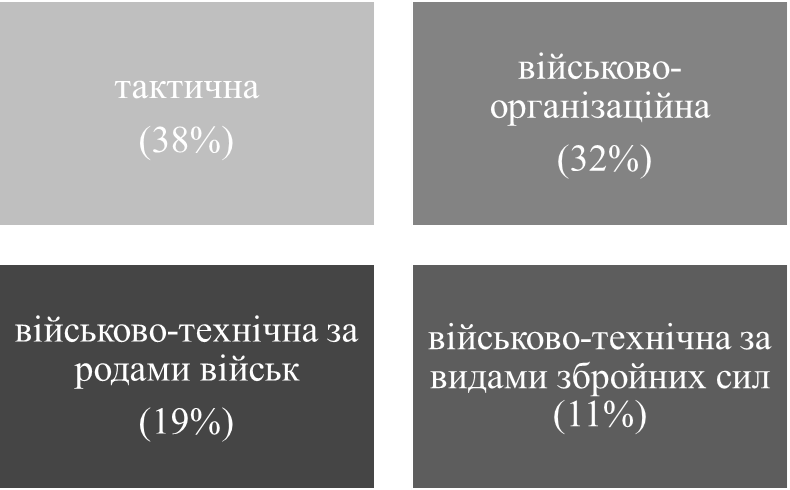 Рисунок 2. – Класифікація військових термінів на основі їх  тематичних особливостей.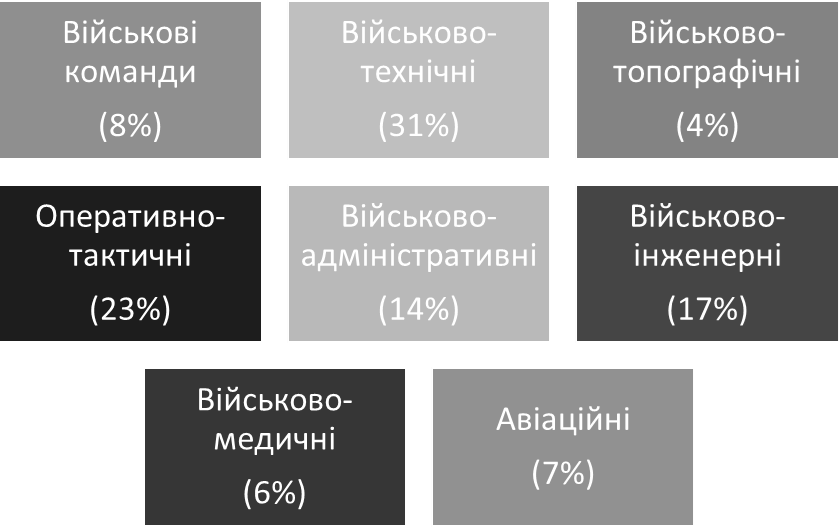 Додаток 2Таблиця	1.	–	Приклади	рідко	вживаних	військових	термінів,	що використовувалися для опису військових подій.Таблиця	2.	–	Приклади	часто	вживаних	військових	термінів,	що використовувалися для опису військових подій.Додаток 3.Таблиця	1.	–	Використання	перекладацьких	прийомів	для	перекладу військових термінів у творах художньої літератури№ з/пНазва етапів виконання магістерської дисертаціїСтрок виконання етапів магістерськоїдисертаціїПримітка1Обґрунтування теоретичнихпередумов дослідженнядо 20.12.2019вик.2Формування програми й методикидослідженнядо 10.03.2020вик.3Аналіз досліджуваного матеріалута виклад і оформлення результатів дослідженнядо 15.11.2020вик.Англ. І т.д. Укр.Та ін.Англійською (мовою) І так далі Українською (мовою)Та іншеI sat on a chair and held my cap. We were supposed to wear steel helmets even     in     Gorizia    but     they     wereuncomfortable and too bloody theatricalЯ сидів на стільці, тримаючи в руках кашкет. Загалом ми мали носити сталеві каски, навіть у Горіції,але вони були незручні та й видавалисяin a town where the civilian inhabitants had not been evacuated. I wore one when we went up to the posts and carried an English gas mask. We were just beginning to get some of them. They were a real mask. Also we were required to wear an automatic pistol; even doctors and sanitary officers. I felt it against the back of the chair. You were liable to arrest if you did not have one worn in plain sight. Rinaldi carried a holster stuffed with toilet paper. I wore a real one and felt like a gunman until I practised firing it. It was an Astra 7.65 caliber with a short barrel and it jumped so sharply when you let it off that there was no question of hitting anything. I practised with it, holding below the target and trying to master the jerk of the ridiculous short barrel until I could hit within a yard of where I aimed at twenty paces and then the ridiculousness of carrying a pistol at all came over me and I soon forgot it and carried it flopping against the small of my back with no feeling at all except a vague sort of shame when I met English- speaking people.надто театральними в місті, звідки не евакуйовано цивільне населення. Тільки їдучи на пости, я надівав каску і брав з собою англійський протигаз. Ми тоді щойно почали їх одержувати. То були справжнісінькі маски. Належало нам носити при собі й пістолет, навіть лікарям і офіцерам санітарної служби. Я відчував, як він упирається в спинку стільця. Той, хто не носив пістолета на видноті, підлягав арешту. Рінальді носив кобуру, напхану туалетним папером. Я мав у кобурі справжній пістолет і почував себе надійно озброєним, поки не спробував з нього стріляти. Пістолет був «астра», калібру 7.65, з коротким стволом, і, коли натиснути курок, його так кидало вгору, що годі було й думати кудись поцілити. Я вправлявся з ним, спускаючи мушку під мішень і силкуючись перебороти віддачу сміховинно куцого дула, доки став улучати з двадцяти кроків на ярд убік від цілі; аж тоді до мене дійшло, яка то дурниця носити при собі пістолет, та незабаром я просто забув про нього, і відтоді він теліпався в мене накрижах, а я й не помічав того і, лишеThe room I shared with the lieutenant Rinaldi looked out on the courtyard. The window was open, my bed was made up with blankets and my things hung on the wall, the gas mask in on an oblong tin can, the steel helmet on the same peg. At the foot of the bed was my flat trunk, and my winter boots, the leather shiny with oil, were on the trunk. My Austrian sniper's rifle with its blued octagon barred and the lovely dark walnut, check-fitted, schulzen stock, hung over the two beds. The telescope that fitted it was, I remembered, locked in thetrunk.Кімната, яку я займав разом із лейтенантом Рінальді, виходила на подвір'я. Вікно було відчинене, моє ліжко заслане, а на стіні висіли мої речі — протигаз у довгастій бляшаній коробці й на тому ж гачку сталевий шолом. У ногах ліжка стояла моя дорожня скриня, а на ній — мої зимові черевики, що вилискували від мастила. Між ліжками висіла моя австрійська снайперська	гвинтівка	з восьмигранним воронованим стволом та гарним прикладом темного горіхового   дерева,   що   так   добреприлягав до щоки. Оптичний прицілThe day had been hot. I had been up the river to the bridgehead at Plava. It was there that the offensive was to begin. It had been impossible to advance on the far side the year before because there was there was only one road leading down from the pass to the pontoon bridge and it was under machine -gun and shell fire for nealy a mile. It was not wide enough either to carry all the transport for an offensive and the Austrians could make a shambles out of it. But the Italians had crossed and spread out a little way on the far side to hold about a mile a half on the Austrian side of the river. It was a nasty place and the Austrians should not have let them hold it. I suppose it was mutual tolerance because the Austrians still kept a bridgeheah further down the river. The Austrian trenches were above on the hiiside only a few yards from the Italian lines. There had been what was left of a railway station and a smashed permanent bridge that could not be repaired andused because it was in plain side.Того дня було гаряче. Зранку я поїхав угору по річці оглянути передмостову позицію біля Плави. Саме звідти мав розпочатися наступ. Торік годі було й думати просунутись уперед тим берегом, бо від перевалу до понтонного мосту вела лиш одна дорога, що десь на цілу милю була відкрита для обстрілу з кулеметів та гармат. Та й завузька, щоб перепустити весь потрібний до наступу транспорт, отож австрійці легко могли розтрощити його. Однак італійці форсували річку, трохи розосередились в обидва боки й здобули на австрійському березі позицію милі в півтори завширшки. То була небезпечна ділянка, і австрійці даремно дали їм заволодіти нею. Гадаю, причиною була взаємна терпимість, бо австрійці й досі вдержували передмостову позицію на нашому боці, нижче за водою. Австрійські траншеї були на узвишші,на схилі горба, лише за кілька ярдів відThe road here was below the level of the river bank and all along the side of the sunken road there were holes dug in the bank with infantry in them.(A Farewell to Arms, с. 63)Дорога тут була нижче рівня річки та вздовж всієї берегової лінії були зроблені укриття, і в них засіла піхота.When I came back to the front we still lived in that town. There were many more guns in the country around and the spring had come. The fields were green and there were small green shoots on the vines, the trees along the road had smallleaves and a breeze came from the sea. IКоли я повернувся на фронт, ми все ще стояли в тому місті. Тільки тепер в околиці було куди більше гармат, і настала весна. Лани зазеленіли, виноградні лози пустили зелені пагінці, дерева край дороги вкрилися дрібнимлистячком, і з моря повівав легкийsaw the town with the hill and the old castle above it in a cup in the hills with the mountains beyond, brown mountains with a little green on their slopes. In the town there were more guns, there were some new hospitals, you met British men and sometimes women, on the street, and a few more houses had been hit by shell fire.вітерець. Я побачив місто, а над ним старий замок між пагорбів, за якими здіймалися гори — темні гори з обрідною зеленню на схилах. У місті побільшало гармат, з'явилося кілька нових госпіталів, на вулицях траплялись англійці, а деколи й англійки, та ще трохи будинків поруйнувало	артилерійськимобстрілом.«I will get it for you», said the lieutenant.«All thinking men are atheists», the major said. «I do not believe in the Free Masons however».«I believe in the Free Masons», the lieutenant said. «It is a noble organization». Some one came in and as the door opened I could see the snow falling.«There will be no more offensive nowЯ вам   дістану,   –   сказавлейтенант.Всі мислячі люди атеїсти, – сказав майор. – Втім, я і масонства не визнаю.А я визнаю масонство, – сказав лейтенант. – Це благородна організація.Хтось увійшов, і в відчинені дверія побачив, як падає сніг.that the snow has come»,I said.«Certainly not», said the major. «You should go оn leave. You should go to Rome, Naples, Cicily…»Тепер уже наступу не буде, раз випав сніг, – сказав я.Звичайно, ні, – сказав майор. – Взяти б вам тепер відпустку. Поїхатив Рим, в Неаполь, в Сицилію ...«Look! Look!» Aymo said and pointed toward the road. Along the top of the stone bridge we could see German helmets moving. They were bent forward and moved smoothly, almost supernaturally, along. As they came of the bridge we saw them. They were bicycle troops. I saw the faces of the first two. They were ruddy and healthy- looking. Their helmets came low down over their foreheads and the side of their faces. Their carbines were clipped to the frame of the bicycles. Stick bombs hung handle down from their belts. Their helmets and their gray uniforms were wet and they rode easily, looking ahead and to both sides. There were two - then four in line, then two, then almost a dozen; then another dozen - then one alone. They did not talk but we could nothave heard them because of the noiseДивіться! Дивіться! – сказав Аймо, вказуючи на дорогу. Над кам'яним парапетом моста рухалися німецькі каски. Вони були нахилені вперед і просувалися плавно, з майже надприродною швидкістю. Коли вони досягли берега, ми побачили тих, на кого вони були надіті. Це була велосипедна рота. Я добре розгледів двох передових. У них були здорові, обвітрені обличчя. Їх каски низько спускалися на лоб і закривали частину щік. Карабіни були прістігнуті до рами велосипеда. Ручні гранати ручкою вниз висіли у них на поясі. Їх каски і сірі мундири були мокрі, і вони їхали неквапливо, дивлячись вперед і по сторонах. Попереду їхало двоє, потім четверо в ряд, потім двоє, потім відразу десять або дванадцять, потімзнову   десять,   потім   один,   окремо.from the river. They were gone out of sight up the road.Вони не розмовляли, але ми б їх і не почули через шум річки. Вони зникли зочей на дорозі.Two carabininieri held the car up. A shell had fallen and while we waited three others fell up the road. They were seventy-sevens and came with a whistling rush of air, a hard bright burst and flash and then gray smoke that blew across the road, The carabinieri wave us to go on. Passing were the shells had landed I avoided the small broken places and smelled the high explosive and the smell of blasted clay and stone and freshly shattered flint. I drove back to Gorizia and our villa and, as I said, went to call on Miss Barkley, who was on duty.Двоє карабінерів затримали машину. Попереду на дорозі розірвався снаряд, і, поки ми стояли, розірвалося ще три. Це були 77-міліметрівки, і, коли вони летіли, чути було свистячий шелест, а потім різкий, короткий вибух, спалах, і сірий дим застилав дорогу. Карабінери зробили нам знак їхати далі. Порівнявшись з місцями вибухів, я об'їхав невеликі воронки і відчув запах вибухівки та запах разороченной глини, і каменю, і свіжо роздробленого кременя. Я повернувся в Горіція, на нашу віллу, і, як я вжесказав,   пішов   до   міс   Барклі,   яка– Are not you a nurse?–	Oh, no. I'm something called aV.A.D. We work very hard but no one trusts us.Хіба ти не медсестра?О ні. Я, так званий, волонтер допоміжного загону. Ми працюємо дуже наполегливо, аленам ніхто не довіряє.Maybe girls do not want to go to the front any more.Of course they do. They have plenty of girls. It is just bad administration. They are keeping them for the pleasure of dug- outhiders in the rear.Можливо, дівчата більше не хочуть їхати на фронт.Звичайно, вони це роблять. У них багато дівчат. Це просто погана адміністрація. Вони тримають їх для задоволення викопаних схованців утилу.I threw away the goddom truss so itwould get bad and I would not have to go to the line again.Я	викинув	прокляту	пов’язку,	щобстало гірше, і мені не довелося б знову йти на лінію фронту.You are an ignorant foul mouthed Dagon.A what?An ignorant wop.–	Wop. You are a frozen faced ...wop.Ви – невіглас із засміченим ротом Дагон.Хто?Необізнаний італієць.Італієць. Ви відморожений..італієць.– What hit you?, asked Simmons.– A hand grenade: one of those potato mashers. It just blew the whole side of my foot off. You know those potato mashers?Чим він був поранений? – питає Сімонс.Ручною гранатою: однією з цих«картоплем'ялок». Вона прямо відірвала частину моєї ступні.Ви	же	знаєтеGood Luck. When you going back to the front?Pretty soon.Well, I'm seeing you around.So long. Do not take any bad mickles!Щасти. Коли ти повернешся на фронт?Досить скоро.Ну, я буду поруч.Так	довго.	Будь	обережний, бережи себе!You pinched off one mountain and theypinched off another.Ви відсікаєте від однієї гори, а вонизатиснуті іншою.How's your car, Aymo?, I asked.It's all right.–	Get me a monkey suit and I will help you with the oil.Як твоя машина, Аймо ?, запитавя.Все добре.Принеси	мені	дощовик,	і	я допоможу тобі з маслом.You'd better get some sleep, I said.We can eat cheese and monkey suit.Краще	поспи,	сказав	я.	Миможемо	з’їсти	сир	та	консерви	з яловичини.Where the old man corks off?I'm going to sleep on the major's bed, Bonello said.¤	I'm going to sleep  where the oldman corks off.Де старий спить?Я	збираюся	спати	на	ліжку майора,		сказав Бонелло.Я йду спати там, де командирспить.Tomorrow we'll be in Udine. We'll drink champagne. That's where the slackerslive.Завтра ми будемо в Удіне. Ми вип’ємо шампанського.	Саме	там	живутьдезертири.An army travels on its stomach.Щоб битися потрібно харчуватися.Who are you?You'll find out.Battle police, another officer said.Why do not you ask me to step over instead of having one of these airplanes grab me?Хто ти?Ви дізнаєтесь.Бойова поліція, – сказав інший офіцер.– Чому ви не запитаєте мене переступити замість того, щоб один з цих кабінерів схопив мене?Sergeant Jamison, who fought offfive Chinese divisions at Chipyeong-ni during the Korean War, was shot in the stomach but continued to fight. Twenty minutes later, the platoons were orderedСержант     Джемісон,     котрийвідбивався від п'яти китайських дивізій в бою при Чіпен-ні під час Корейської війни, отримав кулю в живіт, але продовжував битися. Заto use a colored smoke bomb to mark their positions for artillery and air strikes. Jamison got up to throw one and was wounded again, this time a bullet hit his left shoulder. He got up again, now much more slowly, and continued to fire from the M-16. Jamison fought until he was wounded a third time: «It was an automatic weapon. I was hit in the right hand and tore my rifle to pieces. Only the plastic stock remained in my hand. Another bullet cut off the metal fastener on my chin strap and threw off my helmet. The bullet hit so hard it felt like I had a broken neck. I was thrown to the ground. I got up, but I had nothing left. No weapons, no grenades – nothing».James Comer and Clinton Powley, thirty feet to the left of Jamison at that moment, had been firing an M-60 machine gun for almost an hour, forever.«A hand grenade with a handle fell in front of the trench. Comer shouted «Get down!» and knocked it back slightly. It exploded. By this time, we almost ran out of cartridges, and the machine gun jammed. In clouds of smoke and dust, we rushed to the left, trying to find otherpositions of the 2nd platoon. It was thenдвадцять хвилин у взводи надійшов наказ кольоровою димовою шашкою позначити свої позиції для ударів артилерії з повітря. Джемісон встав, щоб кинути одну, і його знову поранили: на цей раз куля влучила в ліве плече. Він знову піднявся, тепер набагато повільніше, і продовжив стріляти з М-16. Джемісон бився, поки його не поранили в третій раз:«Це була автоматична зброя. Мене вдарило в праву руку і розірвало мою гвинтівку на шматки. У руці залишився тільки пластиковий приклад. Іншою кулею зрізало металеву застібку на підборідному ремені і скинуло мою каску. Куля вдарила так сильно, що здалося, ніби у мене зламана шия. Мене жбурнуло на землю. Я піднявся, але у мене вже нічого не залишалося. Ні зброї, ні гранат – нічого».Джеймс Комер і Клінтон Поул, що знаходилися в ту мить в тридцяти футах зліва від Джемісона, відстрілювалися з кулемета М-60 вже майже годину, цілу вічність. «Перед окопом    впала    ручна    граната    зрукояткою. Комер закричав «Лягай!» іthat I was wounded in the chest, and I fell to the ground with all my might».трохи відбив її ногою. Вона вибухнула. До цього моменту у нас майже скінчилися патрони, а кулемет заклинило. У клубах диму і пилу ми помчали наліво, намагаючись відшукати інші позиції 2-го взводу. Ось тоді-то мене і поранило в груди, ія з усього маху гепнувся на землю».The 1st Airmobile Division wasborn out of the conviction of President John F. Kennedy that the US Army, which for a decade has been exclusively preparing and self-arming for World War III on the European plains, is ready towage several dirty little wars on the1-ша аеромобільна дивізія народилася	з	переконаності президента Джона Ф. Кеннеді, що армія США, протягом десятиліття займалася виключно підготовкою і самоозброєнням для ведення Третьоїсвітової   війни   на   рівнинах   Європи,outskirts of the world. To this end, Kennedy bestowed leadership and a distinctive green beret on US Special Forces. Spetsnaz was good at what it did– in the war against the partisans, but apparently was not the force required to fight the battalions and regiments of the regular soldiers of the communist liberation armies. Nor were the regular infantry divisions of the US Army, conservative, tied to the roads, and focused on the war in Germany, in this regard.готова провести і кілька маленьких брудних воєн на околицях світу. З цією метою Кеннеді дарував спецназу США керівництво і – відмітні зелені берети. Спецназ був хороший в тому, що робив, – у війні проти партизан, але, мабуть, чи не був тією силою, яка була потрібна для боротьби з батальйонами та полками кадрових солдатів комуністичних армій звільнення. У цьому відношенні не годилися і кадрові піхотні дивізії армії США, консервативні, прив'язані до доріг і орієнтовані на війну вНімеччині.Each rifle company consisted of three rifle platoons plus one platoon of three 81mm mortar squads for fire support. Each rifle platoon, in turn, had three rifle squads plus a weapons squad with two M-60 machine guns as fire support.In addition, the battalion had aКожна стрілецька рота складалася з трьох стрілецьких взводів плюс один взвод з трьох розрахунків 81-мм мінометів для вогневої підтримки. Кожен стрілецький взвод, в свою чергу, мав три   стрілецьких   відділення   плюсвідділення зброї з двома кулеметами«Delta» combat support company, consisting of a reconnaissance platoon, a mortar platoon and an anti-tank platoon. We turned an unnecessary anti-tank platoon into a machine-gun platoon for service in Vietnam. Delta Company had five officers and 118 privates throughout the state.The battalion headquarters and headquarters company had fourteen officers, a warrant officer and 119 privates. The headquarters and headquarters company included command and staff personnel, communications and medical personnel, personnel of the transport service and maintenance services, as well as material support services. The medical platoon had a battalion doctor with the rank of captain and a lieutenant in the military medical service in charge of operations. They ran a battalion medical center both in the garrison and in a combat situation, and provided every platoon in the companies with orderlies, those conscientious and courageous orderlies who were invariably called«Doc».М-60 в якості вогневої підтримки.Додатково	у	батальйону	буларота         бойового         забезпечення«дельта», що складається з розвідувального взводу, мінометного взводу і протитанкового взводу. Для служби у В'єтнамі непотрібний протитанковий	взвод	ми перетворили в кулеметний. У роті«дельта» за штатом числилося п'ятьофіцерів і 118 рядових.Штаб батальйону і штабна рота мали за штатом чотирнадцять офіцерів, уорент-офіцера і 119 рядових. Штаб і штабна рота включали в себе командний і штабний склад, зв'язківців і медичний персонал, особовий склад транспортної служби і служби техобслуговування, а також служби матеріального забезпечення. У медичному взводі були батальйонний лікар, за званням капітан, і лейтенант	військово-медичної служби, який відповідав за операції. Вони управляли батальйонним медичним пунктом як в гарнізоні, так    і    в    бойовій    обстановці,    ізабезпечували кожен взвод в ротахAfter basic training, some were selected for six months of training in NCOs, which they completed as corporals. Among other things, the advanced training of the infantryman included familiarization with all types of weapons, using explosives, with ambush tactics and reconnaissance tactics, with adjusting mortar fire and patrolling tactics. In June 1964, Man's soldiers moved into the mountains of North Vietnam, in an area similar to that of the Western Highlands of South Vietnam. Here   the   emphasis   was   on   physicalconditioning: they climbed steep slopesПісля базового навчання деяких відбирали для піврічного навчання на курсах сержантського складу, які вони закінчували капралами. Крім іншого, підвищена підготовка піхотинця включала в себе ознайомлення з усіма видами зброї, з використанням вибухових речовин, з тактикою засідок і тактикою розвідки, з коригуванням мінометного вогню і тактикою патрулювання. У червні тисячі дев'ятсот шістьдесят чотири-го року солдати Мана рушили в     гори     Північного     В'єтнаму,     вмісцевість,        подібну        місцевостіwith backpacks filled with five or six dozen pounds of stones. Advanced training now also emphasized the art of disguise. The primary instructions on air defense were also brought to them: to shoot in automatic mode right in front of the flight path of the car, so that the helicopter or plane would fly into the wall from bullets.Західного нагір'я Південного В'єтнаму. Тут робився наголос на фізичний гарт: вони піднімалися по крутих схилах з рюкзаками, набитими п'ятьма- шістьма десятками фунтів каменів. У підвищеній підготовці тепер також робився наголос на мистецтві маскування. Доводили до них і первинні інструкції з протиповітряної оборони:	стріляти	в автоматичному режимі прямо перед траєкторією польоту машини, щоб вертоліт або літак влітав в стіну зкуль.59.459.459.459.459.420.659.420.61259.420.6123.92.40.90.6559.420.612ЕквівалентЕквівалентЕквівалентКалькуванняКалькуванняКалькуванняОписовий перекладОписовий перекладОписовий перекладКонкретизація значенняКонкретизація значенняКонкретизація значенняТранслітераціяМодуляціяГраматична замінаРяд 159.459.459.420.620.620.61212123.93.93.92.40.90.65NounsZone (1), zig (1), wound stripes (1), watchman (2),triumph (1), trigger (1), trajectory (1), spare (1), slacker (1),shawl (1)VerbsWire (2), trap (3), stake (2), settle (1), rip (2)AdjectivesWrecked (1), unlaced (1), uncorked (1), taut (3), tannic(1), tactical (1), superintendent (1), soggy (1), shrapnel (4),signal (1)NounsWar (119), troop (28), stretcher (29), station (44), soldier(28), sight (24), shot (27), shell (15), sergeant (18), retreat (26),regiment (12)VerbsWon (124), shore (34), shoot (18), report (10), push (15)AdjectivesWounded (64), right (224)№Англомовнийвійськовий термінПерклад українськоюмовоюПерекладацькийприйом1.accelerationприскоренняеквівалент2.accuracyвлучністьеквівалент3.ack-ackзеніткаеквівалент4.ack-ackerзенітчикеквівалент5.acquisitionвиявлення цілізміна значення6.active infraredguidance systemактивна інфрачервонасистема наведеннякалькування7.adapter groupперехідний прилад у зборіописовий8.adjacent contourсуміжна горизонталькалькування9.administrative orderнаказ по тилуеквівалент10.advanced individualtrainingпросунутий курсіндивідуальної підготовкиописовий11.aerial photographаерофотознімокеквівалент12.aeronautical chartаеронавігаційна картаеквівалент13.agent vaporвипаровування отруйнихречовинописовий14.aggressionагресіятранслітерація15.aileronелеронтранслітерація16.air cushion vehicleапарат на повітрянійподушцікалькування17.air movement orderнаказ на повітрянупередислокаціюкалькування18.Air National Guardнаціональна гвардія ПСеквівалент19.air superiorityперевага в повітрікалькування20.air transportableаеротранспортабельнийеквівалент21.airburstповітряний	ядернийвибухописовий22.aircraftлітальний апараткалькування24.aircraft armamentавіаційне озброєнняеквівалент25.aircraft carrierавіаносецьеквівалент26.air-delivered cluster weapons systemкасетний комплект бойових засобів, що доставляється повітрянимшляхомописовий27.airfoil groupаеродинамічна поверхня узборіописовий28.air-to-air missileракета класу «повітря –повітря»описовий29.air-to-ground communicationsequipmentзасоби двостороннього зв’язку лінії «літальнийапарат-земля»описовий30.alarm placementрозташування у випадкуоголошення тривогиописовий31.alert hangarангар вильоту по тривозіописовий32.all weather aircraftвсепогодний літаккалькування33.all-purposelightweight individual carrying equipmentуніверсальне	полегшене індивідуальнеспорядженняописовий34.ambush detectiondeviceзасіб виявлення засадкалькування35.ammunitionбоєприпасисинтаксичнеуподібнення36.amphibious operationморська	десантнаопераціякалькування37.amphibious transportdockтранспортний док-амфібіякалькування38.amphibious warfareдесантний корабельеквівалент39.amphibiousдесантнийеквівалент40.amplitude modulatedамплітудно-модульованийкалькування41.analysis of the area of operation reportsдонесення про результатививчення району бойових дійописовий42.analystаналісттранслітерація43.annexдодатокеквівалент44.antiaircraftпротиповітрянийеквівалент43.antijamming techniquesспособи протидії засобамстворення активних перешкодописовий44.antimissileпротиракетнийеквівалент45.antisubmarine warfareпротичовнова оборонаеквівалент46.antisubmarineпротичовновийеквівалент47.antitank artilleryпротитанкова артилеріякалькування48.aquatic exerciseводна вправакалькування49.area defenseпозиційна оборонаеквівалент50.area-fireрозосереджений вогоньеквівалент51.armamentозброєнняеквівалент52.arm-and-hand signalсигнал рукоюгенералізація53.armor materielбронетанкова технікакалькування54.armor piercingбронебійнийкалькування55.armorбронетанкові військакокретизація56.armorброняеквівалент57.armored personnelcarrierбронетранспортереквівалент58.armored vehicleброньована машинакалькування59.armorerброньовикеквівалент60.armor-piercingбронебійнийкалькування61.armyарміятранслітерація62.Army Corps brigadesармійські корпусаеквівалент64.articles of warположення про військоведіловодство та дисциплінарні стягненняописовий65.artilleryартилеріятранслітерація66.artilleryартилерійськийеквівалент67.artillery delivery systemпольовий артилерійський засіб доставки зброї доціліописовий68.artillery materielматеріальна частинаартилеріїописовий69.artillery pieceартилерійська гарматакалькування70.artillery systemартилерійська системакалькування71.artillery weaponартилерійський бойовийзасібописовий72.artillery weaponssystemартилерійська системаозброєннякалькування73.artyartilerryартиярілеріятранскрипція74.assault rifleштурмова гвинтівкакалькування75.attachments and detachmentsдодані і виведені зпідпорядкування підрозділи і частиниописовий76.attack aircraftштурмовикеквівалент77.attack problemтактичне завдання зведення наступального боюописовий78.automatic fireавтоматичний вогонькалькування79.automatic grenadelauncherавтоматичний гранатометеквівалент80.automatic maskingcriteriaнорматив надяганняпротигазу без командиописовий81.automatic pistolавтоматичний пістолетеквівалент82.auxiliary shipsдопоміжні суднаеквівалент83.aviation battalionавіаційний батальйонеквівалент84.avionicsбортове радіоелектроннеобладнанняописовий85.awardeeнагородженийеквівалент86.azimuthазимуттранслітерація87.balance of terrorрівновага сил залякуванняеквівалент88.bar scaleлінійний масштабеквівалент89.barrelстволеквівалент90.barrel assemblyствол у зборікалькування91.barrier planплан загородженькалькування92.baseвогнева групаеквівалент93.basic skilldecontaminationнавички первинноїсанітарної обробкикалькування94.battalionбатальйонтранслітерація95.batteryбатареяеквівалент96.battleбитваеквівалент97.battle dress uniformбойовий мундиреквівалент98.battledressкомплект верхньогоописовийovergarmentзахисного одягу99.battlefieldполе боюкалькування100.battlefield atomicweaponтактична ядерна зброякалькування101.battle-scarredпораненний в боюкалькування102.battleshipлінійний корабельеквівалент103.battlewiseбойовийеквівалент104.be eliminatedвибувати із змаганьеквівалент105.be quick on the drawмиттєво реагуватиеквівалент106.beam rider guidanceнаведення по променюеквівалент107.behavior reportлист (солдата) додомуеквівалент108.belt-fedз стрічковою подачеюпатронівописовий109.biological weaponsбіологічна зброякалькування110.bipodпідпораеквівалент111.blister gasшкірнонаривної діїкалькування112.blood gasзагально отруйної діїкалькування113.bodyтекст наказуконкретизація114.bolo-мазилаеквівалент115.bomb bayбомбовий відсіккалькування116.bomb carrierбомботримачкалькування117.bomb loadбомбове навантаженнякалькування118.bomb rackбомботримачкалькування119.bombardmentбомбардуванняеквівалент120.bomberбомбардувальникеквівалент121.boondocksджунгліеквівалент122.boosterстартовий двигунописовий123.boosterприскорювачеквівалент124.boreканал стволаописовий125.bottom of the hullпідводна частина корпусуеквівалент126.bracketingбрекетингтранслітерація127.brainsофіцер розвідкисинекдоха128.brassгенералітетметонімія129.brass hatгенералеквівалент130.break surfaceпрокидатисяеквівалент140.breakoutпроривеквівалент141.break-throughпроривеквівалент142.breech mechanismмеханізм затворакалькування143.breech-loadedщо заряджається зказенної частиниописовий144.bridgeheadплацдармеквівалент145.briefсправаеквівалент146.brigadeмеханізована бригадаеквівалент147.bring under fireобстрілюватиеквівалент148.brush fire warмісцева війнаеквівалент149.bucketпоганий корабельеквівалент150.bulletкуляеквівалент151.bulletinбюлетеньтранслітерація152.bunkerбункертранслітерація153.burstчерга (автоматного чикулеметного вогню)описовий154.caliberкалібртранслітерація155.call for fireвикликати вогонькалькування156.calling the shotоцінка пострілумодуляція157.camouflageкамуфляжтранслітерація158.cannibalismканнібалізмтранслітерація159.cannonартилерійська гарматаконкретизація160.canopyліхтартранслітерація161.captainкапітантранслітерація162.carbineкарабінтранслітерація163.career managementfieldсфера управліннякар’єроюкалькування164.careeristкар’єристтранслітерація165.cargo aircraftтранспортний літакеквівалент166.cargoвантажеквівалент167.cartographyкартографіятранслітерація168.cartridge case(патронна) гільзаеквівалент169.cartridgeпатронеквівалент170.caseоболонкаеквівалент171.casualtyжертваеквівалент172.cavalry fightingvehicleбойова розвідувальнамашинакалькування173.cease fireприпиняти вогонькалькування174.chamberнабійникеквівалент175.chartсхемаеквівалент176.chassisшасіеквівалент177.chatterboxпулеметметафоризація178.chemical compoundхімічна сумішкалькування179.chemical weaponsхімічна зброякалькування180.chief master sergeantголовний майстер-сержанттранслітерація тадослівний переклад181.chief of staffначальник штабукалькування182.Chobham spacedarmorкомпозиційна броняЧобхемкалькування183.choking gasудушливої діїкалькування184.Central IntelligenceAgencyЦентральне розвідувальнеуправліннякалькування185.CICСі-Ай-Сітранслітерація186.circularциркуляртранслітерація187.civil affairs sectionвідділ зв’язку з цивільною адміністрацією танаселеннямописовий188.civilian sector of a nation at warцивільний сектор нації, що перебуває у станівійникалькування189.civil-military operations estimateоцінка обстановки з урахуванням дії цивільних та військовихорганівописовий190.civvie streetгромадянкаеквівалент191.civvyцивільнийеквівалент192.classified informationсекретна інформаціякалькування193.clear (a point)«Пройти (участок)»калькування194.close supportсупровідженняеквівалент195.cockpitкабіна льотчикаеквівалент196.collective protectionколективний захистеквівалент197.colonelполковникеквівалент198.combat engineersupportінженерне забезпеченнябойових дійкалькування199.combat orderбойовий наказеквівалент200.combat readinessпостійна боєготовністьеквівалент201.combatantsучасники бойових дійеквівалент202.Command and Signalрозпорядження по зв’язкута розташування командних пунктівописовий203.commandкомандатранслітерація204.commandantкоменданттранслітерація205.commanderкомандиртранслітерація206.commander’s estimateоцінка обстановкикомандиромописовий207.commander’s independent thermal viewerнезалежний від приладу навідника тепловізійний прилад круговогоспостереженняописовий208.commander'sintegrated displayкомбінований дисплейкомандираописовий209.commandosдесантно-диверсійнічастини «командос»описовий210.common frequencyспільна частотакалькування211.communicationssecurityбезпека зв’язкукалькування212.companyротаеквівалент213.competitive fitnessactivitiesзмагальні види вправкалькування214.compilation of mapскладання картикалькування215.complete roundкомплект пострілукалькування216.concept of operationзадум боюкалькування217.concept planплан-задумкалькування218.сoncrete-piercingбетонобійнийкалькування219.contaminationavoidanceзапобігання зараженнюкалькування220.contingency planплан дій в особливійобстановціописовий221.continuous airborneбезперервне бойовеописовийalertчергування в повітрі222.continuous waveтелеграфний режимроботиописовий223.contour intervalвисота перерізукалькування224.contour lineгоризонтальеквівалент225.controlконтрольтранслітерація226.control missionsоперації з боротьби протимасових заворушеньописовий227.control surfaceповерхня керуваннякалькування228.conventional fireзвичайний вогонькалькування229.conventional signумовний знаккалькування230.conventionalзвичайнийеквівалент240.conversionперетворенняеквівалент241.convertibleвідкиднийеквівалент242.coordinateкоординуватитранслітерація243.coordinationinstructionsвказівки по взаємодіїкалькування244.coordinationкоординаціятранслітерація245.copterкоптертранслітерація246.copter-borneперевезений навертольотахкалькування247.Corps of Engineersінженерні військаграматична заміна248.countdownзворотний відліккалькування249.counterattackконтратакатранслітерація250.counterfireконтрбатарейний вогонькалькування251.counterinsurgencyконтрбунтеквівалент252.countersniperзустрічний снайпереквівалент253.сountersniperoperationsконтрснайперскі операціїкалькування254.court-martial orderпостанова військовогосудукалькування255.coveringобшивкаеквівалент256.сrackp-thumpспосіб «куля-постріл»описовий257.crateпоганий літакеквівалент258.crewекіпажеквівалент259.cross-country runningкросеквівалент260.cruiserкрейсертранслітерація261.cruising rangeдальність плаваннякалькування262.cruising speedкрейсерська швидкістькалькування263.curved trajectoryкрута траєкторіякалькування264.custodianзберігачеквівалент265.cyclic rateтехнічнашвидкострільністькалькування266.damage controlліквідація наслідків нападу противника, ремонтно-відновлювальніроботиописовий267.data bookжурнал спостеріганьконкретизація268.date-time groupпозначення дати та часукалькування269.debriefрозбіреквівалент270.decision makingприйняття рішеннякалькування271.declination diagramсхема магнітногосхиленняописовий272.decompositionрозпадеквівалент273.decon soldiersособовий	складпідрозділу	санітарної обробкиописовий274.decontamination kitіндивідуальнийпослідовнийпротихімічний пакет275.decontaminationдезактиваціятранслітерація276.defeatпоразкаеквівалент277.defenceоборонаеквівалент278.defence sectorсектор оборониеквівалент279.Defense MappingAgencyкартографічне управлінняМОкалькування280.defensesоборонні спорудиконкретизація281.delayed falloutвипадання радіоактивнихопадів на великих відстаняхописовий282.deliberatedecontaminationспеціальна обробкакалькування283.deliver (fire)вести вогоньконкретизація284.deorbitдеорбіттранслітерація285.depth chargeглибинна бомбакалькування286.destroyerесмінецьеквівалент287.detail (for duty)«Призначати (в наряд)»еквівалент288.detection equipmentприлад виявленнякалькування289.deterrenceстримуванняеквівалент290.deterrentстримуючий фактореквівалент291.develop (a position)«розкривати, розвідувати(оборону)»еквівалент292.diameterдіаметртранслітерація293.dieselдизельний двигунконкретизація294.digital ballisticcomputerцифровий балістичнийобчислювачкалькування295.digital data busцифрова шина данихкалькування296.directionнапрямокеквівалент297.directionдирективатранслітерація298.disengagementроз'єднанняеквівалент299.dismountдемонтуватиеквівалент300.dismountзнімати (з лафету)конкретизація301.divisionдивізіятранслітерація302.division baseдивізіонна базатранслітерація303.donningодяганняеквівалент304.dosimeterдозиметртранслітерація305.doughboyпіхотинецьеквівалент306.draw of lotsжеребкуванняеквівалент307.dress«рівнятися»зміна значення308.driverмеханік-водійконкретизація309.droppableопускатисяеквівалент310.dual purpose improvedconventional munitionвдосконалений звичайний боєприпас подвійногопризначенняописовий311.dual-purposeбронебійноосколочнийкалькування312.dudбоєприпас, що нерозірвавсяописовий313.effective rate of fireбойова швидкострільністькалькування314.effectivenessбоєздатністьеквівалент315.eight-man infantrysquadвісім чоловік командипіхотикалькування316.electromagnetic pulseелектромагнітний пульстранслітерація317.electronic counter countermeasuresконтрзаходи протирадіоелектронного придушенняописовий318.electroniccountermeasuresрадіоелектроннепридушеннякалькування319.electronic warfareрадіоелектронна боротьбакалькування320.Elevation AngleGuidance Landing EquipmentОбладнання для посадки під кутом нахилукалькування321.elevationвисотаеквівалент322.elevation guideшкала висоткалькування323.elevatorкермо висотиеквівалент324.emplaneемплантранслітерація325.enclaveбереговий плацдармеквівалент326.endingзаключна частина(бойового наказуописовий327.ensignенсинтранслітерація328.entrainзахопленняеквівалент329.entrenchmentфортифікаційнеобладнанняописовий330.entruckсадитиеквівалент340.escort shipсторожовий корабелькалькування341.escortескорттранслітерація342.established chain ofcommandвстановлений порядокпідпорядкуваннякалькування343.estimateоцінкаеквівалент344.evacuateевакуватитранслітерація345.end of eveningnautical twilightкінець вечірніхнавігаційних сутінківкалькування346.exchange fireвести перестрілкукалькування347.executionзадача підпорядкованим частинам (підрозділам)(пункт бойового наказу)описовий348.exercisesтактичні вправи в складіописовийгрупи349.exfiltrationексфільтраціятранслітерація350.expectancyтривалістьеквівалент351.explosive ordnance disposal personnelособовий склад, що здійснює розмінування та знешкодження вибуховихречовинописовий352.exposed personnelнезахищений особовийскладописовий353.extent ofcontaminationступінь радіоактивногозараженняописовий354.extractionвидобутокеквівалент355.extraterrestrialпозаземнийеквівалент356.eyed optical systemбінокулярний оптичнийприладпослідовний357.featureелемент місцевостіконкретизація358.field army supportcommandкомандування тилу арміїкалькування359.Field Artillery«польова артилерія»калькування360.field artillery delivery systemпольовий артилерійськийзасіб доставки зброї до ціліописовий361.field equipmentпольове обладнаннякалькування362.field hospitalпольовий госпіталькалькування363.field movementtechniquesспособи пересуванняпідрозділів на полі боюописовий364.field sketchсхематичне кресленнямісцевостіописовий365.field studyвивчення досвіду військописовий366.field-expedientполе-доцільнийкалькування367.fightбійеквівалент368.fightбойові діїконкретизація369.fighterвинищувачеквівалент370.fighter escortсупроводженнявинищувачамикалькування371.fighter-bomberвинищувач-бомбардувальниккалькування372.fighting shipбойовий корабелькалькування373.find a guard«Виділити (караул)»еквівалент374.fire areaсектор обстрілукалькування375.fire assaultвогневий наліткалькування376.fire baseвогнева групаеквівалент377.fire capabilitiesвогневі можливостікалькування378.fire control andcoordinationкерування координацієювогнюперестановка379.fire coordinationкерування вогнемкалькування380.fire curtainзагороджувальний вогоньеквівалент381.fire direction centerцентр керування вогнемкалькування382.fire effectрезультати обстрілукалькування383.fire laneсмуга вогнюкалькування384.fire layoutсхема вогнюеквівалент385.fire lineмежа вогнюеквівалент386.fire nestвогнева точкаеквівалент387.fire superiorityвогнева перевагакалькування388.fire supportвогнева підтримкакалькування389.fire teamвогнева групаеквівалент390.firearmвогнепальна зброяеквівалент391.fireballвогнева кулякалькування392.firing portбійницякалькування393.firing positionвогнева позиціякалькування394.firingстрільбаеквівалент395.first lieutenantперший лейтенанткалькування396.fissile chainланцюгова реакціярозпаду ядерописовий397.fixed frequencychannelканал зв’язку зфіксованою частотоюописовий398.flame throwerвогнеметеквівалент399.flapзакрилокеквівалент400.flash-burntспалахеквівалент401.flat topавіаносецьеквівалент402.flexionзгинанняеквівалент403.flight pathтраєкторія польотуеквівалент404.floating dockплаваючий докеквівалент405.force protectionзахист військеквівалент406.forced landingвимушена посадкаеквівалент407.Forcesсили	спеціальнихопераційописовий408.form of combat orderформуляр бойовогодокументакалькування409.fortificationукріпленняеквівалент410.forward air controlпередовий пост наведенняавіаціїописовий411.forward edge of thebattle areaпередній край району боюописовий412.forward gearпередача переднього ходуописовий413.forward lookinginfrared sightінфрачервоний прицілпереднього оглядуописовий414.forward presenceпередове базуваннямодуляція415.foxhole supportedположення для стрільби зокопу з опороюописовий416.fragmentary orderбойове розпорядженнякалькування417.frameworkкаркасеквівалент418.frequency modulatedчастотно-модульованийкалькування419.frequency rangeдіапазон частоткалькування420.frigateфрегаттранслітерація421.Front and Centerкоманда для виклику зладуописовий422.fuel enduranceтривалість польоту запаливомописовий423.fuel tanksпаливні бакиеквівалент424.full-trackedгусеничнийеквівалент425.furnish (a patrol)«виділяти (дозор)»еквівалент426.fuseзапальникеквівалент427.fuselageфюзеляжтранслітерація428.fusion bombтермоядерна бомбаеквівалент429.G2розвідувальний відділпереклад повноїформи430.gas maskпротивогазеквівалент440.gas turbine engineгазотурбінний двигунеквівалент441.gas-operatedщо використовує енергіюпорохових газівописовий442.gearпередачаеквівалент443.generalгенеральнийтранслітерація444.general alarmзагальна тривогаеквівалент445.general orderнаказ	по	стройовійчастиніеквівалент446.general staffспільний штабкалькування447.generalshipгенеральствоеквівалент448.generatorгенератортранслітерація449.geographic coordinatesystemгеографічна системакоординаттранслітерація450.get groundedзастрявати на аеродромікалькування451.GIсолдатконкретизація452.global missileглобальная ракетаеквівалент453.goldbrickсимулянтеквівалент454.graphic scaleграфічний масштабеквівалент455.grenadierгренадертранслітерація456.grid azimuthдирекційний куткалькування457.grid coordinatesпрямокутні координатикалькування458.grid lineлінія координатної сіткиеквівалент459.grid northпівніч координатної сіткиеквівалент460.grid reference systemсистема координатноїсіткикалькування461.gridкоординатна сіткаеквівалент462.groundзаземленняконкретизація463.ground distanceвідстань на місцевостікалькування464.ground timeчас перебування літака наземліописовий465.ground zeroепіцентреквівалент466.guard receiverчергова приймальнарадіостанціяописовий467.guidance control unitблок наведенняеквівалент468.guided bomb unitкерована авіаційна бомбакалькування469.guided missileкерована ракетакалькування470.guided missile patrolракетний сторожовийеквівалентshipкорабель471.gunгарматаконкретизація472.gunnerнавідникеквівалент473.gunshipозброєний вертоліткалькування474.high altitude, lowopeningзатяжний стрибоклексико-семантичназаміна475.hand-operated firearmручна вогнепальна зброякалькування476.handsetмікротелефонна гарнітураеквівалент477.harborмісце зосередженняконкретизація478.hard-foughtзапеклийеквівалент479.hard-hittingсильний удареквівалент480.hardnessміцністьеквівалент481.hasty decontaminationчасткова спеціальнаобробка (безпосередньо у районі бойових дій)описовий482.have sand in one's hairмати досвід бойових дій впустеліописовий483.hazardрадіаційна небезпекаеквівалент484.hazardous levels ofNBC contaminationнебезпечні рівнізараження від ЗМУеквівалент485.headingзагальний заголовок(бойового наказу)описовий486.Health Serviceмедично-санітарнеобслуговуваннягенералізація487.heat-seekingз тепловою головкоюсамонаведенняописовий488.heavy cannonважка гарматакалькування489.heavy machine gunстанковий кулеметеквівалент490.heavy mortar platoonпункт управління вогнемметод перестановкиfire direction centerвзводу важких мінометівскладовихкомпонентів491.helicopterвертолітеквівалент492.heliliftперекидання навертольотахописовий493.helmet-mountedшоломнийкалькування494.high excess of airнадлишковий тискеквівалент495.high explosiveуламково-фугаснийеквівалент496.high	explosiveantitank rocketкумулятивнапротитанкова ракетаеквівалент497.high	explosivegrenadeуламково-фугасна гранатаеквівалент498.high frequencyвисока частотаеквівалент499.high obliqueперспективний аерофотознімок (із захопленням лініїгоризонту)описовий500.high rate of fireвисока швидкострільністьеквівалент501.high volume ofeffective fireвисока щільність дійсноговогнюописовий502.high-angle of fireстрільба при великихкутах піднесенняописовий503.hit the blueпускати	кулі	«замолоком»еквівалент504.hold out (a reserve)«виділяти (резерв)»еквівалент505.holdoffвинос точкиприцілюванняописовий506.hoochзахист від вогнюпротивникаописовий507.horsepowerкінська силакалькування508.howitzerгаубицяеквівалент509.hullкорпусеквівалент510.hybrid rocket engineкомбінований ракетнийдвигунописовий511.hydrofoilкорабель на підводнихкрилахописовий512.hydrokinetictransmissionгідродинамічнатрансмісіятранслітерація513.ighterвинищувачеквівалент514.Immediate ReactionForceСили негайногореагуванняеквівалент515.immediate superiorбезпосередній начальниккалькування516.impassableнепрохіднийеквівалент517.impregnated clothingімпрегнованеобмундируванняеквівалент518.in securityв безпеціеквівалент519.in the bucketв трубці (відхиленняракет в заданих межах)описовий520.in the security anddefence sectorбороноздатністьгенералізація521.inaccessibleнедоступнийеквівалент522.incendiary agentдимоутворювальнаречовинакалькування523.independentcommander’s weapon stationкомандирський окремий пульт керування вогнемописовий524.individualdecontaminationіндивідуальнадезактиваціякалькування525.individual protectionіндивідуальний захистеквівалент526.individual weaponособиста зброяеквівалент527.induced reactionштучна реакціяеквівалент528.inducteeпризовникеквівалент529.infantry fightingvehicleбойова машина піхотикалькування530.infantry squadпіхотне відділеннякалькування540.infantry-heavyважка піхотакалькування541.infantrymanпіхотинецькалькування542.infraredінфрачервонийеквівалент543.initial	nuclearradiationпроникаюча радіаціяконкретизація544.intelligence estimateоцінка розвідувальноїінформаціїописовий545.intelligence officerрозвідникеквівалент546.intelligence sectionрозвідувальний відділеквівалент547.intelligencesummariesрозвідувальні зведенняеквівалент548.interceptперехопленняеквівалент549.intercontinentalміжконтинентальнийеквівалент550.interferenceвплив противникаконкретизація551.intermediate-rangeballistic missileбалістична ракетасередньої дальностікалькування552.invasion areaрайон висадки десантуконкретизація553.irregularнерегулярнийеквівалент554.irritant chemical gasдратівної діїеквівалент555.isotopeізотоптранслітерація556.jammingрадіоелектроннепридушенняописовий557.Joint Rapid ReactionForcesОб’єднані сили швидкогореагуванняеквівалент558.jungle canopy platformпосадочний майданчикдля вертольотів на кронах дерев в джунгляхописовий559.keep under fireтримати під обстріломеквівалент560.kill probabilityімовірність ураженняеквівалент561.kitіндивідуальнийпротихімічний пакетописовий562.knotвузолеквівалент563.labelпозначенняеквівалент564.landробити посадку на будь-яку поверхнюрозширення значення565.Land	ForcesCommandкомандуваннясухопутними військамикалькування566.landing craftдесантний корабелькалькування567.landing craftдесантно-висадні засобикалькування568.landing runдовжина пробігукалькування569.landing zoneзона висадкиграматична заміна570.landingпосадкаеквівалент571.large scaleвеликий масштабкалькування572.laser range finderлазерний далекоміркалькування573.latitude(географічна) широтаеквівалент574.launch padпусковий майданчиккалькування575.launcherстартова позиціяеквівалент576.launcherракета-носійеквівалент577.launcher tubeтрубчаста пусковаустановкаописовий578.layer tintingзображення рельєфуописовийнакладанням тонування579.loading-bearingequipmentрозвантажувальнасистемалексико-семантичназаміна580.least-engagedнайменш зайнятийкалькування581.leatherneckморський піхотинецьеквівалент582.legendумовні позначенняеквівалент583.lift fireпереносити вогонькалькування584.light antitank weaponлегка протитанкова зброякалькування585.light cannonлегка гарматакалькування586.light machine gunручний кулеметеквівалент587.liquid dropletкрапельно-рідка отруйнаречовинаописовий588.liquid-propellantrocket engineракетний двигун нарідкому паливіописовий589.logistic packageкомплект тиловогозабезпеченняописовий590.logistics estimateоцінка можливостей тилукалькування591.logistics operationscenterцентр управління тиломкалькування592.logistics sectionвідділ тилукалькування593.longitude(географічна) довготаеквівалент594.long-range cruisingдовготривале плаваннякалькування595.long-range fireвогонь на великихвідстаняхграматична заміна596.long-range missileракета великої дальностікалькування597.lootлейтенантеквівалент598.low deckeseмова матросівкалькування599.low obliqueперспективнийаерофотознімок (безописовийзахопленням лініїгоризонту)600.lower right marginнижній	правий	кут(карти)калькування601.mach numberчислокалькування602.machine gunкулеметеквівалент603.machine pistolавтоматеквівалент604.magazine-fedз магазинною подачеюнабоївописовий605.magnetic azimuthмагнітний азимуттранслітерація606.magnetic northмагнітна північеквівалент607.main battle tankосновний бойовий танккалькування608.maintainabilityманевреністьеквівалент609.manhandleмандатеквівалент610.man-of-warлюдина-війнакалькування611.manualeseмануалетранслітерація612.mapкартаеквівалент613.map sheetлист картикалькування614.map supplementдокумент, який доповнюєкартуописовий615.marginal informationзарамкове оформленнякалькування616.maskпротигазеквівалент617.mass casualtiesчисельні втратикалькування618.massive retaliationмасований удар увідповідьописовий619.master sergeantмастер-сержанттранслітерація620.maximum rangeмаксимальна дальністьеквівалент621.maximum speedмаксимальна швидкістьеквівалент622.maximum weight ofмаксимальне бойовекалькуванняexternal storesнавантаження назовнішніх підвісках623.maydayмайданьтранслітерація624.mean sea levelсередній рівень моряеквівалент625.mechanizedмеханізованийеквівалент626.medical evacuationмедична евакуаціятранслітерація627.medium cannonгармата середньогокалібруописовий628.medium scaleсередній масштабкалькування629.medium-rangeballistic missileбалістична ракетасередньої дальностікалькування630.medium-sized warshipсередній військовийкорабелькалькування640.memorandumмеморандумтранслітерація641.meridians of longitudeмеридіани довготикалькування642.messкухня-їдальняеквівалент643.message exploitationаналіз та розшифруванняповідомленнякалькування644.messageтелефонограмакалькування645.messageрадіограмаконкретизація646.messageдонесенняеквівалент647.miles per hourмиль на годинукалькування648.military academyвійськове училищесинтаксичнеуподібнення649.military aircraftвійськовий літакеквівалент650.military city mapвеликомасштабна військовотопографічнакарта містаописовий651.military equipmentвійськове спорядженняеквівалент652.Military OccupationalSpecialityвійськово-обліковаспеціальністьеквівалент653.military personnelвійськовослужбовціеквівалент654.military policeвійськова поліціяеквівалент655.military symbolумовний (тактичний) знаккалькування656.mine detectorміношукачкалькування657.misleadввести в омануеквівалент658.missileкерована ракетаеквівалент659.missile fireстрільба ракетамикалькування660.missile systemракетний комплексеквівалент661.missile testракетні випробуваннякалькування662.missile-carrier bomberбомбардувальник-ракетоносійкалькування663.missileerракетникеквівалент664.missionзадача з’єднаннюеквівалент665.mobilizeмобілізуватиеквівалент666.monitorмонітортранслітерація667.mortarмінометеквівалент668.motionless positionнерухоме положеннякалькування669.motorреактивний двигунеквівалент670.mount (an attack)«переходити в наступ»еквівалент671.mountстанокеквівалент672.movement orderнаказ на пересуваннякалькування673.meal ready-to eatсухий пайок (сухпай)лексико-семантичназаміна674.multiple-integratedlaser engagement systemбагаторазово інтегрована система залучення лазераописовий675.multiple-integratedбагатоцільова інтегрованакалькуванняsystemсистема676.multipurpose shipбагатоцільовий корабелькалькування677.multi-sensor integrationпоєднаннявсеохоплюючих засобів виявленняописовий678.mushroom-shapedcloudгрибоподібна хмаракалькування679.muzzle velocityпочаткова швидкістькалькування680.my feet are dryлітати над сушеюеквівалент681.nacelle	fuselagestationфюзеляжний вузолпідвіски гондолиописовий682.National GuardНаціональна гвардіясухопутних військеквівалент683.NBC protectivepostureпостійні заходи захистувід ЗМУеквівалент684.negotiate (an obstacle)«долати (перешкоди)»еквівалент685.nerve gasнервово-паралітичної діїкалькування686.neutron radiationнейтронневипромінюваннякалькування687.night observationнічне спостереженнякалькування688.night vision deviceприлад нічного баченнякалькування689.no joyмета не виявленаеквівалент690.nonavailabilityнедоступністьеквівалент691.noncommissionedofficerунтер-офіцереквівалент692.nonnuclearнеядернийеквівалент693.nuclear environmentядерна обстановкакалькування694.nuclear safety lineрубіж ядерної безпекикалькування695.nuclear weaponsядерна зброякалькування696.nuclear, bacteriological,chemical defenseзахист від ядерної, хімічної табактеріологічної зброїкалькування697.Nuclear, Biological,Chemicalзброя масового ураженнягенералізація698.nuclear-chemical-biological protection systemсистема захисту від зброї масового ураженняописовий699.nuclear-freeбез'ядерніеквівалент700.nuclear-poweredатомна енергіяеквівалент701.nuclear-poweredengineатомна енергетичнаустановкаеквівалент702.numerical scaleчисельний масштабкалькування703.oblique aerialphotographyперспективнеаерофотографуванняеквівалент704.observation aircraftлітак-корегувальниккалькування705.of-forces agreementугода про статус силграматична заміна706.on boardна бортукалькування707.on the carpetна килимікалькування708.operation orderбойовий наказкалькування709.operation overlayоперативна схемакалькування710.Operational Armyоперативно-тактичний складник сухопутнихвійськ СШАописовий711.operationsдіїеквівалент712.operationsконтрснайперськіопераціїкалькування713.operations andtraining sectionвідділ оперативної табойової підготовкикалькування714.operations estimateоперативна оцінкаобстановкиописовий715.operations mapоперативна картакалькування716.optical sightоптичний прицілкалькування717.orbital weaponорбітальна зброякалькування718.order for attackнаказ на наступкалькування719.order for defenseнаказ на оборонукалькування720.orderнаказеквівалент721.orderстрійконкретизація722.orderорденконкретизація723.organize (an area)обладнувати вінженерному відношенні (ділянку місцевості)описовий724.orienteeringспортивне орієнтуванняеквівалент725.outfightзовнішній бійеквівалент726.outgeneralперевершити увійськовому мистецтвіописовий727.outline breakupрозмиття контурівметод перестановкикомпонентів728.overbootsзахисні панчохиеквівалент729.overgarmentверхній захисний одягеквівалент730.overkillнадмірний рівеньеквівалент740.overlay-type orderсхема-наказеквівалент741.overprinted mapкарта з вдрукованоюобстановкоюописовий742.overrunперевищенняеквівалент743.panel displayдисплей з плоскимекраномописовий744.parachuteпарашюттранслітерація745.parallelпаралельтранслітерація746.patrol combatant shipпатрульний бойовийкорабелькалькування747.payloadкорисне навантаженняеквівалент748.payloadбойова частина ракетиконкретизація749.periodic intelligencereportsтермінові розвідувальнідонесеннякалькування750.permanent change of situation orderнаказ про переведення на нове постійне місцеслужбиописовий751.personnel estimateоцінка особового складуеквівалент752.personnel sectionвідділ особового складуеквівалент753.photo mapфотокартаеквівалент754.photomosaicфотомонтажеквівалент755.physical featureприродній місцевийпредметконкретизація756.pickup zoneзона евакуаціїмодуляція757.pillboxзакрите вогневеспорудженняописовий758.pinзначокеквівалент759.pistolпістолетеквівалент760.planплантранслітерація761.planimetric mapпланіметрична картаеквівалент762.platoonвзводеквівалент763.plutoniumплутонійтранслітерація764.point of impactточка влученнякалькування765.postпосттранслітерація766.postwarпост-воєннийеквівалент767.precedenceступінь терміновостіеквівалент768.precedenceпершочерговістьеквівалент769.prelaunchпопередній запускеквівалент770.prepositionпрепозиціятранслітерація771.prepositionedпозиційованийеквівалент772.prewarдовоєннийеквівалент773.primary burnпервинний опіккалькування774.prime meridianнульовий меридіанкалькування775.prime moverтягачеквівалент776.primerкапсульеквівалент777.prisoner-of-war interrogation reportsдонесення про результатидопиту військовополоненихописовий778.profilesфізичні даніеквівалент779.projectileснарядеквівалент780.projectileкуляеквівалент781.prone bipod supportedположення лежачи зопорою на сошкуописовий782.prone positionположення лежачиеквівалент783.prone supportedположення лежачи зопороюописовий784.propellantбойовий зарядеквівалент785.propelling chargeзапальна сумішеквівалент786.protective clothingзахисний одягеквівалент787.protective ensembleкомплект захисного одягуконкретизація788.protective equipmentзахисне знаряддяеквівалент789.protective glovesзахисні рукавичкиеквівалент790.public safetyгромадська безпекаеквівалент791.pump-action weaponзброя помпової діїкалькування792.push-to-talk switchтангентакалькування793.push-upвижимання в упорілежачиописовий794.push-upзарядкакалькування795.quick-responsestrategyстратегія гнучкогореагуванняописовий796.radarрадартранслітерація797.radar picket aircraftлітак радіолокаційногодозорукалькування798.radiation toleranceдопустима дозаопроміненняописовий799.radio circuitканал радіозв’язкукалькування800.radio interface unitрадіоінтерфейсеквівалент801.radio net disciplineдотримання правилведення радіообмінукалькування802.radio operatorрадистеквівалент803.radioactive fallooutзараження радіоактивними продуктами ядерноговибухуописовий804.radiological monitoring and surveyрадіаційна розвідка таконтроль радіоактивного зараженняописовий805.ranking officerстарший за військовимзваннямописовий806.Rapid Reaction ForcesСили швидкогореагуванняеквівалент807.rappellingстрибкиеквівалент808.reactive armorреактивна бронякалькування809.receiverприймальний приладеквівалент810.recoil brakeгальмо відкатукалькування811.recoil mechanismмеханізм поглинаннявіддачіописовий812.recoillessбезповоротнийеквівалент813.recoil-operatedщо використовує енергіювідбоюописовий814.reconnaissance aircraftрозвідувальний літаккалькування815.reference pointорієнтирмодуляція816.refuse (a flank)відтягувати (фланг)еквівалент817.regimentsполкиеквівалент818.relay raceестафетаеквівалент819.released mechanismмеханізм скиданняеквівалент820.relief shadingзображення рельєфунакладанням ретушуванняописовий821.reliefрельєфтранслітерація822.removalвидаленняеквівалент823.replenishпоповнюватиеквівалент824.representative fractionчисловий масштабвиражений (звичайним) дробомописовий825.rescue-type operationsпошуково-рятувальніопераціїописовий826.retarded tail finуповільненийвертикальний стабілізаторописовий827.Retired on ActiveDutyПенсіонер на дійснійвійськовій службіописовий828.reunionвозз'єднанняеквівалент829.reverse gearпередача заднього ходуеквівалент830.revolverревольвертранслітерація840.ribнервюраеквівалент841.rifleгвинтівкаеквівалент842.rifle divisionзбройна дивізіякалькування843.rifle fireгвинтівковий вогонькалькування844.rifled barrelнарізний стволкалькування845.riflemanстрілокгенералізація846.riot control missionsоперації по боротьбі змасовими заворушеннямиописовий847.risk reductionзменшення ризику ураження особовогоскладуописовий848.road movement orderнаказ на пересування подорогахкалькування849.rocketнекерована ракетаконкретизація850.rocket engineракетний двигунеквівалент851.rocket-assistedprojectileактивно-реактивныйснарядкалькування852.rocketeerракетникеквівалент853.rotaryповоротнийеквівалент854.rotate (personnel)«чергувати (особовийсклад)»еквівалент855.roundпатронеквівалент856.roundпострілеквівалент857.roundнабійеквівалент858.rounds per minuteпострілів за хвилинуеквівалент859.sabotageсаботажтранслітерація860.SAGEСЕЙДЖтранслітерація861.sanitary officerофіцер санітарної частиниеквівалент862.satelliteсателіттранслітерація863.scaleмасштабеквівалент864.scout cruiserкрейсер-скауттранслітерація865.seaworthyморехіднийеквівалент866.Secretary of DefenseМіністр Оборониеквівалент867.sectionрозділеквівалент868.securityохоронаеквівалент869.securityзабезпеченняеквівалент870.selector leverселекторний перемикач(автоматичної зброї)описовий871.self-propelledсамохіднийеквівалент872.semi-combustiblecartridgeнапівзгораючий патронкалькування873.service ceilingпрактична стелякалькування874.service craftдопоміжне судноеквівалент875.service craftбазовий плавний засібконкретизвція876.service shipдопоміжний корабелькалькування877.service support orderнаказ по забезпеченнюбойових діїописовий878.service support planплан по забезпеченнюбойових дійописовий879.service supportрозпорядження по тилу(пункт бойового наказу)описовий880.servomechanismсервомеханізмтранслітерація881.severe damageважкі пошкодженнякалькування882.sheet numberноменклатура листа картиописовий883.shellмінаеквівалент884.shock effectударна діяеквівалент885.shock waveударна хвиляеквівалент886.shock wavepropagationпоширення ударної хвилікалькування887.shooting at groundtargetsвогонь по наземних ціляхкалькування888.short-range ballisticmissileбалістична ракета малоїдальностікалькування889.signal estimateоцінка зв’язкуеквівалент890.signal operationscenterвузол зв’язкуеквівалент891.silo launcherпускове спорудженняшахтного типуописовий892.single seat aircraftодномісний літакеквівалент893.situation mapкарта обстановкикалькування894.sit-upприсіданняеквівалент895.skillsнавички взаємодії у групіописовий896.slatпередкрилоккалькування897.slickнеозброєний вертолітеквівалент898.slip the anchorпомертиеквівалент899.small armsстрілецька зброякалькування900.small scaleдрібний масштабкалькування901.smooth boreгладкоствольнийеквівалент902.sniper elementпідрозділ снайперівконкретизація903.soldierсолдатеквівалент904.solid-propellant rocketengineракетний	двигун	натвердому паливіописовий905.sound offсигнал «відбій»еквівалент906.sparлонжеронеквівалент907.special electronicлітак спеціальногоописовийinstallation aircraftрадіоелектронногопридушення908.special purpose mapтопографічна картаспеціального призначенняописовий909.special staff estimateоцінка спеціальноїчастини штабуописовий910.specific orderспеціальний наказкалькування911.spoiling attackпопереджуючий ударкалькування912.squad light automaticweaponлегка автоматична зброявідділеннякалькування913.staff estimateштабна оцінкакалькування914.staff paperштабний документкалькування915.staffштабеквівалент916.staffособовий складконкретизація917.stageступінь ракетиеквівалент918.standardтабельнийеквівалент919.standing operatingprocedureінструкція про постійнийпорядок дійописовий920.standing supportedположення для стрільбистоячи з опороюописовий921.steel helmetметалева каскакалькування922.submachine gunавтоматеквівалент923.suppliesбезперебійне постачаннямодуляція924.supporting planплан підтримки бойовихдійописовий925.suppression of enemy air defensesпридушенняпротиповітряної оборони противникаописовий926.sustained fireбезперервний вогонькалькування927.system of collectivesecurityсистема колективноїбезпекикалькування928.tactical air commandтактичне повітрянекомандуваннякалькування929.tactical cruising rangeоперативний запас ходу(за паливом)калькування930.tactical	munitionsdispenserкасетна авіаційна бомбатактичного призначенняописовий940.tail fuseхвостовий детонаторкалькування941.tankтанктранслітерація942.tank brigadeтанкова бригадатранслітерація943.targetмішеньеквівалент944.targetsгрупа цілеймодуляція945.task forceоперативне з’єднаннякалькування946.task organizationрозподіл сил та засобівдля виконання задачіописовий947.tenderплаваюча базаеквівалент948.thermal managementsystemсистематерморегулюванняеквівалент949.thermonuclearтермоядернийеквівалент950.timelines ofestablishing communicationсвоєчасність встановлення зв’язкуеквівалент951.torpedoторпедатранслітерація952.towedтяговийеквівалент953.tracerтрасуюча куляеквівалент954.trajectoryтраєкторіятранслітерація955.transmissionтрансмісіятранслітерація956.triggerспусковий гачокеквівалент957.tubeстволеквівалент958.turn (a position)«обходити (оборону)»еквівалент959.turretбаштаеквівалент960.twin engine aircraftдвомоторний літакеквівалент961.two striperкапрал армії СШАмодуляція962.under cover fireпід прикриттям вогнюкалькування963.underarmedпід пахвамиеквівалент964.underloadнедовантаженняеквівалент965.understaffнедоукомплектованістьеквівалент966.unit cohesionзлагодженість підрозділуграматична заміна967.vertical aerialphotographyплановеаерофотографуванняеквівалент968.vertical datum planeвихідний рівень висотикалькування969.very heavy cannonгармата особливоїпотужностікалькування970.vesselсудноеквівалент971.vesselконтейнерконкретизація972.victoryперемогаеквівалент973.violenceжорстокістьеквівалент974.volume of fireщільність вогнюкалькування975.vulnerability assessmentоцінка ступеня захищеності особовогоскладу та об’єктівописовий976.warheadбойова частина ракетиеквівалент977.warning orderпопереднє розпорядженнякалькування978.warrant officerворент-офіцертранслітерація979.warshipвійськовий корабельеквівалент980.warshipбойовий корабельконкретизація981.weaponбойовий засібеквівалент982.weaponатомна бомбаконкретизація983.weaponзброяконкретизація984.weaponзнаряддяконкретизація985.weaponizationозброєнняеквівалент986.weaponryозброєнняеквівалент987.Western and SouthernOperational CommandsЗахідне та Південне оперативне командуваннякалькування988.wing spanрозмах крилакалькування989.wingкрилоеквівалент990.wingавіабригадаконкретизація991.wingугрупованняконкретизація992.wingфлігельконкретизація993.wingфлангконкретизація994.wingtip stationконсольний вузолпідвіскиописовий995.wire-guarded missileкерована ракетаеквівалент996.workshopмайстерняеквівалент997.yieldпотужність ядерногобоєприпасуописовий998.zoneзона висадкиеквівалент999.zoneзона комунікаційконкретизація1000.zoneзонатранслітерація